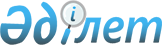 Қазақстан Республикасының мемлекеттік органдарына арналған жанар-жағармай материалдары шығыстарының және автокөлікті күтіп ұстауға арналған шығыстардың нормаларын бекіту туралыҚазақстан Республикасы Үкіметінің 2009 жылғы 11 тамыздағы N 1210 Қаулысы.
      Ескерту. Тақырып жаңа редакцияда - ҚР Үкіметінің 12.03.2014 № 228 қаулысымен (алғашқы ресми жарияланған күнінен кейін күнтізбелік он күн өткен соң қолданысқа енгізіледі).
      "Орталық және жергілікті мемлекеттік органдарда, холдингтерде, ұлттық компанияларда, әлеуметтік-кәсіпкерлік корпорацияларда әкімшілік шығыстарды қысқарту жөніндегі шаралар туралы" Қазақстан Республикасы Президентінің 2008 жылғы 30 желтоқсандағы N 289 өкіміне сәйкес Қазақстан Республикасының Үкіметі ҚАУЛЫ ЕТЕДІ:
      1. Қоса беріліп отырған Қазақстан Республикасының мемлекеттік органдары үшін жанар-жағармай материалдары шығыстарының және автокөлікті күтіп ұстауға арналған шығыстардың нормалары (бұдан әрі - нормалар) бекітілсін. 
      2. Ұлттық компанияларға белгіленген нормаларды сақтау ұсынылсын. 
      3. Облыстардың, Астана және Алматы қалаларының әкімдеріне жергілікті атқарушы органдарға қатысты ұқсас шаралар қабылдау ұсынылсын. 
      4. Осы қаулы қол қойылған күнінен бастап қолданысқа енгізіледі.  Қазақстан Республикасының мемлекеттік органдарына арналған жанар-жағармай материалдары шығыстарының және автокөлікті күтіп ұстауға арналған шығыстардың нормалары
      Ескерту. Норманың тақырыбы жаңа редакцияда - ҚР Үкіметінің 12.03.2014 № 228 қаулысымен (алғашқы ресми жарияланған күнінен кейін күнтізбелік он күн өткен соң қолданысқа енгізіледі). 1-БӨЛІМ. ЖАНАР-ЖАҒАРМАЙ МАТЕРИАЛДАРЫ ШЫҒЫСТАРЫНЫҢ НОРМАЛАРЫ
1-тарау. ЖАЛПЫ ЕРЕЖЕЛЕР
      1. Жанар-жағармай материалдары шығыстарының нормаланатын мәндері (QH) жалпы қабылданған республикалық: 
      1) жүріске (уақыттың немесе жұмыстың бірлігіне) арналған нормаларды білдіретін және автокөлік құралдарының немесе арнайы техниканың әрбір нақты моделі үшін анықталатын жанар-жағармай материалдары шығыстарының базалық нормалары Н Б ; 
      2) жүк тасымалдауға арналған жанар-жағармай материалдарының қосымша шығысын, оның ішінде қосымша масса (Н қм ), мысалы, тіркеме, жартылай тіркеме немесе қосымша жабдықтың массасын білідіретін көліктік жұмысқа Н кж арналған жанар-жағармай материалдары шығыстарының нормалары; 
      3) осы жанар-жағармай материалдары энергиясы есебінен іс-қимылға келтірілетін (жұмыс істейтін) жабдықтың жұмысына арналған жанар-жағармай материалдары шығысын білдіретін әр түрлі қосымша немесе арнайы жабдықтың Н қж жұмысына арналған жанар-жағармай материалдары шығыстарының нормалары; 
      4) қозғалыс процесінде арнайы жұмысты Н аж орындайтын автокөлік құралдары жұмсайтын жанар-жағармай материалдарының қосымша шығысын білдіретін арнайы жұмысты орындаған кездегі жүріске жанар-жағармай материалдары шығыстарының нормалары; 
      5) автокөлік пен арнайы техниканы пайдалану жағдайына байланысты солардың көмегімен жанар-жағармай материалдары шығысы түзетілетін жеке түзету коэффициенттері (К і ) негізінде есептеледі. 
      2. Жанар-жағармай материалдары шығысының нормаланатын мәні Q н : 
      сұйық жанар-жағармай материалдары үшін литрмен; 
      газ жанар-жағармай материалдары үшін текше метрмен анықталады.
      3. Жанар-жағармай материалдары шығыстарының базалық нормалары НБ жүрістің жүз километріне (уақыт, жұмыс бірлігіне) литрмен немесе текше метрмен белгіленеді.
      Осы бөлімге кірмеген автокөлік және арнайы техниканың жаңа үлгілері мен модификациялары үшін жанар-жағармай материалдары шығыстарының базалық нормалары техникалық құжаттама немесе көлік құралын әзірлеуші зауыттың немесе әзірлеуші зауыт жүргізген сынақтар негізіндегі осы құжаттарды беруге құқығы бар оның өкілінің ақпараты негізінде белгіленеді.
      Ескерту. 3-тармақ жаңа редакцияда - ҚР Үкіметінің 12.03.2014 № 228 қаулысымен (алғашқы ресми жарияланған күнінен кейін күнтізбелік он күн өткен соң қолданысқа енгізіледі).


      4. Жанар-жағармай материалдары шығыстарының белгіленген базалық нормалары жоқ және базалық модельдерден тек жарақталған массасымен айрықшаланатын автомобильдердің модельдері мен модификациялары үшін, Н б осы нормалардың 5-тармағына сәйкес тиісті нормаларды түзету жолымен белгіленеді. 
      5. Көліктік жұмысқа Н кж немесе қосымша массаға арналған Н қм жанар-жағармай материалдары шығыстарының нормалары Қазақстан Республикасының бүкіл аумағында бірыңғай болып табылады және мыналарды құрайды: 
      1) бензин үшін - 2,0 л/100ткм; 
      2) дизель жанар-жағармай материалдары үшін - 1,3 л/100ткм; 
      3) сұйытылған мұнай газы үшін - 2,5 л/100ткм; 
      4) сығымдалған табиғи газ үшін - 2,0 м 3 /100ткм; 
      5) газ-дизельдері үшін - 1,2 м 3 +0,25 л/100ткм. 
      6. Қосымша және/немесе арнайы жабдықтың жұмысына арналған жанар-жағармай материалдары шығыстарының нормаларын Н қж (Н аж ), әдетте, тиісті техниканы немесе жабдықты шығарушы анықтайды және тиісті жабдықтың бір сағат жұмысына немесе жұмыс бірлігіне сұйық жанар-жағармай материалдары үшін литрмен немесе сығымдалған табиғи газ үшін шаршы метрмен белгіленеді. Н қж кейбір мәндері 9-кестеде келтірілген. 
      7. Арнайы автокөлік құралдарымен арнайы жұмыстарды Н аж орындаған кезде жүріске арналған жанар-жағармай материалдары шығыстарының нормалары базалық нормалар сияқты автокөлік құралының жүз километр жүрісіне литрмен немесе текше метрмен белгіленеді.  2-тарау. ЖАНАР-ЖАҒАРМАЙ МАТЕРИАЛДАРЫ ШЫҒЫСТАРЫНЫҢ НОРМАЛАРЫ
      8. Жеңіл автомобильдер 
      Жеңіл автомобильдер үшін жанар-жағармай материалдары шығыстарының нормаланатын мәні QН мынадай формула бойынша есептеледі: 
            Q н = 0,01 x Н Б х L х (1+0,01 х К s ),                   (1) 
      мұндағы: Н б - жанар-жағармай материалдары шығысының базалық 
                          нормасы, л/100 км; 
                     L  - автомобиль жүрісі, км; 
                     К s - жанар-жағармай материалдары шығысына қатысты 
                          жиынтық салыстырмалы түзету, %. 
      Жеңіл автомобильдер үшін жанар-жағармай материалдары шығыстарының базалық нормаларының НБ мәні 1-кестеде келтірілген. 
      1-кесте - Жеңіл автомобильдер үшін жанар-жағармай материалдары 
                шығыстарының базалық нормалары 
      * М - механикалық, А - автоматты беріліс қорабы; 
      ** егер сандық белгіден кейін индекс болмаса, онда бұл бензинге арналған норма; 
      "Д" индексі дизель жанар-жағармай материалдарына арналған шығыс нормасын белгілейді; 
      *** с.с. - кг-да автомобильдің жарақталған массасы. 
      9. Автобустар 
      Автобустар үшін жанар-жағармай материалдары шығыстарының нормаланатын мәні (Q H мынадай формула бойынша есептеледі: 
            Q н = 0,01 х Н Б х L х (1 + 0,01 х K s ) + Н қж х t қж ,          (2) 
      мұндағы: Н Б       - жанар-жағармай материалдары шығыстарының базалық 
                         нормасы, л/100 км (м 3 /100км); 
               L       - автобус жүрісі, км; 
               К s       - жанар-жағармай материалдары шығысына қатысты 
                         жиынтық салыстырмалы түзету, %. 
               Н қж      - салонға жылу бергіштің жұмысына арналған 
                         жанар-жағармай материалдары шығыстарының нормасы, 
                         л/сағат; 
               Т қж      - жылу бергіштер жұмыс істейтін уақыт, сағ. 
            Автобустар үшін жанар-жағармай материалдары шығыстарының базалық нормалары Н Б мәні 2-кестеде келтірілген. 
      2-кесте - Автобустар үшін жанар-жағармай материалдары шығыстарының 
                базалық нормасы
      Ескерту. 2-кестеге өзгеріс енгізілді - ҚР Үкіметінің 12.03.2014 № 228 қаулысымен (алғашқы ресми жарияланған күнінен кейін күнтізбелік он күн өткен соң қолданысқа енгізіледі).


            * М - механикалық, А - автоматты беріліс қорабы; 
            ** егер сандық белгіден кейін индекс болмаса, онда бұл бензинге арналған норма; 
            "Д" индексі дизельдік жанар-жағармай материалдарына арналған шығыс нормасын белгілейді; 
            "СМГ" индексі сұйытылған мұнай газы үшін шығыс нормасын белгілейді; 
            "СТГ" индексі сығымдалған табиғи газ үшін шығыс нормасын белгілейді; 
            (жақшада бензиннің шығыс нормалары келтірілген). 
            10. Жүк автомобильдері 
            1) Шанақты жүк автомобильдері, фургондар және тартқыштар үшін жанар-жағармай материалдары шығысының нормаланатын мәні QН мынадай формула бойынша есептеледі: 
            Q Н = 0,01 х [(Н Б + Н қм х G қм ) х L + Н кж х G жүк х L жүк ] х х (1+0,01 х К s ) + H жүк х Н қж х t қж,                             (3) 
      мұндағы: Н Б    - жанар-жағармай материалдары шығыстарының базалық 
                       нормасы, л/100 км (м 3 /100 км); 
               L     - жүк автомобилінің жалпы жүрісі, км; 
               L жүк   - жүк автомобилінің жүгімен жалпы жүрісі, км; 
               H қм   - Автопоезд тіркемесінің және/немесе жартылай 
                       тіркемесінің қосымша массасына жанар-жағармай 
                       материалдары шығысының нормасы (5-тармақ бойынша); 
               G қм   - тіркеменің және/немесе жартылай тіркеменің қосымша 
                       массасы, т; 
               Н кж    - көліктік жұмысқа арналған жанар-жағармай 
                       материалдары шығысының нормалары (5-тармақ 
                       бойынша); 
               G жүк   - тасымалданатын жүктің массасы, т; 
               К s     - жанар-жағар май материалдары шығысына қатысты 
                       жиынтық салыстырмалы түзету, %. 
               H қж    - қосымша жабдықтың жұмысына жанар-жағармай 
                       материалдары шығысының нормасы, жұмыстың л/сағ. 
                       немесе л/бір. (жұмыстың м 3 /сағ. немесе м 3 /бір.); 
               t қж    - қосымша жабдықтың жұмыс істейтін уақыты, сағ. 
               К s    - жанар-жағармай материалдары шығысына қатысты 
                       жиынтық салыстырмалы түзету, %. 
      Сағаттық төлеммен жұмыс істейтін жүк автомобильдері үшін жанар-жағармай материалдары шығысының нормаланатын (2) формула бойынша анықталады. 
      Жүк автомобильдері үшін жанар-жағармай материалдары шығыстарының базалық нормалары НБ 3-кестеде келтірілген. 
      3-кесте - Жүк автомобильдері үшін жанар-жағармай материалдары 
                шығыстарының базалық нормалары
      Ескерту. 3-кестеге өзгеріс енгізілді - ҚР Үкіметінің 12.03.2014 № 228 қаулысымен (алғашқы ресми жарияланған күнінен кейін күнтізбелік он күн өткен соң қолданысқа енгізіледі).


      *  М - механикалық, А - автоматты беріліс қорабы; 
      ** егер сандық белгіден кейін индекс болмаса, онда бұл бензинге арналған норма;
      "Д" индексі дизель жанар-жағармай материалына арналған шығыстар нормасын белгілейді; 
      "СМГ" индексі сұйытылған мұнай газы үшін шығыстар нормасын белгілейді; 
      "СТГ" индексі сығымдалған табиғи газ үшін шығыстар нормасын белгілейді; 
      сомасы газды дизельге арналған тиісті жанар-жағармай материалдарының шығыстар нормаларын белгілейді (жақшада бензиннің немесе газ баллонды автомобильдерге арналған дизель жанар-жағармай материалдарының шығыс нормалары келтірілген). 
      2) Өзі аударғыш автомобильдер мен өзі аударғыш автопоездар үшін жанар-жағармай материалдары шығыстарының нормалары мәні Q H мынадай формула бойынша есептеледі. 
      Q Н = 0,01 х [Н Б + Н кж х (G қм + 0,5 х q)]х L х (1 + 0,01 х К s ) + + Н Е х n Е ,                                                       (4) 
      мұндағы: Н Б  - көліктік жұмыстарды ескере отырып, өзі аударғыш 
                     автомобильдің жанар-жағармай материалдары шығыстарының 
                     базалық нормасы, л/100 км (м 3 /100 км); 
               L   - өзі аударғыш автомобильдің жүрісі, км; 
               Н кж - көліктік жұмысқа арналған жанар-жағармай материалдары 
                     шығыстарының нормасы (5-тармақ бойынша); 
               G қм - тіркеменің меншікті массасы, т; 
               q    - өзі аударғыш тіркеменің жүк көтергіштігі, т; 
               К s   - жанар-жағармай материалдары шығысына жиынтық 
                     салыстырмалы түзету, %. 
               Н E   - тиеу/түсіру орындарында маневр жасауға арналған 
                     жанар-жағармай материалдары шығыстарының нормасы. Н E 
                     0,25 л сұйық; 0,25 м 3 газ түріндегі жанар-жағармай 
                     материалдарына немесе 0,2 м 3 + 0,1 л әрбір жүкпен 
                     жүруге (газ/дизельдері үшін) тең. 
                     Жүк көтергіштігі 40 тоннадан астам (БелАЗ типтес) өзі 
                     аударғыш автомобильдер үшін Не = 1л дизель 
                     жанар-жағармай материалдарына. 
               n Е - жүкпен жүру саны. 
      Өзі аударғыш автомобильдердің 0,5 астам пайдалы жұмыс коэффициентімен жұмыс істеу жағдайында жанар-жағармай материалдары шығыстарын мынадай формула (3) бойынша нормалауға рұқсат етіледі. Бұл ретте Н Б ретінде осы автомобильдердің меншікті салмақтарының айырмасын ескере отырып, түзетілген тиісті базалық шанақты автомобильдің жанар-жағармай материалдары шығысының базалық нормасын қабылдау керек. 
      Өзі аударғыш автомобильдердің жанар-жағармай материалдары шығысының базалық нормаларының Н Б мәні 4-кестеде келтірілген. 
      4-кесте - Өзі аударғыш автомобильдерге арналған жанар-жағармай 
                материалдары шығысының базалық нормасы 
      *  М - механикалық, А - автоматты беріліс қорабы; 
      ** егер сандық белгіден кейін индекс болмаса, онда бұл бензинге арналған норма; 
      "Д" индексі дизель жанар-жағармай материалына арналған шығыстар нормасын белгілейді; 
      "СМГ" индексі сұйытылған мұнай газы үшін шығыстар нормасын белгілейді; 
      "СТГ" индексі сығымдалған табиғи газ үшін шығыстар нормасын белгілейді; 
      сомасы газды дизельге арналған тиісті жанар-жағармай материалдарының шығыс нормаларын белгілейді (жақшада бензиннің немесе газ баллонды автомобильдерге арналған дизельдік жанар-жағармай материалдарының шығыс нормалары келтірілген). 
      11. Арнайы және мамандандырылған автомобильдер 
      1) Арнайы және мамандандырылған автомобильдер оларға орнатылған жабдығымен қоса екі топқа бөлінеді: 
      аялдау уақытында арнайы жұмыстарды орындайтын автомобильдер (автокрандар, бұрғылау қондырғылары және т.б.); 
      қозғалу процесінде арнайы жұмыстарды орындайтын автомобильдер (суару-жуу, қар жинау және т.б.). 
      2) Арнайы автомобильдердің бірінші тобы үшін жанар-жағармай материалдары шығыстарының нормаланатын мәні Q H мынадай формула бойынша есептеледі: 
      Q н = (0,01 х H Б х L + Н аж x t аж ) х (1 + 0,01 х K s ) + Н қж x t кж , (5) 
      мұнда: Н Б     - арнайы автомобильдің жүрісіне арналған жанар-жағармай 
                     материалдары шығысының базалық нормасы, л/100 км 
                     (м 3 100 км); 
             L      - арнайы автомобильдің жалпы жүрісі, км; 
             Н аж    - арнайы автожабдықтың жұмысына арналған жанар-жағармай 
                     материалдары шығыстарының нормалары, л/сағ (м 3 /сағ) 
                     немесе жұмыс бірлігіндегі (м 3 ) литр 
             t аж    - арнайы автомобильдің жұмыс уақыты (сағ.) немесе бірлік 
                     саны; 
             К s     - жанар-жағармай материалдары шығысына қатысты жиынтық 
                     салыстырмалы түзету, %; 
             Н қж  - жылу бергіштің жұмысына арналған жанар-жағармай 
                     материалдары шығысының нормалары, л/сағ (м 3 /сағ); 
             t кж    - жылу бергіштің жұмыс істейтін уақыты, сағат. 
            Егер арнайы автомобиль қосымша жүкті тасымалдайтын болса, онда жанар-жағармай материалдары шығыстарының нормалары мынадай формула бойынша есептеледі: 
            Q Н = {0,01 X [(Н Б + Н қм х G қс ) х L + Н қж х G жү x L жү ] + Н аж x  t аж } х (1 + 0,01 х К s + Н қж x t қж , (5 , ) 
      мұнда: Н қс       - тіркеменің қосымша салмағына арналған 
                        жанар-жағармай материалдары шығыстарының нормалары; 
             G қс       - тіркеменің қосымша салмағы, т; 
             Н қж     - көліктік жұмысқа арналған жанар-жағармай 
                        материалдары шығыстарының нормасы, (5-т. бойынша); 
             G жүк      - тасымалданатын жүктің салмағы, т; 
             L жүк      - қосымша жүгі бар арнайы автомобильдің жүрісі, км; 
             К s       - жанар-жағармай материалдары шығысына қатысты жиынтық салыстырмалы түзету, %. 
            Аялдау уақытында арнайы жұмысты орындайтын арнайы және мамандандырылған автомобильдер үшін жанар-жағармай материалдары шығыстарының базалық нормаларының мәні Н Б 5-кестеде көрсетілген. 
      5-кесте - Арнайы және мамандандырылған автомобильдер үшін 
                жанар-жағармай материалдары шығыстарының базалық 
                нормалары
      Ескерту. 5-кесте жаңа редакцияда - ҚР Үкіметінің 12.03.2014 № 228 қаулысымен (алғашқы ресми жарияланған күнінен кейін күнтізбелік он күн өткен соң қолданысқа енгізіледі).


            (*) - автомобильдерге орнатылған арнайы жабдықтың жұмысына арналған жанар-жағармай материалдары шығыстарының нормалары арнайы және мамандандырылған автомобильдерді шығарушы зауыттардың деректері бойынша жабдық жұмысының бір сағатына литрмен айқындалады. 
            3) Арнайы автомобильдердің екінші тобы үшін Q н жанар-жағармай материалдары шығыстарының нормалары мынадай формула бойынша есептеледі: 
            Q н = 0,01 х (Н Б х L* + Н ср х L**) х (1 + 0,01 х К s ) + Н дo х t до , (6) 
      мұнда: Н Б   - арнайы автомобильдің жүрісіне арналған жанар-жағармай 
                 материалдары шығыстарының базалық нормасы, л/100 км (м 3 
                 /100км); 
            L *   - жұмыс орнына және кері жүріс, км; 
            Н ср - қозғалыс уақытында арнайы жұмысты орындау кезіндегі 
                  жұмысқа арналған жанар-жағармай материалдары шығыстарының 
                  нормасы, л/100 км (м 3 /100км); 
            L ** - қозғалыс уақытында арнайы жұмысты орындау кезіндегі 
                  жүрісі, км; 
            К s   - жанар-жағармай материалдары шығысына қатысты жиынтық 
                  салыстырмалы түзету, %; 
            Н дo - арнайы жабдықтың (оның ішінде жылытқыштардың) жұмысына 
                  арналған жанар-жағармай материалдары шығыстарының 
                  нормалары, л/сағ (м 3 /сағ) немесе орындалған жұмыс 
                  бірлігіне литр (м 3 ); 
            t до - арнайы жабдықтың жұмыс уақыты, сағат немесе орындалған 
                  жұмыстың бірлік саны. 
            Қозғалыс уақытында қосымша жұмысты орындайтын арнайы және мамандандырылған автомобильдер үшін Н Б жанар-жағармай материалдары шығыстарының базалық нормаларының мәні 6-кестеде келтірілген. 
      6-кесте - Арнайы және мамандандырылған автомобильдер үшін 
                жанар-жағармай материалдары шығыстарының базалық нормалары
      Ескерту. 6-кестеге өзгеріс енгізілді - ҚР Үкіметінің 12.03.2014 № 228 қаулысымен (алғашқы ресми жарияланған күнінен кейін күнтізбелік он күн өткен соң қолданысқа енгізіледі).


            12. Арнайы техника 
            Арнайы техника үшін Q н жанар-жағармай материалдары шығыстарының нормаланатын мәні мынадай формула бойынша есептеледі: 
            Q H = Н Б х Т х (1 + 0,01 х К кл ) + Н до х t до ,             (7) 
      мұнда: Н Б    - уақыт бірлігіне арналған жанар-жағармай материалдары 
                    шығыстарының базалық нормасы, л/сағ (кг/сағ); 
             Т    - арнайы техниканың жалпы жұмыс уақыты, сағаты; 
             К кл   - жанар-жағармай материалдары шығысына қатысты түзету, % 
                    (10-кестені қараңыз); 
      Н до - арнайы жабдықтың (оның ішінде жылытқыштардың) жұмысына 
                   арналған жанар-жағармай материалдары шығыстары, л/сағ 
      (кг/сағ); 
      t до - арнайы жабдықтың жұмыс уақыты, сағ. 
      Арнайы техника үшін Н Б жанар-жағармай материалдары шығыстарының базалық нормаларының мәні 7-кестеде келтірілген. 
      7-кесте - Арнайы техника, агрегаттар және жабдықтар үшін жанар-жағармай материалдары шығыстарының базалық нормалары
      Ескерту. 7-кестеге өзгеріс енгізілді - ҚР Үкіметінің 12.03.2014 № 228 қаулысымен (алғашқы ресми жарияланған күнінен кейін күнтізбелік он күн өткен соң қолданысқа енгізіледі).


      Мотороллерлер мен мотоциклдер үшін Н Б жанар-жағармай материалдары шығыстарының базалық нормаларының мәні 8-кестеде келтірілген. 
      8-кесте - Мотороллерлерге, мотоциклдерге және қарда жүретін машиналарға арналған жанар-жағармай материалдары шығыстарының базалық нормалары
      Ескерту. 8-кестеге өзгеріс енгізілді - ҚР Үкіметінің 12.03.2014 № 228 қаулысымен (алғашқы ресми жарияланған күнінен кейін күнтізбелік он күн өткен соң қолданысқа енгізіледі).


      Автокөлік құралдарына орнатылатын қосымша жабдықтың кейбір түрлерінің жұмысы үшін қажетті жанар-жағармай материалдары шығыстары нормаларының мәні 9-кестеде келтірілген. 
      9-кесте - Қосымша жабдықтың жұмысына арналған жанар-жағармай 
                материалдары шығыстарының нормалары 
      13.1. сұйытылған мұнай газымен (СМГ) жұмыс істейтін автомобильдер үшін - СМГ литріндегі есебінен 1л бензин "1,32 л СМГ, артық емес" сәйкес келеді (ұсынылып отырған норма 1л бензинге 1,22 + 0,10 л СМГ, пропан-бутан қоспаларының ерекшеліктеріне байланысты). 
      13.2. сығылған (сығымдалған) табиғи газбен (СТГ) жұмыс істейтін автомобильдер үшін - СТГ қалыпты текше метрмен есептегенде 1 л бензин 1±0,1 текше метр СТГ сәйкес келеді (табиғи газдың ерекшелігіне байланысты). 
      13.3. автоматтық беріліс қорабымен жабдықталған және жоғарыда көрсетілген кестелерге кірмеген автомобильдерге арналған түзету коэффициенттерінің көлемі ұқсас сипаттамалары, бірақ механикалық беріліс қорабы бар автомобильдің Н Б сомасына және 6 % -ға тең болады. 
      (Н Б + 6 %). 
      14. Жанар-жағармай материалдарын шығыстарына қатысты жеке түзету коэффициенттері: 
      Климаттық, жол-көліктік және басқа пайдалану факторларын есепке алу үшін жанар-жағармай материалдары шығыстарының нормаланатын мәнін есептеу кезінде түрлі түзету коэффициенттері пайдаланылады. 
      1) Климаттық жағдайлар. Автокөліктік және арнайы техниканы жылдың суық уақытында пайдаланған кезде жанар-жағармай материалдары шығысы артады. Түзету коэффициенттерінің шамалары К кл климаттық аймақтармен анықталады, ал оларды қолданудың ұзақтығы теріс орта айлық температурасы бар айлар санымен n зим шектеледі. Түзету коэффициенттерінің мәндері мен ТМД өңірі бойынша теріс орта айлық температурасы бар айлар саны 10-кестеде келтірілген. 
      10-кесте - Пайдаланудың климаттық жағдайлары ескерілетін К кл -нің 
      мәндері 
      Ескерту. 10-кестеге өзгеріс енгізілді - ҚР Үкіметінің 12.03.2014 № 228 қаулысымен (алғашқы ресми жарияланған күнінен кейін күнтізбелік он күн өткен соң қолданысқа енгізіледі).


      2) Географиялық жағдайлар. Автокөлік техникасы мен арнайы техниканы таулы жерлерде пайдаланған кезде жанар-жағармай материалдарының шығысы ұлғаяды. Түзету коэффициенттерінің шамалары   К вг теңіз деңгейінен биіктікке байланысты анықталады және олардың мәндері (-) 11-кестеде келтірілген. 
      11-кесте - Тауда пайдалану жағдайлары ескерілетін К вг -мәні 
      Автокөлік құралдарын жол қозғалысының тығыздығы жоғары қалаларда пайдаланған кезде жанар-жағармай материалдарының шығысы ұлғаяды. Түзету коэффициенттерінің шамалары К қала қалада тұратын тұрғындардың санымен анықталады, және олардың мәндері 12-кестеде келтірілген. 
      12-кесте - Қалада пайдалану жағдайлары ескерілетін К гор мәні 
      3) Автокөлік құралдарын және арнайы техниканы пайдаланудың басқа да ерекше жағдайлары жанар-жағармай материалдары шығыстарының ұлғаюына да, азаюына да әкелуі мүмкін. Осындай жағдайларға байланысты К i түзету коэффициенттерінің шамалары 13-кестеде келтірілген. 
      13-кесте - Пайдаланудың ерекше жағдайлары ескерілетін К і , мәндері
      Ескерту. 13-кесте жаңа редакцияда - ҚР Үкіметінің 12.03.2014 № 228 (алғашқы ресми жарияланған күнінен кейін күнтізбелік он күн өткен соң қолданысқа енгізіледі), өзгеріс енгізілді - 2014.12.09 № 1286 (алғашқы ресми жарияланған күнінен кейін күнтізбелік он күн өткен соң қолданысқа енгізіледі) қаулыларымен.


      Ескертпе:
      1. Әлуетті құрылымдардың кезекші бөлімдерінің, жол-патрульдік полициясы бөлімшелерінің, орталықтандырылған күзет пульттерінің ұстау топтарының автомобильдері, патрульдік полицияның патрульдік автомобильдері үшін жанар-жағармай материалдары шығыстары мен автокөлікті күтіп ұстауға арналған шығыстардың нормалары 10 %-ға ұлғайтылады.
      2. Тұтқынға алынған, масаң күйдегі адамдарды тасымалдауға арналған, полиция нарядтарын тасымалдауға арналған, жедел-іздестіру іс-шараларын жүргізу үшін, қоғамдық тәртіп пен қауіпсіздікті, күзетілетін тұлғалардың мүліктік қауіпсіздігін қамтамасыз ететін Қазақстан Республикасы Ішкі істер министрлігінің Ішкі әскер автомашиналары, сондай-ақ жедел жәрдем автомобильдері үшін жанар-жағармай материалдары шығыстары мен автокөлікті күтіп ұстауға арналған шығыстардың нормалары 15%-ға ұлғайтылады.
      3. Тіркегіштері бар, тонна-километрмен есептелетін жұмыстарды орындайтын автомобильдер үшін отын шығысының базалық нормасы тіркегіштердің өздерінің әр тонна салмағына ұлғайтылады: карбюраторлық қозғалтқышты автомобильдер – 2 л-ге, ал дизель автомобильдері үшін – 1,3 л-ге.
      4. Тонна-километрмен есептелмейтін жұмыстарды орындайтын автомобильдер үшін олардың тіркелгіштермен жұмысы кезінде отын шығысының базалық нормасы тіркелмелі жылжымалы құрамның жалпы салмағына әр тоннасына ұлғайтылады: карбюраторлық қозғалтқыштары бар автомобильдер үшін – 2 л-ге, ал дизель автомобильдері үшін – 1,3 л-ге.
      5. Қыс мезгілінде (50С-тан төмен температура кезінде) қоғамдық тәртіп пен қауіпсіздікті, күзетілетін тұлғалардың мүліктік қауіпсіздігін қорғау жөніндегі қызметті орындау, ұшуға қызмет көрсету кезеңінде 1 сағат жұмысқа шығыс нормасы сол жерде белгіленеді:
      1) Газ (Газель), УАЗ автомобильдері және олардың модификациялары үшін 4,5 л;
      2) Зил, Урал, Камаз, СПМ-2 бронемобиль автомобильдері және олардың модификациялары үшін – 6 л;
      3) дөңгелекті тартқыштар үшін – 10 л;
      4) шынжыр табанды тартқыштар үшін – 12 л.
      6. Ұзақ сақтаудағы автомобильдерді сол жерде (қозғалтқышты қосуын) сынап көру үшін отын шығысы қозғалтқыш жұмысының 1 сағатына белгіленеді және автомобильдің 25 км жүрісінің отын шығысы нормасына теңеледі.
      7. Арнайы жабдықты жетектеу үшін машиналардың қозғалтқыштарын пайдалану кезінде жұмыстың бір сағатына отын шығысының нормасын сол жерде базалық нормаға 50%-ға ұлғайтылған жүктемесіз пайдалану қажет.
      8. Отынның негізгі маркалары болмаған жағдайда:
      1) Қ (қысқы) дизель отынының орнына – қоспа (көлем үлестерінде): 50-60% Ж (жазғы) дизель отыны және 40-50% Т-1, ТС-1, РТ отыны;
      2) Аи-93 (Аи-92) автомобиль бензинінің орнына – автомобиль бензиндерінің қоспасы (көлем үлестерінде): Аи-80 – 75% және Аи-96 (Аи-95) – 25% пайдалануға рұқсат беріледі
      9. Мобильдік пеленгациялық кешендермен, жалпы және арнайы жедел-іздестіру іс-шараларын жүргізу кезінде топтық бүркеме техникалық құралдарымен жабдықталған автокөлік құралдары бос тұрған кезде жанар-жағармай материалдарының қосымша нормаланатын шығысы бос тұрған бір сағат автокөлік құралының 10 км жүрісіне сәйкес келеді деген есеппен белгіленеді.
      15. Түзету коэффициенттері мен қосымша үстемелерді қолдану тәртібі. 
      Жанар-жағармай материалдары шығысына қатысты К а жиынтық салыстырмалы түзету ретінде бірнеше коэффициентті бір уақытта қолданған жағдайда, барлық қолданылатын түзету коэффициенттерінің алгебралық сомасы қабылданады. 
      Автокөлік құралын пайдалану әр түрлі климатты және/немесе географиялық аймақтарда жүзеге асырылатын қалааралық немесе халықаралық тасымалдар жағдайында жанар-жағармай материалдары шығысына қатысты жиынтық салыстырмалы түзету К а ретінде бағыттың бастапқы және соңғы пункттері үшін белгіленген жиынтық салыстырмалы түзетулердің орташа арифметикалық мәні қолданылады. 
      Жоғарыда әр түрлі түзету коэффициенттерінің, жанар-жағармай материалдары шығысына үстемелердің және жағармай материалдарының шығыс нормаларының шектік мәндері берілген. Қазақстан Республикасының аумағында автокөліктік және арнайы техниканы пайдалану шарттарының әр алуандығын ескере отырып, әрбір нақты жағдайда қолданылатын түзету коэффициенттерінің, жанар-жағармай материалдары шығысына үстемелердің және жағармай материалдарының шығыс нормаларының, алайда осы Нормада белгіленгенінен аспайтын жеке мәндерін белгілеуге рұқсат етіледі.  3-тарау. ЖАҒАРМАЙ МАТЕРИАЛДАРЫ ШЫҒЫСТАРЫНЫҢ НОРМАЛАРЫ
      16. Жағармай материалдары шығыстарының нормалары автокөлік құралдары үшін жанар-жағармай материалдары шығысының нормаланған мәнінің 100 литріне (100 м 3 ) литрмен (әр түрлі майлар үшін) немесе килограммен (пластикалық жағармайлар үшін) белгіленеді. 
      17. Жағармай материалдарының шығыс нормалары үш жылдан кем пайдалануда болған барлық автокөлік құралдары мен арнайы техника үшін 50 %-ға төмендетіледі. 
      18. Жағармай материалдарының шығыс нормалары сегіз жылдан астам пайдалануда болған барлық автокөлік құралдары мен арнайы техника үшін 20 %-ға ұлғайтылады. 
      19. Жағармай материалдарының шығысы тораптар мен агрегаттарды күрделі жөндеу кезінде тиісті объектінің майлау жүйесінің бір құю сыйымдылығына тең көлемде белгіленеді. 
      20. Бұрынғы КСРО-ның елдерінде 1990 жылға дейін шығарылған автокөлік құралдарына арналған жағармай материалдарының шығыс нормалары 14-кестеде келтірілген. 
      14-кесте - Нормаланған отын шығысының 100 литріне жағармай 
                 материалдары шығыстарының нормалары литрмен (кг) 
      21. Құрылыс және жол машиналарының жұмысына арналған жағармай материалдары шығыстарының нормалары жанар-жағармай материалдары шығысына қатысты %-бен белгіленеді. Олардың мәндері 15-кестеде келтірілген. 
      15-кесте - Құрылыс және жол машиналарының жұмысына арналған жағармай 
                 материалдары шығыстарының нормалары 
      14-кестеде көрсетілмеген автокөлік құралдары мен арнайы техника үшін жағармай материалдарының шығыс нормалары 16-кестеде келтірілген деректерге сәйкес белгіленеді. 
      16-кесте - Жағармай материалдары шығыстарының уақытша нормалары 
      16.1-кесте – Тежегіш сұйықтықтары төменгі температурада қататын салқындатушы сұйықтықтар шығысының нормалары
      Ескерту. 1-бөлім 16.1-кестемен толықтырылды - ҚР Үкіметінің 12.03.2014 № 228 қаулысымен (алғашқы ресми жарияланған күнінен кейін күнтізбелік он күн өткен соң қолданысқа енгізіледі).


      Ескертпе:
      1. Тежегіш сұйықтықты ауыстыру Алматы, Атырау, Жамбыл, Қызылорда, Маңғыстау, Оңтүстік Қазақстан облыстарында көліктік топтағы автомобильдерге – жылына екі рет, басқаларына жылына бір рет; басқа облыстарда машиналарды пайдаланудың барлық топтарына – бір жарым жылда бір рет жүргізіледі.
      2. Автомобильдердің тежегіштер гидрожүйесін және іліністі қосу жетегін жөндеу кезіндегі тежегіш сұйықтығының шығысы 1,1 құю мөлшерінде белгіленеді.
      3. Тежегіштің гидрожүйесі мен іліністі қосу жетегін жуу кезіндегі тежегіш сұйықтығының шығысы жөндеу кезінде бір жөндеуге былайша белгіленеді:
      екі осьті автомобильдер, автобустар және тіркегіштер үшін – 0,06 л;
      үш осьті автомобильдер үшін – 0,09 л;
      төрт осьті автомобильдер үшін – 0,20 л. 2-БӨЛІМ. АВТОКӨЛІК ҚҰРАЛДАРЫН КҮТІП-ҰСТАУҒА
ЖҰМСАЛАТЫН ШЫҒЫСТАРДЫҢ НОРМАЛАРЫ
      Осы Бөлімде "автокөлікті күтіп-ұстауға шығыстардың нормалары" деп аккумуляторлық батареялардың қызмет етуінің пайдалану мерзімдері және автомобиль шиналары жүрісінің пайдалану нормалары түсіндіріледі.  2-тарау. АККУМУЛЯТОРЛЫҚ БАТАРЕЯЛАРДЫҢ ҚЫЗМЕТ
ЕТУІНІҢ ПАЙДАЛАНУ МЕРЗІМДЕРІ
      22. Аккумуляторлық батареяларға арналған кепілдік нормаларынан басқа қызмет етудің пайдалану мерзімдері белгіленеді, олар өткен соң одан әрі пайдалануға жарамсыз болған жағдайда, оларды есептен шығаруға рұқсат етіледі. 
      23. Қызмет етудің пайдалану мерзімдері аккумуляторлық батареялар жұмысы қарқынымен анықталады және осы Норманың 17-кестесі мен 24-тармағында келтірілген деректерге сәйкес анықталады. 
      Аккумуляторлық батареялардың қызмет ету мерзімі: 
      "А" климатты аймағында 20 %-ға; 
      "В" климатты аймағында 15 %-ға; 
      "С" климатты аймағында 10 %-ға;
      энергия тұтынудың қосымша көздерімен жабдықталған автокөлiк құралдары үшiн 30%-ға (радиостанция, сигналды-сөйлеу құрылғысы, борттық компьютерлер және т.с.с.) және энергия тұтынудың әрбір келесі қосымша көзіне 5%-ға;
      әуеайлаққа қызмет көрсететін автомобильдер мен тартқыштарды пайдалану кезінде 10 %-ға төмендетіледі. 
      Аккумуляторлық батареяларды құрғақ түрде (электролит құймай) сақтау мерзімі үш жылға дейін белгіленеді. 
      Ескерту. 23-тармаққа өзгеріс енгізілді - ҚР Үкіметінің 12.03.2014 № 228 қаулысымен (алғашқы ресми жарияланған күнінен кейін күнтізбелік он күн өткен соң қолданысқа енгізіледі).


      17-кесте - Аккумуляторлық батареялардың қызмет етуінің 
      пайдалану мерзімдері 
      24. Қызмет көрсетілетін (кәдімгі) аккумуляторлық батареяларды ең төменгі пайдалану мерзімдерінің аралық мәндерін мына формула бойынша: 
                              Т min = 42-L ф /5,                         (8) 
      ал қызмет көрсетілмейтін аккумуляторлық батареяларды мына формула бойынша анықтауға рұқсат етіледі: 
                              Т min = 98-L ф /2,                         (9) 
      мұнда: L ф - аккумуляторлық батарея жұмысының бір мың км жүрісінің нақты мәні.  3-тарау. АВТОМОБИЛЬ ШИНАЛАРЫ ЖҮРІСІНІҢ ПАЙДАЛАНУ НОРМАЛАРЫ
      25. Автомобиль шиналары үшін кепілдіктен басқа, жүрістің пайдалану нормалары белгіленеді, оның ішінде Қазақстан Республикасының жол қозғалысы ережесі мен тиісті техниканы Техникалық пайдалану ережесіне сәйкес автокөлік құралдарын қауіпсіз пайдалану шарттары қамтамасыз етілуі тиіс. 
      Жүрістің пайдалану нормасына жеткеннен кейін шинаның бұжыртабанын қалпына келтіруге рұқсат етіледі немесе одан әрі пайдалануға жарамсыз болған жағдайда, шина есептен шығарылуға жатады. 
      26. Пайдалану нормасы деп көлік құралынан мынадай себептердің бірі бойынша алып тастауға дейінгі шинаның километрмен (немесе сағатпен жұмысы) жүрісі түсініледі: 
      1) бұжыртабан бедерінің тозуы ең төменгі рұқсат етілген деңгейге жету немесе тозу индикаторларының пайда болуы; 
      2) қауіпсіздікті қамтамасыз ету шарттары бойынша шинаны одан әрі пайдалану мүмкіндігін болдырмайтын өндірістік немесе пайдалану сипатындағы ақаулардың пайда болуы. 
      27. Жедел-қызметтік көлік құралдарының, сондай-ақ өртке қарсы қызмет бөлімшелерінің негізгі және арнайы өрт сөндіру автомобильдерінің, авариялық-құтқару қызметтерінің және құралымдардың жедел және авариялық-құтқару автомобильдерінің автомобиль шиналарының жүріс нормалары 30%-ға және эскорттық бөлімшелердің көлік құралдары үшін қосымша 20%-ға төмендейді.
      Ескерту. 27-тармақ жаңа редакцияда - ҚР Үкіметінің 12.03.2014 № 228 қаулысымен (алғашқы ресми жарияланған күнінен кейін күнтізбелік он күн өткен соң қолданысқа енгізіледі).


      28. 18 және 19-кестелерде Қазақстан Республикасының климаттық жағдайларындағы пайдаланудың I және II санаттары үшін автомобильдердің базалық модельдері мен әр түрлі үлгідегі арнайы техниканың шиналары жүрісінің (жұмыс істеуінің) пайдалану нормалары келтірілген. 
      18-кесте - Автомобиль шиналары жүрісінің пайдалану нормалары 
      19-кесте Арнайы техника үшін шиналар жүрісінің пайдалану нормалары 
      29. 28-тармақта көрсетілгендерден айрықшаланатын пайдалану шарттары және жылжымалы құрамның мақсаты үшін автомобиль шиналары жүрісінің пайдалану нормаларына 20-кестеде келтірілген нұсқаулықтарға сәйкес түзету жүргізіледі. 
      20-кесте - Автомобиль шиналары жүрісінің пайдалану нормаларын түзету 
      коэффициенттері 
      Автомобилъ шиналары жүрісінің пайдалану нормаларын түзетудің нәтижелік коэффициенті 20-кестеде келтірілген жеке коэффициенттерді көбейту жолымен алынады. 
      30. Тіркемелер мен жартылай тіркемелерде орнатылған автомобиль шиналары жүрісінің пайдалану нормалары тиісті тартқыш автомобильдерге арналған шиналар жүрісінің нормаларына сәйкес келеді. 
      31. Шина жұмысының нормалары оларды дайындау уақытынан бес жылдық мерзімнен кейін әрбір жылда 5 %-ға төмендейді (автоотын құюшылар (автоцистерналар), айдау станциялары және жанар және жағар май тасу үшін тұрақты пайдаланылатын жүк автомобильдері мен тіркемелер, оқу автомобильдерінің шиналары). 
      32. Осы бөлімге кірмеген автокөлікті күтіп ұстауға арналған шығындардың нормасы Қазақстан Республикасы Үкіметінің 2008 жылғы 28 ақпандағы N 203 қаулысымен бекітілген Автокөлік құралдарын техникалық пайдалану ережесіне сәйкес техникалық ықпал ету (диагностикалау, техникалық қызмет көрсету, жөндеу) іс-шаралары кешенін жүргізуі шеңберінде белгіленеді. 
      1-мысал. 
      Бастапқы деректер: 
      Алматы қаласында такси ретінде жұмыс істейтін ГАЗ-31029 автомобилі (ЗМЗ-402 қозғалтқышы) қаңтарда бір ауысымда L = 280 км жүрісті орындады. 
      Жанар-жағармай материалдары шығысының нормаланатын мәні Q н (1) формула бойынша анықталады: 
      Q н =0,01'Н Б 'L'(1+0,01 К s ) 
      Нормативтік деректер: 
      Жанар-жағармай материалдары шығысына жиынтық салыстырмалы үстеме мынаны құрайды: 
      К s = 10 + 5 + 8 = 23 %. 
      Бастапқы және нормативтік деректердің сандық мәндерін (1) формулаға қойғаннан кейін мынаны аламыз: 
      Q н = 0,01 'Н Б 'L'(1+0,01 'К s ) = 0,01'13'280'(1+0,01'23) = 44,8 л. 
      2-мысал. 
      Бастапқы деректер: 
      Жол парағынан Икарус-280.33 қалалық автобусы Павлодар қаласында Сирокко штаттық салон жылытқыштарын пайдалана отырып, қысқы уақытта жұмыс істегенде желіде 8 сағат жұмыс ішінде L = 164 км жүріс орындағаны анықталды. 
      Жанар-жағармай материалдары шығысының нормаланатын мәні Q н (2) формула бойынша анықталады: 
      Q н = 0,01'Н Б 'L'(1+0,01'К s ) + Н от 't от 
      Нормативтік деректер: 
      Жанар-жағармай материалдары шығысына жиынтық салыстырмалы үстеме мынаны құрайды: 
      К s =10+5=15 % 
      Бастапқы және нормативтік деректердің сандық мәндерін (2) формулаға қойғаннан кейін мынаны аламыз: 
      Q н = 0,01' Н Б ' L ' (1 + 0,01' К s ) + Н от ' t от = 0,01' 42,0 ' 164 ' (1 + 0,01 ' 15) + 3,5 ' 8 = 107,2 л. 
      3-мысал. 
      Бастапқы деректер: 
      ГАЗ-3307 жүк автомобилі жазда Қостанай қаласында жұмыс істегенде L = 195 км жүрісті орындады, G гр = 4,5 т жүк тасыды, жүкпен жүру L тр = 120 км құрады. 
      Жанар-жағармай материалдары шығысының Q н нормаланатын мәні (3) формула бойынша анықталады: 
      Q н =0,01 '[(Н Б + Н дм 'G дм )'L + Н тр 'G гр 'L тр ] ' '(1+0,01 'К s ) + Н дo 't до 
      Нормативтік деректер: 
      Бастапқы және нормативтік деректердің сандық мәндерін (3) формулаға қойғаннан кейін мынаны аламыз: 
      Q н =0,01 ' [(Н Б + Н дм ' G дм ) ' L + Н тр ' G гр ' L тр ] ' (1 +0,01 ' К 8 ) + + Н дo ' t до = 0,01 ' [(24,5 + 0 ' 0) ' 195 +2,0 ' 4,5 ' 120] ' '(1+0,01 '0) + 0 '0 = 58,6 л 
      4-мысал. 
      Бастапқы деректер: 
      Мерседес-Бенц 1735 ершікті тартқыш пен жартылай тіркеме құрамындағы автопоезд (жарақталған массасы G дм = 14 т) Алматы - Қарағанды - Қостанай бағыты бойынша және кері рейс орындайды. Бағыт ұзақтығы бір жаққа L = L тр = 2000 км құрайды. Алматы - Қарағанды - Қостанай бағыты бойынша тасылатын жүктің массасы G тр >= 20 т, кері қарай - G тр <= 4 т құрайды. Алматыдан Қостанайға жолда термостаттауды қажет ететін жүк, кері қайтқанда ыдыс тасылады. Маршрут бойынша қозғалыс уақыты бір жаққа 48 сағатты құрайды. Алматы - Қарағанды - Қостанай бағыты бойынша қозғалыс кезіндегі рефрижераторлық жабдықтың жұмыс уақыты t дo 1> = 48 сағат. Кері жолда t до <= 0. 
      Осы бағыт үшін жылдың қысқы уақытында автопоездің жанар-жағармай материалдары шығысының нормаланатын мәнін анықтау қажет етіледі (жылытқыштың жұмыс уақыты t до 2> = t до 2> = 8 сағат). 
      Автопоезд үшін жанар-жағармай материалдарының нормаланатын шығысы Q H (3) формула бойынша анықталады: 
      Q н = 0,01'[(Н Б + Н дм 'G дм )'L + Н TP 'G ТР 'L TP ]'(1+0,01'К s )+ + Н до ' t до 
      Нормативтік деректер: 
      Бастапқы және нормативтік деректердің сандық мәндерін (3) формулаға қойғаннан кейін Алматы - Қарағаңды - Қостанай бағыты бойынша мынаны аламыз: 
      Q H > = 0,01' [(Н Б + Н дм ' G дм )' L + Н тр ' G тр ' > L тр ] ' (1 +0,01' К s )+ Н до 1, t до 1> + Н до 2 ' t до 2> = 0,01 ' [(24,5 + 1,3 ' 14) ' 2000 + + 1,3 ' 20 ' 2000] ' (1 + 0,01 ' 10) + 3,6 ' 48 + 2,0 ' 8 = 1700,2 л; 
      Қостанай - Қарағанды - Алматы бағыты бойынша мынаны аламыз: 
      Q H < = 0,01' [(Н Б + Н дм ' G дм )' L + Н тр ' G тр > ' L тр ] ' (1 + 0,01' К s )+ + Н до 1 ' t до 1< + Н до 2 ' t до 2< = 0.01' [(24,5 + 1,3 ' 14)' 2000 + 1,3 ' 4,0 ' 2000) ' (1 + 0,01 ' 10)+ 3,6 '0+2,0 '8 = 1069,8 л; 
      Жанар-жағармай материалдары шығысының нормаланатын мәнінің жиыны жалпы бағытқа (баруға және кері қайтуға) мынаны құрады: 
      Q н = Q н > + О н < = 1700,2 + 1069,8 = 2770 л. 
      5-мысал. 
      Бастапқы деректер: 
      Жол парағынан МАЗ-503 өзі аударғыш автомобилі жазғы уақытта Қызылорда облысына L = 165 км жалпы жүрісін орындағаны анықталды, бұл кезде n E = 10 жүкпен баруды орындады. 
      Жанар-жағармай материалдары шығысының нормаланатын мәні Q H МАЗ-503 өзі аударғыш үшін (4) формула бойынша анықталады: 
      Q н = 0,01' [Н Б + Н ТР ' (G дм + 0,5 ' q)] L' (1 + 0,01 ' К s ) + Н Е ' n Е . 
      Нормативтік деректер: 
      Бастапқы және нормативтік деректердің сандық мәндерін формулаға қойғаннан кейін жанар-жағармай материалдары шығысының нормалық мәнін аламыз: 
      Q н = 0,01' [Н Б + Н ТР ' (G дм + 0,5 ' q)] ' L (1 + 0,01 ' К s ) +  Н Е ' n Е = 0,01 ' [28 + 0'(0 + 0,5' 0)]' 165' (1 + 0,01 х 10) + 0,25 х 10 = 53,3 л 
      6-мысал. 
      Бастапқы деректер: 
      Жол парағынан КамАЗ-5511 өзі аударғыш автомобилі ГКБ-8527 тіркемесімен L 1 = 115 км қашықтыққа G гр 1 = 13 т кірпіш тасығаны, кері бағытта L 2 = 80 км қашықтыққа G гр 2 = 16 т шағылтас тасығаны анықталды. Жалпы жүріс L = 240 км-ді құрады. 
      Өзі аударғыш автомобиль 0,5-тен астам пайдалы жұмыс коэффициентімен жұмыс істегенін ескере отырып, жанар-жағармай материалдарының нормаланатын шығысы КамАз-5320 бортты автомобилі (КамАЗ-5511 өзі аударғыш автомобилі үшін базалық) үшін анықталғандай, осы автомобильдердің меншікті массаларының G ДМ 1 = 2,08 т айырмашылығын ескере отырып анықталады. Жарақталған ГКБ-8527 өзі аударғыш тіркемесінің массасы G ДМ 2 = 4,5 тоннаны құрайды; 
      ГКБ-8350 тіркемесімен КамАЗ-5320 автомобилінің құрамындағы автопоезд жүрісіне жанар-жағармай материалдары шығысының нормаланатын шығысы (3) формула бойынша анықталады: 
      Q н = 0,01 '[(Н Б +Н ДМ 'G ДМ )L + Н ТР ' Q ГР ' L ГР ]'(1 + 0,01 К s ) + Н до ' t до 
      Нормаланған деректер: 
      Жұмыс қандай да бір үстемелер мен жанар-жағармай материалдары шығыстарын төмендетуді қолдануды талап етпейтін жағдайларда жүргізілді (К s =0). 
      Бастапқы және нормативтік деректердің сандық мәндерін (3) формулаға қойғаннан кейін мынаны аламыз: 
      Q н = 0,01' [(Н Б +Н дм '(G дм 1 + G дм 2 ))' L + Н тр ' (G гр 1 ' L гр 1 + G гр 2 ' L гр 2 )]= 0,01 '[(25,0 +1,3' (2,08 + 4,5)) ' 240 + 1,3' (13 ' 115 + 16 '80)] = 116,6 л 
      7-мысал. 
      Бастапқы деректер: 
      Жол парағынан ГЗСА-37021 фургон автомобилі тамыз айында сағаттық төлеммен Көкшетау қаласында жиі аялдаулармен жұмыс істеген кезде L = 152 км жүрісті орындағаны анықталды. 
      Сағаттық төлеммен жұмыс істейтін фургон автомобилі үшін жанар-жағармай материалдары шығысының нормаланатын мәні Q н (2) формула бойынша анықталады: 
      Q н = 0,01' Н Б ' L ' (1 + 0,01 К s ) + Н от ' t от 
      Нормативтік деректер: 
      Жанар-жағармай материалдары шығысына жиынтық салыстырмалы үстеме мынаны құрайды: 
      К s = 10,0+ 8,0 = 18,0 % 
      Бастапқы және нормативтік деректердің сандық мәндерін (2) формулаға қойғаннан кейін мынаны аламыз: 
      Q н = 0,01 ' Н Б ' L '(1+0,01 ' К s ) + Н от 't от = 0,01 ' 31,8 ' 152 '(1+0,01 '18)+ 0 ' 0 = 57 м 3 
      8-мысал. 
      Бастапқы деректер: 
      Жол парағынан КрАЗ-257 автомобилінің базасындағы КС-4571 автокраны L = 127 км жүрісті орындағаны анықталды. Арнайы жабдықтың жүкті ауыстыру жөніндегі жұмысының уақыты t со = 8 сағатты құрады. 
      Автомобиль крандары үшін жанар-жағармай материалдары шығысының нормаланатын мәні Q н (5) формула бойынша анықталады: 
      Q н = (0,01' H Б ' L + Н со ' t co ) ' (1 + 0,01 ' К s ) + H от ' t от 
      Нормативтік деректер: 
      Жұмыс қандай да бір үстемелер мен жанар-жағармай материалдары шығыстарын төмендетуді қолдануды талап етпейтін жағдайларда жүргізілді (К s =0). 
      Бастапқы және нормативтік деректердің сандық мәндерін формулаға қойғаннан кейін жанар-жағармай материалдары шығысының нормаланатын мәнін аламыз: 
      Q н = (0,01' Н Б ' L + Н со ' t со ) ' (1 + 0,01' К s ) + Н от ' t от = (0,01 ' 55 ' 127 + 8,4 ' 8)' (1 + 0,01' 0) + 0 ' 0 = 137,1 л. 
      9-мысал. 
      Бастапкы деректер: 
      Жол парағынан ГАЗ-53А автомобилінің базасындағы ПР-53 құм шашқыш 74 км жүрісті орындағаны, соның ішінде жұмыс орынан және кері жүру L' = 24 км, ал арнайы жұмысты орындаған кезде L' = 50 км-ді құрағаны анықталды, шашылатын құм шанақтарының ауысымдағы саны t до = 6 құрады. Жұмыстар қысқы жыл мерзімінде Астана қаласында жүргізілді. 
      Құм шашқыш автомобильдер үшін жанар-жағармай материалдары шығысының нормаланатын мәні Q н (6) формуласы бойынша анықталады: 
      Q н = 0,01 ' (Н Б ' L + Н cp ' L")'(1+0,01' К s ) + Н до ' t до 
      Нормативтік деректер: 
      Бастапқы және нормативтік деректердің сандық мәндерін (6) формулаға қойғаннан кейін мынаны аламыз: 
      Q н = 0,01 ' (Н Б ' L + Н ср ' L") ' (1 + 0,01' К s ) + Н до ' t до = 0,01'(27,5 ' 24 + 76,8 ' 50)'(1 + 0,01 ' 12)+ 0,7 '6 = 54,6 л 
      Пайдаланудың I және II санаттары - елді мекендерден тыс жазық (теңіз деңгейінен 2000 метрге дейін) жерлердегі және/немесе халқы 100 мың адамға дейінгі қалалардағы, қатты және/немесе жеңілдетілген үлгідегі жамылғысы бар жолдар; 
      Пайдаланудың III санаты - жазық немесе таулы (теңіз деңгейінен 2000 метрден астам) жерлердегі немесе халқы 100 мың адамнан астам қалалардағы жамылғысы бар қатты, жеңілдетілген немесе қиыршық тасты түріндегі жолдар; 
      Пайдаланудың IV және V санаттары - кез келген жер рельефтеріндегі немесе халқы 100 мың адамнан астам қалалардағы жеңілдетілген жамылғысы бар жолдар немесе табиғи қара жолдар.
					© 2012. Қазақстан Республикасы Әділет министрлігінің «Қазақстан Республикасының Заңнама және құқықтық ақпарат институты» ШЖҚ РМК
				
Қазақстан Республикасының 
Премьер-Министрі
К. МәсімовҚазақстан Республикасы
Үкіметінің
2009 жылғы 11 тамыздағы
N 1210 қаулысымен
бекітілген
Автомобильдің маркасы, моделі 
Қозғалтқыш 
Қозғалтқыш 
БҚ* тұр және беріліс саны 
Базалық норма Н Б **, л/100км 
Автомобильдің маркасы, моделі 
модель 
көлем, см 3 
БҚ* тұр және беріліс саны 
Базалық норма Н Б **, л/100км 
1 
2 
3 
4 
5 
Audi А-4 
1800 
М5 
9,4 
Audi А-6 2.4 quattro (с.м.*** 1535) 
2393 
А5 
12,0 
Audi А-6 2.4 V6 quattro (с.м. 1590) 
2393 
А5 
12,1 
Audi А-6 
2600 
М5 
12,5 
Audi А-6 2.8 
2771 
М5 
13,5 
Audi А-6 
3000 
А5 
14,0 
Audi А-6 (турбо үрмелеу) 
1800 
М5 
9,7 
Audi-6 2.4 
2393 
А6 (Multitronic) 
15,5 
Audi А8 
4200 
А4 
17,5 
Audi А-8 quattro Tiptronic 
4172 
А5 
16,0 
Audi Alloard 
2700 
А5 
14,5 
Audi Q7 TDI 
3000 
А6 
12,7 Д 
Audi 100 
2300 
А4 
10,3 
Audi 100 
2800 
М5 
12,0 
Audi 100 С4 quattro 
2300 
М5 
11,5 
Audi С4 
2600 
М5 
12,5 
Audi 80 В4 
2000 
М5 
9,4 
BMW-750 
5000 
А5 
16,8 
BMW-745i 
4500 
А5 
14,6 
BMW-735 
3500 
А4 
14,0 
BMW-730 
3000 
А5 
13,5 
BMW-525 
2500 
М5 
12,0 
BMW-520 
2000 
М5 
11,4 
BMW-523 
2300 
М5 
11,6 
BMW-523і 
2500 
А5 
10,4 
BMW-318 
1895 
М5 
10,0 
BMW-318 
1800 
А4 
11,0 
BMW-316 
1600 
М5 
8,0 
Cadillac Sedan De Ville 
4467 
А4 
16,1 
Chevrolet Blaser 
4300 
М5 
15,0 
Chevrolet Blaser 
4300 
А4 
18,5 
Chevrolet Blaser 
4300 
М5 
18,2 
Chevrolet Captiva 
2405 
А5 
12,4 
Chevrolet Suburban 
5700 
А4 
24,5 
Chevrolet Sherivan 
5700 
А4 
24,0 
Chrysler Hurker 
3500 
М5 
14,2 
Daewoo Damas 
796 
М5 
7,0 
Daewoo Espero 1,5 
1498 
М5 
11,2 
Daewoo Espero 1,8 СD 
1796 
М5 
11,5 
Daewoo Espero 2,0 СD 
1998 
М5 
11,8 
Daewoo Leganza 
2000 
М5 
10,0 
Daewoo Neхіа 
1500 
М5 
7,9 
Daewoo Neхіа (8 қақпақша) 
1600 
М5 
8,7 
Daewoo Neхіа (16 қақпаша) 
1600 
М5 
8,4 
Daewoo Prince 1,9і 
1897 
А4 
12,8 
Daewoo Prince 2,0і 
1998 
А4 
12,9 
Daewoo Racer 1,5 
1498 
М4 
9,5 
Daewoo Racer 1,6і LE 
1598 
М4 
9,6 
Daewoo Racer 2,0і GSE 
1998 
М5 
9,4 
Fiat Tempra 
1600 
М5 
9,2 
Ford Ranger 
3958 
А4 
16,8 
Ford Focus 
1596 
М5 
8,1 
Ford Focus 
1796 
М5 
8,3 
Ford Explorer 
3958 
А4 
14,5 
Ford Mondeo 
1600 
М5 
9,2 
Ford Mondeo Ambiente 
2000 
М5 
10,5 
Ford Orion 1,4 
1392 
М4 
9,0 
Ford Taurus 
1981 
М5 
10,8 
Honda Accord 2,0 
2000 
М5 
9,5 
Honda Accord 2,2 
2200 
А4 
10,7 
Honda Accord 2.4 
2400 
М5 
11,8 
Honda CR-V 
1973 
М5 
10,7 
Honda Odyssey 
2200 
М5 
11,2 
Honda Legend V6 3.5і 
3500 
А4 
13,8 
Honda Civic 
1500 
А4 
7,0 
Honda Civic 
1700 
А5 
8,2 
Honda Civic 
1700 
М5 
7,8 
Honda Stream 
2000 
Ғ4 
11,0 
Hyundai Accent 
1600 
М5 
9,4 
Hyundai Elantra 
1600 
М5 
8,6 
Hyundai Elantra 
2000 
А4 
11,0 
Hyundai HI sv 
2400 
М5 
11,3 
Hyundai Pony 
1600 
М5 
8,6 
Hyundai Sonata 2,0 
1997 
М5 
10,2 
Hyundai Sonata 3 
1800 
М5 
9,2 
Hyundai Sonata 
2400 
М5 
11,3 
Hyundai Sonata-5 
1997 
М5 
10,0 
Hyundai Sonata 
2400 
М5 
11,3 
Hyundai Grandecer 
2000 
М5 
9,5 
Hyundai Starex 
2351 
М5 
14,5 
Hyundai Starex (микроавтобус) 
2607 
М5 
13,2 Д 
Hyundai Santa Ғе 2.0 D 
2000 
М5 
8,8 Д 
Hyundai Santa Ғе 2.4 GLS 4WD 
2351 
М5 
11,8 
Hyundai Terrecan 2.9 TD 
2900 
М5 
11,0 Д 
Hyundai Terrecan 3.5 
3500 
А4 
18,7 
Hyundai Trajet 2 
2000 
A4 
12,4 
Hyundai Tuscon 2.0 GLS 4WD 
2000 
А4 
10,5 
Hyundai XG 2.5 
2500 
А4 
12,1 
Infiniti QХ 56 4WD 
5551 
А4 
20,7 
Isuzu Trooper 
2771 
М5 
10,2 Д 
Jeep Cherokee 
4000 
М5 
13,5 
Jeep Grand Cherokee 
4000 
А4 
16,8 
Jeep Grand Cherokee Laredo 4.0 
4000 
А4 
16,8 
Jeep Grand Cherokee Limited 5.2 
5200 
А4 
18,0 
Kia Carnival 
2500 
М5 
13,0 
Кіа Pride 
1300 
М5 
7,5 
Кіа Sportage 
1998 
М5 
12,0 
Кіа Sportage Grand 
2000 
М5 
7,5 Д 
Кіа Shuma 
1498 
М5 
9,5 
Кіа Sephia 
1498 
М5 
9,5 
Кіа Sephia 
1600 
М5 
10,1 
Кіа Sorento 
3500 
А5 
16,7 
Кіа Credos 
2000 
М5 
10,4 
Land Rover Discovery 
2495 
А4 
11,4 Д 
Land Rover Discoveri II 
4000 
А4 
18,5 
Land Rover Discoveri V8і 
4000 
М5 
15,5 
Lexus 570 
5700 
М5 
22,4 
Lexus 470 
4700 
А5 
18,5 
Lexus GS 300 
3000 
А5 
14,5 
Lexus ЕS 300 
3000 
А4 
14,2 
Lexus LS 400 
4000 
А5 
17,5 
Lexus IS 200 
2000 
М6 
10,5 
Lexus RX 300 
3000 
А4 
14,5 
Lexus RX 330 
3300 
А4 
15,9 
Lexus RX 350 
3500 
А5 
17,0 
Lincoln Navigator 5,4І 
5400 
А4 
18,6 
Mazda 323 
1300 
М5 
7,0 
Mazda 323 
2000 
А4 
9,0 
Mazda 626 2,0 і 
1991 
М5 
9,4 
Mercedes Benz 100 D 
2000 
М4 
9,5 Д 
Mercedes Benz С 180 
2000 
М5 
9,5 
Mercedes Benz S 500 
4973 
А5 
17,3 
Mercedes 190 D 2,5 
2497 
М5 
8,7 Д 
Mercedes Benz Е 280 Classic 
2799 
А5 
12,7 
Mercedes Benz Е280 4 Маtiс Classic 
2799 
А5 
12,9 
Mercedes Benz Classic Е280 Т 4 Маtiс 
2799 
А5 
13,1 
Mercedes Benz 180 
1799 
М5 
9,0 
Mercedes Benz 190 
2000 
А4 
9,6 
Mercedes Benz 200 
2000 
М5 
9,5 
Mercedes Benz 200 Е 
2000 
М5 
9,5 
Mercedes Benz 220 
2200 
М5 
10,7 
Mercedes Benz 230 
2300 
А5 
11,2 
Mercedes Benz 320 
3199 
А5 
13,8 
Mercedes Benz Е 200 
1998 
М5 
9,5 
Mercedes Benz Е 220 
2200 
М5 
10,5 
Mercedes Benz Е-230 
2295 
М5 
11,0 
Mercedes Benz Е 300 
2948 
М5 
13,8 
Mercedes Benz Е 300 
2948 
А5 
14,0 
Mercedes Benz Е 320 
3200 
А5 
15,0 
Mercedes Benz S 320 
3200 
А5 
15,0 
Mercedes Benz S 350 
3500 
А5 
15,5 
Mercedes Benz S 420 
4200 
А5 
16,5 
Mercedes Benz S 500 
5000 
А5 
18,4 
Mercedes Benz S 500 L 
5461 
А7 
17,3 
Mercedes Benz S 600 
6000 
А4 
21,0 
Mercedes Benz Viano 
3200 
А5 
14,0 
Mercedes Benz Viano 
3700 
А5 
16,1 
Mercedes Benz Vito 110 D 
2300 
М5 
10,0 Д 
Mercedes Benz МL 320 
3200 
А5 
15,5 
Mercedes Benz МL 350 
3500 
А5 
17,1 
Mercedes Benz МL 430 
4300 
А5 
18,6 
Mitsubishi L 200 
2500 
А4 
10,7 Д 
Mitsubishi L 300 
2000 
М5 
11,0 
Mitsubishi L 300 (4X4) 
2000 
М5 
11,5 
Mitsubishi Galant 
2000 
М5 
9,0 
Mitsubishi Lancer GLX 
1600 
М5 
7,3 
Mitsubishi Pajero 2,8 TD 4WD 
2835 
М5 
12,5 Д 
Mitsubishi Pajero 
2972 
М5 
13,8 
Mitsubishi Pajero 
3828 
А5 
16,5 
Mitsubishi Pajero Sport 4WD 
3000 
А5 
14,7 
Mitsubishi Pajero Sport 4WD 
3000 
М5 
13,8 
Mitsubishi Delika 
2478 
А4 
11,3 Д 
Mitsubishi Delika 
2470 
А4 
11,2 Д 
Mitsubishi Delika 
2800 
А4 
12,5 Д 
Mitsubishi Chariot Е N43w 
2000 
М5 
11,5 
Mitsubishi RVR 
2000 
М5 
10,5 
Mitsubishi Space Runner 
1800 
М5 
10,1 
Nissan Almera 
1600 
М5 
8,0 
Nissan Almera 
1600 
А4 
8,6 
Nissan Altima 
2500 
А4 
10,7 
Nissan Bluebird 
2000 
М5 
9,2 
Nissan Civiliane 
4700 
М5 
20,0 
Nissan Civiliane 
2700 
М5 
20,0 
Nissan Cefiro 
2000 
А4 
10,5 
Nissan Europe 
2000 
М5 
9,2 
Nissan Maxima 
2960 
М5 
12,6 
Nissan Maxima 
2988 
М5 
12,8 
Nissan Maxima 
2988 
А5 
13,0 
Nissan Mistral 
2700 
А5 
13,5 Д 
Nissan Mistral 
2700 
М5 
14,0 
Nissan Pickup 
2400 
М5 
13,0 
Nissan Primera 
1800 
М5 
9,0 
Nissan Rnessa 
2400 
М5 
11,2 
Nissan Sunny 
1600 
М5 
7,7 
Nissan Serena 
1597 
М5 
10,2 
Nissan Terrano 
3000 
М5 
13,5 
Nissan Terrano 
2400 
М5 
12,8 
Nissan Teana 
2000 
А4 
11,0 
Nissan Teana 
2300 
А4 
12,2 
Nissan Urvan 
2000 
М5 
12,5 
Nissan Urvan Bus 
2000 
М5 
12,5 
Nissan U41 (жедел жәрдем) 
FD46 
4617 
М5 
20,0 Д 
Nissan Pathfider 3.3 V6 
3275 
М5 
15,2 
Nissan Pathfider LE (4x2) 
3500 
А4 
19,3 
Nissan Pathfider LE (4x4) 
3500 
А4 
20,2 
Nissan Pathfider SE (4x2) 
3500 
А4 
19,7 
Nissan Pathfider SE (4x4) 
3500 
А4 
20,1 
Nissan Pathfider SE (4x2) 
3500 
М5 
19,0 
Nissan Pathfider SE (4x4) 
3500 
М5 
19,4 
Nissan Pathfider ХЕ (4x2) 
3500 
А4 
19,0 
Nissan Pathfider ХЕ (4x4) 
3500 
А4 
19,8 
Nissan Patrol Basis (5 орындық) 
2826 
М5 
12,1 Д 
Nissan Patrol Basis (7 орындық) 
2826 
М5 
12,6 Д 
Nissan Patrol GR 
2826 
М5 
11,6 Д 
Nissan Patrol GR 2.8 TD 
2826 
М5 
12,2 Д 
Nissan Patrol GR Station 
2826 
М5 
12,1 Д 
Nissan Patrol Wagon GRX 
4479 
М5 
21,5 
Nissan Patrol Wagon GRX 
4479 
А4 
21,8 
Nissan Patrol Wagon SGL-7 
4160 
М5 
21,2 
Nissan X-Trail 2.5 4WD 
2500 
А5 
13,6 
Nissan Х-Trail 2.0 4WD 
2000 
М5 
12,5 
Opel Astra 
1600 
М5 
7,7 
Opel Omega 
2000 
М5 
9,5 
Opel Omega 
2500 
А5 
11,6 
Opel Vectra 
2000 
М5 
9,5 
Opel Vectra 
1600 
М5 
7,8 
Range Rover 4,0 
4000 
А4 
16,7 
Range Rover 4,4 
4400 
А5 
18,3 
Renault Clio 
1400 
А4 
7,1 
Renault Kangoo 
1400 
М5 
7,5 
Rover 620 Sі 
1997 
А4 
9,0 
Skoda Fabia 
1400 
М5 
7,5 
Skoda Oktavia 
1600 
М5 
8,0 
Skoda Oktavia 
1800 
М5 
9,5 
Skoda Oktavia 
2000 
М5 
11,7 
Skoda Oktavia Classic 
1595 
М5 
8,0 
Skoda Super B 
2800 
М5 
12,3 
Ssan Yong Korando 
4ZЕ1 
2559 
М5 
14,8 
Ssan Yong Musso (4x4) 
3199 
А4 
19,5 
Ssan Yong Musso Е-32 (4x4) 
3199 
А5 
19,2 
Subaru Legacy 
2000 
А4 
11,0 
Subaru Legacy 
2200 
М5 
11,5 
Subaru Legacy Touring Wagon 
2200 
М5 
11,5 
Subaru Legacy Outback 
2457 
М4 
13,0 
Subaru Legacy Outback 
2457 
М5 
13,5 
Subaru Legacy Outback 
3000 
А5 
13,5 
Subaru Impreza 
1994 
А4 
11,2 
Subaru Legacy Kombi 2.5 GX 
2457 
А4 
13,2 
Subaru Legacy Limousine 2.5 GX Automatik 
2457 
А4 
13,1 
Subaru Legacy Outback 
2457 
А4 
13,2 
Subaru Legacy 2.5 (с.м. 1315) 
2457 
А4 
12,3 
Subaru Legacy 2.5 (с. м. 1400) 
2457 
А4 
12,5 
Subaru Forester 
2000 
М5 
10,5 
Suzuki Wagon R1 
1298 
М5 
8,3 
Suzuki Grand Vitara 
2494 
М5 
10,3 
Suzuki Grand Vitara 
1995 
А5 
10,8 
Toyota Avensis 
1800 
М5 
9,3 
Toyota Avensis 2.0 Linea sol. (Liftback) 
1998 
М5 
10,3 
Toyota Avensis Combi 2.0 
1998 
М5 
10,4 
Toyota Camry GX 3.0І V6 
2959 
А5 
11,6 
Toyota Camry (Gracia) 3.0 V6 
2995 
А4 
12,8 
Toyota Camry (Gracia) 2.5 
2500 
М5 
13,0 
Toyota Camry 3.0 
3000 
А4 
13,1 
Toyota Camry 3,5 
3500 
А6 
16,2 
Toyota Avalon 
3000 
А5 
11,2 
Toyota Ca ldin a 
2000 
М5 
9,5 
Toyota Camry 
2959 
А5 
11,6 
Toyota Camry 2,4 
2400 
А4 
11,2 
Toyota Camry 2,4 
2400 
А5 
11,1 
Toyota Camry 2,4 
2362 
М5 
11,3 
Toyota Camry 2,2 
2200 
М5 
10,5 
Toyota Camry 2,2 
2200 
М5 
10,7 
Toyota Carina Е 
1600 
М5 
8,0 
Toyota Carina Е 
1800 
М5 
9,0 
Toyota Carina 
2000 
М5 
9,5 
Toyota Cepter 
3000 
М5 
11,6 
Toyota Corolla 
1400 
М5 
7,5 
Toyota Corolla 1,6 
1598 
М5 
8,0 
Toyota Corolla 
1598 
А4 
8,2 
Toyota Corolla 
1800 
М5 
8,3 
Toyota Corolla 
1800 
А4 
8,5 
Toyota Corolla 
2000 
М5 
8,5 
Toyota Hilux Surf 
3000 
А5 
14,2 
Toyota Fortuner 
2694 
М5 
14,0 
Toyota Ipsum 
2000 
М5 
10,0 
Toyota Land Cruiser 80 
4477 
М5 
21,0 
Toyota Land Cruiser 100 VX 
4664 
А5 
19,8 
Toyota Land Cruiser 100 VX 
4664 
М5 
20,0 
Toyota Land Cruiser 100 GX STD 
4164 
М5 
13,5 Д 
Toyota Land Cruiser GX-R 24V 
4500 
М5 
19,5 
Toyota Land Cruiser Prado 
3378 
М5 
15,8 
Toyota Land Cruiser Prado 
3378 
А4 
15,5 
Toyota Land Cruiser 
3378 
А5 
15,2 
Toyota Land Cruiser Prado 
4000 
А5 
18,2 
Toyota Land Cruiser Prado 
3956 
А5 
15,5 
Toyota Land Cruiser Prado TD 
2982 
А4 
11,6 Д 
Toyota Land Cruiser Prado TD 
2982 
М5 
10,5 Д 
Toyota Land Cruiser Prado 
2800 
М5 
14,3 
Toyota Land Cruiser Prado Gх8 Saf 
2800 
13,8 
Toyota Previa 
2400 
А4 
12,8 
Toyota Rav 4 
2000 
М5 
10,8 
Toyota Land Cruiser HDJ80 
4164 
М5 
14,6 Д 
Toyota Land Cruiser Station HDJ80 
4164 
М5 
14,0 Д 
Toyota Land Cruiser Station 24V 
4477 
А4 
21,8 
Toyota Land Cruiser 100 GX 24V (с.м. 2220-2230) 
4477 
М5 
18,1 
Toyota Land Cruiser 100 GX 24V (с.м. 2645-2650) 
4477 
М5 
19,0 
Toyota Land Cruiser 200 
4700 
А5 
19,1 
Toyota Lucida 
2400 
А5 
12,3 
Volkswagen Passat 1,8 
1781 
М5 
10,2 
Volkswagen Passat V6 syncro Comfotline 
2771 
М5 
13,1 
Volkswagen Passat 2.8 V6 (с.м. 1450) 
2771 
М5 
13,3 
Volkswagen Passat 2.8 V6 (с.м. 1495) 
2771 
М5 
13,4 
Volkswagen Sharan 2.8 VR6 Comfotline 
2792 
А4 
13,3 
Volkswagen Caddy 
1300 
М5 
7,6 
Volkswagen Golf 
1400 
М5 
8,0 
Volkswagen Golf 
2000 
М6 
10,5 
Volkswagen Jetta 
1600 
М5 
7,7 
Volkswagen Passat 
1600 
М5 
9,5 
Volkswagen Passat 
1781 
А5 
10,6 
Volkswagen Passat 
1984 
М5 
11,0 
Volkswagen Passat 
2000 
М5 
11,0 
Volkswagen Passat 
2000 
А4 
11,8 
Volkswagen Passat В6 
2000 
М5 
10,6 
Volkswagen Passat 
2300 
М5 
11,8 
Volkswagen Passat 
2324 
А5 
13,7 
Volkswagen Polo 
1598 
М5 
6,7 
Volkswagen Gol 
1781 
М5 
9,0 
Volkswagen Golf 
1781 
М5 
9,5 
Volkswagen Golf 
1984 
М5 
10,7 
Volkswagen Vento 
1600 
М5 
9,5 
Volkswagen Bora 
1595 
М5 
8,5 
Volkswagen Bora 
1984 
М5 
10,0 
Volkswagen Touareg  GP 3.0 TDI 
3000 
А6 
15,0 
Volvo 850 
2400 
М5 
11,5 
Volvo V70 ХС-AWD 
2435 
А4 
12,0 
Volvo 940 Polar 2,3 
2316 
М5 
11,5 
Volvo 390 
2922 
А4 
13,5 
ВАЗ-1111 
6,5 
ВАЗ-2101 барлық модификациялары 
8,5 
ВАЗ-2102 барлық модификациялары 
8,5 
ВАЗ-2103 
9,0 
ВАЗ-21033,-21035 
8,5 
ВАЗ-2104 барлық модификациялары 
8,5 
ВАЗ-2105 барлық модификациялары 
8,5 
ВАЗ-2106 барлық модификациялары 
9,0 
ВАЗ-2107 барлық модификациялары 
8,5 
ВАЗ-2108 барлық модификациялары 
8,0 
ВАЗ-2109 
8,0 
ВАЗ-21093,-21099 
7,5 
ВАЗ-2121,-21211 
12,0 
ВАЗ-21213 
11,5 
ВАЗ-21213Б 
12,1 
ВАЗ-21218 
11,9 
ВАЗ-212182 
12,3 
ВАЗ-2302 "Бизон" 
11,5 
ВАЗ-2106 
10,0 СМГ 
ВАЗ-21061 
10,0 СМГ 
ВАЗ-2110 
1500 
М5 
7,5 
ВАЗ-2110-010 
1500 
М5 
7,8 
ВАЗ-21100 
1700 
М5 
8,0 
ВАЗ-21104 
1600 
М5 
7,5 
ВАЗ-21112 
1690 
М5 
8,0 
ВАЗ-21111 
1500 
М5 
8,0 
ВАЗ-21122 
1500 
М5 
8,0 
ВАЗ-21124 
1600 
М5 
8,5 
ВАЗ-21099-20 
1500 
М5 
8,0 
ВАЗ-21099 
М5 
8,9 СМГ 
ВАЗ-21150 
1500 
М5 
7,5 
ВАЗ-21103 
1500 
М5 
8,0 
ВАЗ-21102 
1500 
М5 
8,0 
ВАЗ-2120 "Надежда" 
1770 
М5 
11,8 
ВАЗ-21213 
1690 
М5 
12,7 СМГ 
ВАЗ-21214 i 
1700 
М5 
11,5 
ВАЗ-212180 "Фора" 
1690 
М5 
13,2 СМГ 
ВАЗ-2131 
1700 
М5 
12,5 
ВАЗ-2131 
1770 
М5 
13,9 СМГ 
ВАЗ-21310 "Нива" 
1774 
М5 
12,8 
ВАЗ-21310 "Нива" 
1690 
М5 
12,5 
ВАЗ-21314 
1700 
М5 
12,6 
ВАЗ-2329 (пикап) 
1690 
М5 
11,5 
ВАЗ-2123 Chevrolet Niva 
1690 
М5 
11,3 
ВИС-2345 (фургон) 
ВАЗ-2106 
ВАЗ-2106 
М5 
9,3 
ГАЗ-13 
20,0 
ГАЗ-14 
22,0 
ГАЗ-21 барлық модификациялары 
13,0 
ГАЗ-22 барлық модификациялары 
13,0 
ГАЗ-24,-24-10,-24-11,-24-60 
13,0 
ГАЗ-24-01,-24-02,-24Т 
13,0 
ГАЗ-24-03,-24-04 
13,0 
ГАЗ-24-14 
13,5 
ГАЗ-24-07,-24-17,-24-25 
18,0 СМГ 
ГАЗ-24-12 
ЗМЗ-402(.10) 
ЗМЗ-402(.10) 
13,5 
ГАЗ-24-12 
ЗМЗ-4021 (.10) 
ЗМЗ-4021 (.10) 
14,0 
ГАЗ-24-13 
ЗМЗ-402 (.10) 
ЗМЗ-402 (.10) 
13,5 
ГАЗ-24-13 
ЗМЗ-4021 (.10) 
ЗМЗ-4021 (.10) 
14,0 
ГАЗ-3102 
ЗМЗ-4022.10 
ЗМЗ-4022.10 
14,0 
ГАЗ-3102 
ЗМЗ-24Д 
ЗМЗ-24Д 
М4 
13,3 
ГАЗ-3102,-3102-12 
ЗМЗ-4062.10 
ЗМЗ-4062.10 
М4 
12,5 
ГАЗ-3102,-3102-12 
ЗМЗ-4062.10 
ЗМЗ-4062.10 
М5 
12,0 
ГАЗ-31022 
ЗМЗ-4021.10 
ЗМЗ-4021.10 
М5 
13,0 
ГАЗ-31022,-31023 
ЗМЗ-402 
ЗМЗ-402 
М4 
12,5 
ГАЗ-31029 
ЗМЗ-24Д 
ЗМЗ-24Д 
М4 
13,1 
ГАЗ-31029 
ЗМЗ-402(10) 
ЗМЗ-402(10) 
13,0 
ГАЗ-31029 
ЗМЗ-4021 (.10) 
ЗМЗ-4021 (.10) 
13,5 
ГАЗ-22171 
ЗМЗ-4063.10 
ЗМЗ-4063.10 
М5 
12,0 СМГ 
ГАЗ-22171 
ЗМЗ-4026.10 
ЗМЗ-4026.10 
М5 
12,6 СМГ 
ГАЗ-3110 
ЗМЗ-402 
ЗМЗ-402 
М5 
13,0 
ГАЗ-3110 
ЗМЗ-402.108 
ЗМЗ-402.108 
М5 
13,0 
ГАЗ-3110 
ЗМЗ-4062 
ЗМЗ-4062 
М5 
13,8 
ГАЗ-3110-101 
ЗМЗ-4062 
ЗМЗ-4062 
М5 
13,5 
ГАЗ-3110 
ЗМЗ-4021 
ЗМЗ-4021 
М5 
13,5 
ГАЗ-31105 
ЭМЗ-4062 
ЭМЗ-4062 
М5 
12,6 
ГАЗ-3110-441 
ЗМЗ-4021.10 
ЗМЗ-4021.10 
М4 
15,3 СМГ 
ГАЗ-3110 
ЗМЗ-4021 
ЗМЗ-4021 
М5 
14,8 СМГ 
ГАЗ-31105 
ЗМЗ-4021 
2445 
13,5 
ГАЗ-3110 
ЗМЗ-4062 
ЗМЗ-4062 
М5 
15,2 СМГ 
ГАЗ-3102 
ЗМЗ-4022.10 
ЗМЗ-4022.10 
15,5 СМГ 
ГАЗ-3102 
ЗМЗ-4062.10 
ЗМЗ-4062.10 
М4 
13,9 СМГ 
ГАЗ-3102 
ЗМЗ-4062.10 
ЗМЗ-4062.10 
М5 
13,3 СМГ 
ГАЗ-33021-212 
УМЗ-4215 
УМЗ-4215 
М5 
17,0 СМГ 
ГАЗ-310293 
М4 
15,3 СМГ 
ГАЗ-430100 
(қозғ. 4-цил.) 
(қозғ. 4-цил.) 
М6 
16,5 Д 
ГАЗ-31029 
Rover 16МРІ 
Rover 16МРІ 
11,5 
ГАЗ-3105 
13,0 
ГАЗ-69,-72 барлық модификациялары 
16,6 
ГАЗ-М20 барлық модификациялары 
13,5 
ЗАЗ-1102 
7,0 
ЗАЗ-965, 966 
7,0 
ЗАЗ-968,-968А,-968АБ,-968АБ2,-968АБ4 
7,0 
ЗАЗ-968Б,-968Б2,-968МГ,-968Р 
7,0 
ЗАЗ-968М,-968МБ,-968МД,-968МР 
8,0 
ЗАЗ-969 
8,0 
ЗАЗ-970 барлық модификациялары 
8,0 
ЗИЛ-114 
24,0 
ЗИЛ-117 
23,0 
ЗИЛ-4104 
26,0 
ЗИЛ-41047 
26,5 
ИЖ-2125,-21251 
10,0 
ИЖ-2126 
1700 
М5 
9,0 
ЛуАЗ-1302 
11,0 
ЛуАЗ-969А,-969М 
12,0 
Москвич-2136,-2137,-2138,-21381 
10,0 
Москвич-2140,-21401,-21403,-21406 
10,0 
Москвич-2141,-21413 
10,0 
Москвич-21412-01 
8,5 
Москвич-214122 
УЗАМ-3317 
УЗАМ-3317 
9,4 
Москвич-214122 
УЗАМ-3320 
УЗАМ-3320 
9,6 
Москвич-403,-407,-408,-412 
10,0 
Москвич-410,-410Н,-410М,-411 
11,0 
Москвич-423,-424,-426,-427 
10,0 
Москвич-432 барлық модификациялары 
10,5 
Москвич-433 
11,6 
Москвич-434 
12,0 
ТРЭКОЛ-39041 (база УАЗ-31512, 31514) 
ЗМЗ-4021 
2445 
15,5 
УАЗ-31062 
УМЗ-4063 
2300 
15,5 
УАЗ-315100,-315101,-31512-01,-315201 
16,0 
УАЗ-31512 
15,5 
УАЗ-31514 
16,7 
УАЗ-31517 
НR.492НТА 
НR.492НТА 
11.0 Д 
УАЗ-31519 
М4 
16,0 
УАЗ-31519-095 
УМЗ-4218 
М4 
18,0 
УАЗ-315195-025 
ЗМЗ-409,1 
М5 
17,5 
УАЗ-315195-035 
2700 
М5 
15,5 
УАЗ-3152 
ЗМЗ-402 
2445 
16,0 
УАЗ-3162 
ЗМЗ-406310 
М4 
15,5 
УАЗ-31622-70 
ЗМЗ-409,1 
М5 
17,5 
УАЗ-3163-010 
ЗМЗ-409,1 
М5 
17,5 
УАЗ-3163-010 
ЗМЗ-409,10 
М5 
16,0 
УАЗ-39629 
М4 
16,5 
УАЗ-3 9629-016 
М4 
16,0 
УАЗ-469 барлық модификациялары 
16,0 
УАЗ-3163-10 "Патриот" 
2700 
М5 
14,0 
Автомобильдің маркасы, моделі 
Қозғалтқыштың моделі 
БҚ* түрі және беріліс саны 
Базалық норматив Н Б **, л/100 км 
1 
2 
3 
4 
Chevrolet Astro 4.3 
17,9 
Chevrolet Express 5.3 G 1500 (7 орын) 
5327 
А4 
19,7 
Daewoo НВ 117 
11051 
М5 
24,6 Д 
Fiat Ducato 1,9D 
1929 
М5 
10,0 Д 
Ford Econoline Е350 Van (12 орын) 
5403 
А4 
23,2 
Ford Nourneo 2.2D (9 орын) 
2198 
М5 
10,5 Д 
Ford Transit 2.0 (12 орын) 
2000 
М5 
13,5 
Ford Transit 2.4D (14 орын) 
2402 
М5 
11,5 Д 
Ford Transit 150/150L 2.0і (15 орын) 
2000 
М5 
13,0 
Ford Transit 350 Виз (14 орын) 
2402 
М5 
12,1 Д 
Ford Transit 350 Виз (13 орын) 
2402 
М5 
11,9 Д 
Ford Transit FT 150/150L 2.5D (13 орын) 
2496 
М5 
11,0 Д 
Ford Transit 2,5 D 
М5 
11,3 Д 
Hyundai Areo City 
D6AV 
М5 
28,5 Д 
Hyundai Areo Space 
D6AB-D 
М5 
29,0 Д 
Hyundai Aerocity 
1200 
М5 
26,5 Д 
Hyundai 
D4AF (D4DС) 
М5 
17,2 Д 
Hyundai Grace 
2500 
М5 
11,5 Д 
Ikarus-180 
41,0 Д 
Ikarus-250 
31,0 Д 
Ikarus-250.58, (.59,.93,.95) 
34,0 Д 
Ikarus-255 
31,0 Д 
Ikarus-256 барлық модификациялары 
31,0 Д 
Ikarus-256.59 
26,0 Д 
Ikarus-260 барлық модификациялары 
38,0 Д 
Ikarus-260.18 
40,0 Д 
Ikarus-260.27 
34,0 Д 
Ikarus-263 
40,0 Д 
Ikarus-280 барлық модификациялары 
42,0 Д 
Ikarus 280 (Алтайдизельді қалалық біріктірілген) 
40,0 Д 
Ikarus 280.33 VTS Turbo 
41,0 Д 
Ikarus 280.33М (115 орынды қалалық біріктірілген) 
42,4 Д 
Ikarus-283.00 
46,0 Д 
Ikarus-3 50.00 
37,0 Д 
Ikarus-365.10, -365.11 
34,0 Д 
Ikarus-415.08 
39,0 Д 
Ikarus-435.01 
46,0 Д 
Ikarus 435.17 (VTSII-190-6L-10,35-258-6М) 
43,0 Д 
Ikarus 435.178А (қалалық біріктірілген) (6L-10,35-258-3А) 
50,1 Д 
Ikarus-543.26 
27,0 Д 
Ikarus-55 
28,0 Д 
Ikarus-556 
38,0 Д 
Ikarus-620 
34,0 
Iveco Turbo Daily А 45.10 
2789 
М5 
13,0 Д 
Isuzu Turquise Bus 
4700 
М6 
20,0 Д 
Karosa В-732 
LIAZ ML 637 
М4 
39,1 Д 
Karosa В732 (94 орынды қалалық) 
LIAZ ML 636 
36,8 Д 
Karosa С734 (80 орынды қалалық) 
ЯМЗ-238М2 
41,2 Д 
Karosa С835-1031 (м/г 46 орын)(6L-11,940-257-8М) 
11940 
М8 
28,8 Д 
MAN Marcopolo Viaggio 12.0D (м/қал. 50 орын) 
11967 
М8 
24,7 Д 
Mercedes-Benz 0302 С V-8 
32,0 Д 
Mercedes-Benz 0340 
25,0 Д 
Mercedes-Benz 0340 (м/г) 
25,0 Д 
Mercedes-Benz 0350 
26,9 Д 
Mercedes-Benz 0350 (туристік) 
26,9 Д 
Mercedes-Benz 0404 
27,4 Д 
Mercedes-Benz 0404 (м/г) 
27,4 Д 
Mercedes-Benz 0814 (ведомстволық 25 орын) 
17,9 Д 
Mercedes-Benz 308D (9 орын) 
2300 
М5 
11,3 Д 
Mercedes-Benz 601D (ведомстволық 18 орын) 
3972 
М6 
16,0 Д 
Mercedes-Benz Turk 0325 (гор.101 орын) 
10964 
М6 
33,7 Д 
Mercedes-Benz V 280 2.8 (7 орын) 
2800 
М5 
14,9 
Mercedes-Benz Vito 1080 
3000 
М5 
10,0 Д 
Mercedes-Benz Vito V230 (6 орын) 
3000 
А4 
13,4 
Mitsubishi L300 
13,5 
Nissan-Urvan Е-24 
10,0 Д 
Nissan-Urvan Transpoter 
15,5 
Nusa-501М,-521М,-522М,-522-03 
16,7 
Peugoet Boxer 2,5 TD 
2446 
М5 
11,5 Д 
Ssang Yong 
2500 
М5 
12,0 Д 
Ssang Yong Istana 2.9D (15 орын) 
2874 
М5 
14,3 Д 
Ssang Yong Istana 
2900 
М5 
14,0 Д 
Ssang Yong Transstar 9.6D (қалааралық 45 орын) 
9572 
М6 
24,7 Д 
Toyota Coaster 
4200 
М5 
20,7 Д 
Toyota НіАсе 
1RZ 
М5 
11,5 
Toyota НіАсе 
5L(3000) 
М5 
11,2 Д 
Toyota НіАсе 
2694 
М5 
14,0 
Toyota НіАсе 
2400 
М5 
12,8 
Тоуота НіАсе 
3000 
М5 
15,5 
Toyota НіАсе 2800 Supercustom D 
2779 
М5 
10,8 Д 
Toyota НіАсе-2000 
1998 
М5 
11,2 
Toyota НіАсе Comby 
2438 
М5 
11,8 
Volvo 
TD 120А 
М8 
60,0 Д 
Volkswagen Caravella 
2000 
М5 
11,5 
Volkswagen Caravella 4WD 
2500 
М5 
12,8 
Volkswagen Crafter 
2500 
М6 
12,5 Д 
Volkswagen LT-35 
2400 
М5 
10,2 Д 
Volkswagen LT-46 
2800 
М5 
12,0 Д 
Volkswagen Transporter 
2500 
М5 
12,3 
Volkswagen Transporter Т-4 
2370 
М5 
10,5 Д 
Volkswagen Transporter Т-4 4WD 
2500 
М5 
12,8 
Volkswagen Transporter Т-4 
2500 
М5 
12,3 
Volkswagen Transporter Т-5 
3200 
А6 
16,5 
Volkswagen Transporter Т-5 
3200 
М6 
15,7 
Volkswagen Transporter Т-5 
2500 
М6 
12,5 Д 
ГАЗ-221400 "Газель" 
ЗМЗ-4026.10 
М4 
17,0 
ГАЗ-221400 "Газель" 
ЗМЗ-026.10 
М5 
16,5 
ГАЗ-3221 "Газель" 
ЗМЗ-4025.10 
М4 
18,0 
ГАЗ-3221 "Газель" 
ЗМЗ-4025.10 
М5 
17,2 
ГАЗ-3221 "Газель" 
ЗМЗ-4026.10 
М4 
15,7 
ГАЗ-3221 "Газель" 
ЗМЗ-4026.10 
М5 
15,2 
ГАЗ-32213 "Газель" 
ЗМЗ-4026.10 
М5 
16,9 
ГАЗ-3307 "Сайрам" 
ЗМЗ-53 
М4 
29,2 
ГАЗ-22171-104 "Газель" 
ЗМЗ-4063.10 
М5 
14,2 
ГАЗ-221717-5104 "Газель" 
ЗМЗ-4063.10 
М5 
14,5 
ГАЗ-2217-104 "Баргузин" 
ЗМЗ-406 
М5 
13,3 
ГАЗ-22171-104 "Соболь" 
ЗМЗ-406 
М5 
16,7 
ГАЗ-3234 СЕМАР 
М4 
18,0 
ГАЗ-322132-24 "Газель" 
ЗМЗ-026 
М5 
17,0 
ГАЗ-322132-14 "Газель" 
ЗМЗ-4063 
М5 
16,2 
ГАЗ-322132-17 "Газель" 
ЗМЗ-40630А 
М5 
16,2 
ГАЗ-32212 "Газель" 
ЗМЗ-4026.10 
М5 
16,5 
ГАЗ-322132224 "Газель" 
УМЗ-4215СР 
М5 
17,9 
ГАЗ-3262 "Газель" 
18,8 СМГ 
КаВЗ-3270 
ЗМЗ-53 
М4 
31,8 
КАвЗ-3270 
ЗМЗ-53 
М4 
35,0 СМГ 
КАвЗ-3270,-3271 
ЗМЗ-53-11 
30,0 
КАвЗ-327001 
30,9 
КАвЗ-3976 
30,0 
КАвЗ-3976 
33,2 СМГ 
КАвЗ-39765 
32,5 
КАвЗ-651 барлық модификациялары 
26,0 
КАвЗ-685 барлық модификациялары 
30,0 
ЛАЗ-4202 
35,0 Д 
ЛАЗ-42021 
33,0 Д 
ЛАЗ-52073 
24,5 Д 
ЛАЗ-52523 
Renault 
33,0 Д 
ЛАЗ-6205 
Renault 
47,5 Д 
ЛАЗ-695 
ЗИЛ-375 
44,0 
ЛАЗ-695(Б,Е,Ж,М,Н) 
ЗИЛ-508.10 
41,0 
ЛАЗ-695Н 
ЗИЛ-375.01 
44,0 
ЛАЗ-695НГ 
ЗИЛ-508.10 
43,0 СТГ (41,0) 
ЛАЗ-695П 
ЗИЛ-508.10 
51,0 СМГ 
ЛАЗ-697 
ЗИЛ-375 
43,0 
ЛАЗ-697Е (М,Н,Р) 
40,0 
ЛАЗ-699 барлық модификациялары 
43,0 
ЛАЗ-699Р 
ЯМЗ-236 
М5 
39,5 Д 
ЛиАЗ-158 барлық модификациялары 
41,0 
ЛиАЗ-5256,-52564 
КамАЗ-740.10 
46,0 Д 
ЛиАЗ-5256 
ЯМЗ-236 
АЗ 
41,1 Д 
ЛиАЗ-5256, 4320 
ЯМЗ-238 
АЗ 
43,4 Д 
ЛиАЗ-525610 
36,1 Д 
ЛиАЗ-525616 
32,5 Д 
ЛиАЗ-52567 
37,4 Д 
ЛиАЗ-5256М 
22,5 Д 
ЛиАЗ-5256НП 
35,0 Д 
ЛиАЗ-5256-ЯАЗ 
35,5 Д 
ЛиАЗ-525617 
30,5 
ЛиАЗ-52562R 
6600 
31,5 Д 
ЛиАЗ-52565-БК БАРЗ 
27,0 Д 
ЛиАЗ-5267 
35,5 Д 
ЛиАЗ-6240 СВАРЗ 
45,5 Д 
ЛиАЗ-677 
КамАЗ-740.10 
ГМП 
42,3 Д 
ЛиАЗ-5256-11 
КамАЗ-740 
46,0 Д 
ЛиАЗ-677 (А, Б, Г, М, П) 
ГМП 
54,0 
ЛиАЗ-677Г 
ГМП 
73,0 СМГ 
ЛиАЗ-677МБ 
ГМП 
56,4 
ЛиАЗ-677МС 
ГМП 
55,7 
НЗАС-3964 
ЗМЗ-66-06 
М4 
33,5 
НЗАС-4208 
35,0 Д 
НЗАС-4947 
53,0 
НЗАС-4951 
КамАЗ-740.10 
36,2 Д 
НЗАС-4951-01 
ЯМЗ-236 
М5 
37,4 Д 
НЕФАЗ-42111-05 (КамАз-43 26) 
КАМАЗ-740.11 
26.0 Д 
ПАЗ-3201 барлық модификациялары 
36,0 
ПАЗ-3201-01 
35,0 
ПАЗ-3205 
ЗМЗ 5112.10 
31,2 
ПАЗ-3205 
ЗМЗ 5234.10 
32,0 
ПАЗ-3205,-32051 
ЗМЗ 672-11 
36,3 
ПАЗ-3205-70 
20,9 
ПАЗ-32051 
ЗМЗ 5112.10 
31,4 
ПАЗ-32051 
ЗМЗ 5234.10 
32,3 
ПАЗ-32053 
ЗМЗ 5234.10 
М4 
32,0 
ПАЗ-32053 R07 
Д-245.7 
М4 
15,5 Д 
ПАЗ-3206 
ЗМЗ 672-11 
36,3 
ПАЗ-3206 
ЗМЗ 5112.10 
32,2 
ПАЗ-3206 
ЗМЗ 5234.10 
33,0 
ПАЗ-4234 
ММЗ-245,9 
22,5 Д 
ПАЗ-651 барлық модификациялары 
26,0 
ПАЗ-652 барлық модификациялары 
28,0 
ПАЗ-672 барлық модификациялары 
35,0 
РАФ-08,-10,-977 барлық модификациялары 
15,0 
РАФ-2203,-220301,-22031,-22031-01 
15,0 
РАФ-220302 
20,0 СМГ 
РАФ-22032,-22035-02 
15,0 
РАФ-22038-02,-22039,-2915-02 
14,5 
РАФ-2925 
14,5 
РАФ-2927 
15,0 
САРЗ-3976 
30,0 
ТАМ 260А 119Т 
30,0 Д 
ТАРЗ-3205 
УАЗ-2206 
ЗИЛ-130 
М5 
31,1 
17,2 
УАЗ-2206 
2445 
М4 
19,0 СМГ 
УАЗ-220601 
17,0 
УАЗ-220602 
22,0 СМГ 
УАЗ-3303-0001011 АПВ-04-01 
17,5 
УАЗ-3962 
17,5 
УАЗ-396201 
18,0 
УАЗ-450 барлық модификациялары 
17,0 
УАЗ-452 барлық модификациялары 
18,0 
ЭЗСА-4216 
КамАЗ-740 
35,6 Д 
ЯАЗ-6211 
50,6 Д 
Daewoo ВS 090
DL08, DE 08TIS (Еуро-3)
М5
35Д
Daewoo ВS 106 А.
DE 08 TIS (Еуро-4)
М5
40Д
Автомобильдің маркасы, моделі 
Қозғалтқыштың моделі, көлемі 
БҚ* түрі және беріліс саны 
Базалық нормасы Н Б **, л/100 км 
1 
2 
3 
4 
БОРТТЫ АВТОМОБИЛЬДЕР 
БОРТТЫ АВТОМОБИЛЬДЕР 
БОРТТЫ АВТОМОБИЛЬДЕР 
БОРТТЫ АВТОМОБИЛЬДЕР 
Avia А-20Н 
11,0 Д 
Avia А-21K-2N 
11,0 Д 
Avia А-30N 
13,0 Д 
Avia А-31L,-3N,-31Р 
13,0 Д 
Ford F-550 ХL Crew Cab 
6400 
А 
22,3 Д 
Ford F-550 XL Crew Cab 
6800 
А 
25,5 
IFA-W50L 
20,0 Д 
Magirus 232 D 19L 
24,0 Д 
Magirus 290 D 26L 
34,0 Д 
Tatra-111R. 
33,0 Д 
ГАЗ-3302,-33021 "Газель" 
ЗМЗ-4025.10 
М4 
16,9 
ГАЗ-3302,-33021 "Газель" 
ЗМЗ-4026.10 
М4 
16,5 
ГАЗ-3302,-33021 "Газель" 
ЗМЗ-4025.10 
М5 
16,5 
ГАЗ-3302,-33021 "Газель" 
ЗМЗ-4026.10 
М5 
16,0 
ГАЗ-33021 "Газель" 
ЗМЗ-4026.10 
М5 
17,5 СМГ 
ГАЗ-33023 
ЗМЗ-4063.10 
М5 
15,5 
ГАЗ-33023 
ЗМЗ-406 
М5 
17,0 
ГАЗ-33023 
ЗМЗ-402.10 
М5 
17,0 
ГАЗ-330232-14 "Газель" 
ЗМЗ-4063.10 
М5 
15,5 
ГАЗ- 3307 
24,5 
ГАЗ-3309 
17,0 Д 
ГАЗ-3309-352 
Д-245.7 ММЗ 
М5 
11.0 Д 
ГАЗ-51 барлық модификациялары 
21,5 
ГАЗ-51 Ж 
33,0 СМГ 
ГАЗ-52.-52 А 
22,0 
ГАЗ-52-01,-52-03,-52-04,-52-05,-52-54,-52-74 
22,0 
ГАЗ-52-07,-52-08,-52-09 
30,0 СМГ 
ГАЗ-52-27,-52-28 
21,0 СТГ (22,0) 
ГАЗ-53.-53А,-53-50,-53-70 
25,0 
ГАЗ-53-12,-53-12-016,-53-12А 
24,5 
ГАЗ-53-07,-53-19 
37,0 СМГ 
ГАЗ-53-27 
25,5 СТГ (25,0) 
ГАЗ-53Ф 
22,0 
ГАЗ-63.-63А 
26,0 
ГАЗ-66 барлық модификациялары 
29,0 
ЗИЛ-130 
ЗИЛ-375 
М5 
33,3 
ЗИЛ-130 
ЗИЛ-375 
М5 
36,5 СМГ 
ЗИЛ-130 
ЗИЛ-508 
М4 
30,5 
ЗИЛ-130 барлық модификациялары 
ЗИЛ-130 
31,0 
ЗИЛ-131,-131А 
42,0 
ЗИЛ-131Н 
ЗИЛ-508.10 
41,5 
ЗИЛ-133Г,-133Г1,-133Г2,-133ГУ 
38,0 
ЗИЛ-133ГЯ 
25,0 Д 
ЗИЛ-138 
42,0 СМГ 
ЗИЛ-138А,-138АГ 
32,0 СТГ (31,0) 
ЗИЛ-150 
31,0 
ЗИЛ-151,-157 барлық модификациялары 
39,0 
ЗИЛ-157 
ЗИЛ-130 
М5 
39,4 
ЗИЛ-164 барлық модификациялары 
31,0 
ЗИЛ-166 барлық модификациялары 
41,0 
ЗИЛ-332410 
Д-245 
М5 
14,8 Д 
ЗИЛ-4314 барлық модификациялары 
31,0 
ЗИЛ-4315 барлық модификациялары 
31,0 
ЗИЛ-431610 
32,0 СТГ (31,0) 
ЗИЛ-431810 
42,0 СМГ 
ЗИЛ-4319 барлық модификациялары 
31,0 
ЗИЛ-4331 
25,0 Д 
ЗИЛ-43317 
КамАЗ-740 
27,0 Д 
ЗИЛ-433362 
ЗИЛ-508.10 
М5 
32,7 
ЗИЛ-4334 
25,3 Д 
ЗИЛ-4981 
ЗИЛ-508 
М4 
30,5 
ЗИЛ-5301 
16,0 Д 
КамАЗ-4310 
КамАЗ-740.3 
М4 
29,5 Д 
КамАЗ-4310 
КамАЗ-740.10 
31,0 Д 
КамАЗ-43105 
30,5 Д 
КамАЗ-43101 
КамАЗ-740.10-20 
M10 
33,4 Д 
КамАЗ-43114(6Х6) 
М5 
36,0 Д 
КамАЗ-4326-02 (4X4) 
КамАЗ-740.11-240 
М5 
31,0 Д 
КамАЗ-43269 
ЯМЗ-238 
М5 
35,6 Д 
КамАЗ-43269 
КамАЗ-740.11-240 
М5 
31,0 Д 
КамАЗ-53102 
КамАЗ-740 
М4 
28,0 Д 
КамАЗ-5320 
25,0 Д 
КамАЗ-53202,-53212,-53213 
25,5 Д 
КамАЗ-53208 
22,5 СТГ + 6,5 Д (26.0 Д) 
КамАЗ-53215 
КамАЗ-740.3 
М4 
28.0 Д 
КамАЗ-53217 
21,5 СТГ + 6,5 Д (26,0 Д) 
КамАЗ-53218 
23,0 СТГ + 6,5 Д (26.0 Д) 
КамАЗ-53219 
22,0 СТГ + 6,5 Д (26,0 Д) 
КамАЗ-55102-012-02 
ЯМЗ-238 
М5 
35,0 Д 
КрАЗ-214 барлық модификациялары 
54,0 Д 
КрАЗ-219 барлық модификациялары 
47,0 Д 
КрАЗ-250 
ЯМЗ-238М2 
М5 
36,6 Д 
КрАЗ-255 барлық модификациялары 
40,0 Д 
КрАЗ-257 барлық модификациялары 
40,0 Д 
КрАЗ-260 барлық модификациялары 
42,5 Д 
КрАЗ-65101 
ЯМЗ-238М2 
М10 
37,6 Д 
МАЗ-200 барлық модификациялары 
27,5 Д 
МАЗ-500 барлық модификациялары 
23,0 Д 
МАЗ-514 
25,0 Д 
МАЗ-516,-516 Б 
26,0 Д 
МАЗ-5334,-5335,-533501 
23,0 Д 
МАЗ-53352 
24,0 Д 
МАЗ-53362 
ЯМЗ-238Ф 
М8 
25,7 Д 
МАЗ-53366 
31,7 Д 
МАЗ-5337,-53371 
23,0 Д 
МАЗ-543 
98,0 Д 
МАЗ-7310,-7313 
98,0 Д 
УАЗ-3303 
ЗМЗ-402 
16,5 
УАЗ-330301 
16,0 
УАЗ-33032,-33032-01 
21,5 
УАЗ-33036 
М4 
16,5 
УАЗ-3307-01 
УМЗ-4178 
М4 
16,7 
УАЗ-374101 
16,0 
УАЗ-39094 
М4 
17,0 
УАЗ-450,-452 барлық модификациялары 
17,0 
УАЗ-451 барлық модификациялары 
15,0 
Урал-355 барлық модификациялары 
30,0 
Урал-375 барлық модификациялары 
50,0 
Урал-377 барлық модификациялары 
44,0 
Урал-4320 
КамАЗ-740.10 
32,0 Д 
Урал-43202 
31,2 Д 
Урал-4320-10 
ЯМЗ-236М2 
М10 
32,6 Д 
ЯАЗ-210-210Д 
47,0 Д 
КамАЗ-43505 4х4 барлық модификациялары
740.11-240(Еуро-1)
М5
31,0Д
КамАЗ-53501 6х6 барлық модификациялары
740.30-260(Еуро-2)
М10
28,0Д
КамАЗ-65225 6х6 барлық модификациялары
740.50-360
М16
37,0Д
УРАЛ-43206 4х4 барлық модификациялары
ЯМЗ-236М2, 236НЕ2
М5
24 Д
УРАЛ-4320 6х6 барлық модификациялары
ЯМЗ-238М2,238 НЕ2
М5
34,5Д
ТАРТҚЫШТАР 
ТАРТҚЫШТАР 
ТАРТҚЫШТАР 
ТАРТҚЫШТАР 
Avstro-Fiat CDN-130 
26,0 Д 
Camacu-Nissan KNFV-12Т 
45,0 Д 
Csepel D-450 
22,0 Д 
Csepel D-450.86 
25,0 Д 
FaunH-36-40/45 
85,0 Д 
FaunH-46-40/49 
90,0 Д 
Iveco-190.33 
25,0 Д 
Iveco-190.36 Turbo Star 
26,0 Д 
Iveco-190.42 
27,0 Д 
Iveco Euro Tech МР400Е38 
41,0 Д 
Iveco 440 Е 42 
25,0 Д 
LIAZ 110421 
27,0 Д 
Mercedes-Benz-1635S,-1926,-1928,-1935 
23,0 Д 
Mercedes-Benz-1735 LS 
24,5 Д 
Mercedes-Benz-2232S 
27,0 Д 
Mercedes-Benz-2235 
26,0 Д 
Mercedes-Benz-2236 
28,0 Д 
Mercedes-Benz-2628 
42,0 Д 
Mercedes-Benz-2632 
34,0 Д 
MAN 18.272 
18,0 Д 
MAN 19.372 
17,0 Д 
MAN 19.463 FLS 
16,0 Д 
MAN 19.463 
26,7 Д 
MAN 19.422 
26.4 Д 
MAN 26.463 
29,9 Д 
MAN 26.403 
28,2 Д 
Praga ST2-W 
23,0 Д 
Skoda-706PTTN 
25,0 Д 
Skoda-LIAZ-100.42, -100.45 
24,0 Д 
Tatra-815ТР 
48,0 Д 
Volvo-1033 
22,0 Д 
Volvo F-8932 
24,0 Д 
Volvo F123-42Т 
27,0 Д 
БелАЗ-537Л 
100,0 Д 
БелАЗ-6411 
95,0 Д 
БелАЗ-7421 
100,0 Д 
ГАЗ-51П 
21,0 
ГАЗ-52-06 
22,0 
ГАЗ-63 барлық модификациялары 
26,0 
ЗИЛ-120Н 
31,0 
ЗИЛ-130 барлық модификациялары 
31,0 
ЗИЛ-131В,-131НВ 
ЗИЛ-131 
41,0 
ЗИЛ-131НВ 
ЗИЛ-375 
43,5 
ЗИЛ-137,-137ДТ 
42,0 
ЗИЛ-138В1 
41,0 СМГ 
ЗИЛ-157 барлық модификациялары 
38,5 
ЗИЛ-164АН,-164Н 
31,0 
ЗИЛ-441510 
ЗИЛ-375 
42,0 
ЗИЛ-441510,-441516 
ЗИЛ-508.10 
31,0 
ЗИЛ-441610 
41,0 СМГ 
ЗИЛ-ММЗ-4413 
31,0 
КАЗ-120ТЗ 
31,0 
КАЗ-606,-608 барлық модификациялары 
ЗИЛ-130 
31,0 
КАЗ-608В1 
ЗИЛ-375 
45,0 
КамАЗ-5410,-54101 
25,0 Д 
КамАЗ-54112 
24,0 Д 
КамАЗ-54112 
ЯМЗ-238 
26,0 Д 
КамАЗ-54115 
22,0 Д 
КамАЗ-54118 
23,5 СТГ + 6,5 Д (26.0 Д) 
КЗКТ-537Л 
100,0 Д 
КЗКТ-7427,-7428 
140,0 Д 
КрАЗ-221 
46,5 Д 
КрАЗ-221Б 
45,5 Д 
КрАЗ-255В,-255В1 
40,5 Д 
КрАЗ-255Л,-255Л1,-255ЛС 
41,5 Д 
КрАЗ-258,-258Б1 
40,0 Д 
КрАЗ-260В 
40,0 Д 
КрАЗ-643701 
41,5 Д 
КрАЗ-6443 
40,0 Д 
КрАЗ-6444 
37,0 Д 
ЛуАЗ-2403 
10,0 
МАЗ-200В,-200М,-200Р 
27,5 Д 
МАЗ-504,-504А,-504Б,-504Г 
23,0 Д 
МАЗ-504В 
31,0 Д 
МАЗ-509.-509А 
36,5 Д 
МАЗ-537,-537Т 
100,0 Д 
МАЗ-5429,-5430 
23,0 Д 
МАЗ-5432 
27,0 Д 
МАЗ-54321 
27,0 Д 
МАЗ-54322,-543221 
27,0 Д 
МАЗ-54323,-54324 
22,5 Д 
МАЗ-54326 
25,0 Д 
МАЗ-5433,-54331 
23,0 Д 
МАЗ-6422 
35,0 Д 
МАЗ-642201 
33,5 Д 
МАЗ-64226,-64227,-642271,-64229 
35,0 Д 
МАЗ-642208-020 
ЯМЗ-7511.10 
М9 
35,0 Д 
МАЗ-7310,-73101,-7313 
98,0 Д 
МАЗ-7916 
138,0 Д 
Урал-375С,-375СК,-375СК-1,-375СН 
49,0 
Урал-377С,-377СК,-377СН 
44,0 
Урал-4420 
29,0 Д 
Урал-44202 
31,0 Д 
Урал-44202-01 
ЯМЗ-238 М2 
31,0 Д 
ФУРГОНДАР 
ФУРГОНДАР 
ФУРГОНДАР 
ФУРГОНДАР 
Avia А-20Ғ 
11,0 Д 
Avia А-30F,-30KSU,-31KSU 
13,0 Д 
Hyundai HD-72 
М5 
17,8 Д 
Hyundai HD-65 
М5 
17,8 Д 
IFA-Robur LD 3000KF/STKo 
17,0 Д 
Iveco 50.9, 60.11 
13,8 Д 
Iveco 65.10 
14,6 Д 
Iveco 79.12 
14,7 Д 
Iveco ML 140Е 18W 
М5 
28,0 
Iveco ML 140Е 18W 
М5 
28,0 Д 
Mercedes-Benz 100D 
М5 
10,0 Д 
Mercedes-Benz 814D 
15,7 Д 
Mercedes-Benz Vario 816D 
4300 
М6 
17,0 Д 
Mercedes-Benz LP 809/36 
17,0 Д 
Mercedes Atego 
М6 
29 
Mercedes Atego 
М6 
29 Д 
Nusa С-502-1, С-521С, С-522С 
14,0 
Zuk А-03, А-06, А-07М 
14,0 
Zuk А-11, А-13, А-13М 
14,0 
АПА-4721 
33,0 
ГАЗ-02101-1214 "Газель" 
ЗМЗ-4026.10 
М5 
18,5 СТГ 
ГАЗ-270500 
ЗМЗ-4061.10 
М5 
16,0 
ГАЗ-270500 
ЗМЗ-24-01 
М5 
16,3 
ГАЗ-2705 "Газель" 
ЗМЗ-4026.10 
М5 
16,6 СМГ 
ГАЗ-2705 "Газель" 
ЗМЗ-4026.10 
М5 
15,0 
ГАЗ-2705-24 
ЗМЗ-24-01 
М5 
16,5 
ГАЗ-270500-44 "Газель" 
ЗМЗ-4026.10 
М5 
16,0 
ГАЗ-27181 "Газель" 
ЗМЗ-4025.10 
М5 
17,3 
ГАЗ-27181 "Газель" 
ЗМЗ-4026.10 
М4 
17,7 
ГАЗ-2752 "Соболь" 
ЗМЗ-406 
М5 
14,0 
ГАЗ-2754-104 "Соболь" 
ЗМЗ-40630С 
М5 
16,5 
ГАЗ-330210-1214 "Газель" 
ЗМЗ-4026.10 
М5 
17,5 
ГАЗ-33022-0000310 "Газель" 
ЗМЗ-4025.10 
М5 
17,8 
ГАЗ-33022 "Газель" 
ЗМЗ-4025.10 
М5 
16,5 
ГАЗ-33023-14 
ЗМЗ-406 
М5 
17,0 
ГАЗ-3307 
ЗМЗ-511 
25,0 
ГАЗ-3307 
ГАЗ-52-01 
М4 
23,2 
ГАЗ-3307 
ЗМЗ-53 
М4 
24,0 
ГАЗ-3308 "Садко" 
Д-245.7 
М5 
16,0 Д 
ГАЗ-3308 "Садко" 
ЗМЗ-5233 
М5 
21,5 
ГАЗ-3308 "Садко" 
ЗМЗ-513 
М5 
20,0 
ГАЗ-33094 
17,8 Д 
ГЗСА-270710 "Газель" 
17,5 
ГЗСА-3702 
31,0 СМГ (23,0) 
ГЗСА-37021 
31,8 СМГ 
ГЗСА-37022 
24,0 СТГ (23,0) 
ГЗСА-3704 
22,0 
ГЗСА-37041 
30,0 СМГ 
ГЗСА-37042 
23,5 СТГ (23,0) 
ГЗСА-3705 (КМЗ) 
27,0 
ГЗСА-3706 
24,0 
ГЗСА-3711 (КМЗ) 
25,0 
ГЗСА-37111,-37112,-37121 (КМЗ) 
27,0 
ГЗСА-3712 (КМЗ) 
23,0 
ГЗСА-37122 (КМЗ) 
24,0 СТГ (23,0) 
ГЗСА-3713,-3714 
28,0 
ГЗСА-3714 
ЗМЗ-53 
4М 
30,5 
ГЗСА-3716 (КМЗ) 
28,0 
ГЗСА-3718 (КозМЗ) 
28,0 
ГЗСА-3719 (КозМЗ) 
29,0 
ГЗСА-3721 (КМЗ) 
27,0 
ГЗСА-37231 (КМЗ) 
27,0 
ГЗСА-3726 (КМЗ) 
27,0 
ГЗСА-3742,-37421 
29,0 
ГЗСА-376820 
27,0 
ГЗСА-3944 
27,0 
ГЗСА-731 
29,0 
ГЗСА-890А 
34,0 СМГ 
ГЗСА-891 
23,0 
ГЗСА-891Б 
30,5 СМГ 
ГЗСА-891В 
24,0 СТГ (23,0) 
ГЗСА-892 
22,8 
ГЗСА-893А 
23,7 
ГЗСА-893АБ 
31,2 СМГ 
ГЗСА-893Б 
25,0 СТГ (23,0) 
ГЗСА-947 
28,0 
ГЗСА-949 
27,0 
ГЗСА-950 
27,0 
ГЗСА-950А 
39,0 СМГ 
ЕрАЗ-37111 
28,0 
ЕрАЗ-37121 
24,0 
ЕрАЗ-3730,-37302,-37305 
15,0 
ЕрАЗ-37301 
14,7 
ЕрАЗ-37304 
14,4 
ЕрАЗ-762,-762А,-762Б,-762В 
15,0 
ЗИЛ-131 К МРТС 
ЗИЛ-131 
42,0 
ЗИЛ-441510 
ЗИЛ-375 
46,2 СМГ 
ЗИЛ-442160 
ЗИЛ-508.10 
33,7 СМГ 
ЗИЛ-5301 БО (изотермиялық) 
Д-245.12С ММЗ 
М5 
16,5 Д 
ИЖ-2715 
12,0 СМГ 
ИЖ-2715 барлық модификациялары 
11,0 
КавЗ-49471 
53,0 
КавЗ-664 
29,0 
КамАЗ-67212-1013 
КамАЗ-740,13-260 
М5 
30,0 Д 
КамАЗ-55102-012-02 
ЯМЗ-238 
М5 
35,0 Д 
КамАЗ-53102 
КамАЗ-740 
М4 
28,0 Д 
КамАЗ-53215 
КамАЗ-740.3 
М4 
28,0 Д 
КамАЗ-43269 
ЯМЗ-238 
М5 
35,6 Д 
КамАЗ-43269 
КамАЗ-740.11-240 
М5 
31,0 Д 
КамАЗ-4310 
КамАЗ-740.3 
М4 
29,5 Д 
Кубанец-У1 А 
18,0 
Кубань-Г1А1 
28,0 
Кубань-Г1А2 
30,0 
Кубань - Г1 Б1-02 (автокітапхана) 
ГАЗ-53-12-01 
30,0 
ЛуМЗ-890 
ЗИЛ-164 
33,6 
ЛуМЗ-890Б 
ЗИЛ-130 
34,0 
ЛуМЗ-945,-948 
10,0 
ЛуМЗ-946 
15,0 
ЛуМЗ-949 
14,0 
ЛуАЗ-890Б 
ЗИЛ-131 
М5 
46,5 
ЛуАЗ-890Б 
ЗИЛ-375 
М10 
65,6 
ЛуАЗ-890Б1 
ЗИЛ-130-76 
М5 
41,0 
Мод.(КМЗ)-35101 
27,0 
Мод.(КМЗ)-3716 
27,0 
Мод.(КозМЗ)-3718 
29,0 
Мод.(КМЗ)-37211 
27,0 
Мод.(КМЗ)-37231 
27,0 
Мод.(КМЗ)-3726 
27,0 
Мод.(КМЗ)-3767 
28,0 СТГ (27,0) 
Мод.(КМЗ)-39011 
24 
Мод.(КозМЗ)-39021 
29,0 
Мод.(КозМЗ)-39031 
29,0 
Мод.(КозМЗ)-3944 
27,0 
Мод.(КМЗ)-53423 
28,0 Д 
Мод.(КозМЗ)-5703 
28,0 Д 
Москвич-2733,-2734 
10,0 
ПАЗ-3742 
28,0 
ПАЗ-37421 
31,0 
РАФ-22031-01 
15,0 
РАФ-22035,-22035-01 
15,0 
ТА-1А4 
24,0 
ТА-943А,-943Н 
22,5 
ТА-949А 
24,0 
УАЗ-3741 
16,5 
УАЗ-3741 "ДИСА-1912 3аслон" 
17,6 
УАЗ-374101 
17,0 
УАЗ-3909 
451M 
М4 
17,6 
УАЗ-3962 
17,5 
УАЗ-396201 
17,0 
УАЗ-3909 
451М 
М4 
19,4 СМГ 
УАЗ-39099 
УМЗ-4218 
18,0 
УАЗ-452В 
17,0 
УАЗ-450А.-451А 
17,0 
Урал-4320 Вахта 
ЯМЗ-236 
32,6 
Урал-49472 
53,0 
Камаз-43114 (вахталық автобус)
740.11-240(Еуро-1)
М5
31,0Д
Урал-4320 (вахталық автобус)
ЯМЗ-238М2,238 НЕ2
М5
34,5Д
Урал-5575-20 (вахталық автобус)
Зил-130
М5
53,0
Автомобильдің маркасы, сызбасы 
Қозғалтқыштың сызбасы 
БҚ* түрі және беріліс саны 
базалық норматив Н Б **, л/100 км 
1 
2 
3 
4 
Avia А-30KS,-А-30К 
15,0 Д 
Avia А-3KSI 
13,0 Д 
IFA-W50/А 
19,0 Д 
IFA-W50L/K 
24,0 Д 
IVECO МР380Е37Н 
45,0 Д 
Magirus 232 D 19R 
30,0 Д 
Magirus 290 D 26R. 
44,0 Д 
Tatra-138S1,-138S3 
36,0 Д 
Tatra-148S1М,-148S3 
36,0 Д 
Tatra-Т815С1,-Т815С1А-Т815С3 
42,0 Д 
Tatra-Т815С3 
Tatra-3-930.52 
65,0 
БелАЗ-540,-540А 
135,0 Д 
БелАЗ-548А 
160,0 Д 
БелАЗ-548ГД 
200,0 СМГ 
БелАЗ-549,-7509 
270,0 Д 
БелАЗ-7510,-7522 
135,0 Д 
БелАЗ-7523,-7525 
160,0 Д 
БелАЗ-7526 
135,0 Д 
БелАЗ-7527 
160,0 Д 
БелАЗ-75401 
150,0 Д 
БелАЗ-7548 
160,0 Д 
ГАЗ-93 барлық модификациялары 
23,0 
ГАЗ-САЗ-2500,-3507,-3508 
29,0 
ГАЗ-САЗ-3509 
27,0 СТГ (28,0) 
ГАЗ-САЗ-35101 
28,0 
ГАЗ-САЗ-3511 
30,0 
ГАЗ-САЗ-35071 
Д-245 
М5 
17,5 Д 
ГАЗ-САЗ-4509 
17,0 Д 
ГАЗ-САЗ-53Б 
29,0 
ЗИЛ-ММЗ-138АБ 
37,5 СТГ (37,0) 
ЗИЛ-ММЗ-4502,-45021,-45022 
37,0 
ЗИЛ-ММЗ-45023 
50,0 СМГ 
ЗИЛ-ММЗ-4505 
37,0 
ЗИЛ-ММЗ-45054 
37,5 СТГ (37,0) 
ЗИЛ-ММЗ-553 
32,0 
ЗИЛ-ММЗ-554,-555 барлық модификациялары 
37,0 
ЗИЛ-ММЗ-585 барлық модификациялары 
36,0 
ЗИЛ-250200 
Д-245 
16,0 Д 
ЗИЛ-ЦСМ-4503 
40,8 СМГ 
ЗИЛ-ММЗ-45054 
37,5 СТГ 
ЗИЛ-ММЗ-554 
40,5 СМГ 
КАЗ-4540 
28,0 Д 
КАЗ-600 барлық модификациялары 
36,0 
КАМАЗ-452802 
КамАЗ-740.13 
34,0 Д 
КамАЗ-45142 
КамАЗ-740.13 
34,0 Д 
КамАЗ-5510,-55102 
32,0 Д 
КамАЗ-55102 
ЯМЗ-238 
35,0 Д 
КамАЗ-5511 
34,0 Д 
КамАЗ-55111 
36,5 Д 
КамАЗ-55118 
31,0 СТГ + 9,0 Д (35,0 Д) 
КАМАЗ-65115-015-13 
КамАЗ-740.13 
32,5 Д 
КрАЗ-222,-222Б 
50,0 Д 
КрАЗ-256,-256Б,-256Б1,-256Б1С 
48,0 Д 
КрАЗ-6505 
50,0 Д 
КрАЗ-6510 
49,0 Д 
МАЗ-205 
33,0 Д 
МАЗ-503,-503А-503Б,-503В,-503Г 
28,0 Д 
МАЗ-510,-510Б,-510В,-510Г 
28,0 Д 
МАЗ-511,-512 
28,0 Д 
МАЗ-513,-513А 
28,0 Д 
МАЗ-525 
145,0 
МАЗ-5549,-5551 
28,0 Д 
МоАЗ-75051 
85,0 Д 
САЗ-3502 
29,0 
САЗ-3503,-3504 
26,0 
Урал-5557 
34,0 Д 
Урал-5557-01 
ЯМЗ-238 М2 
38,0 Д 
Урал-5557-0013 
ЯМЗ-238 
35,0 Д 
Урал-55571 
ЯМЗ-236 
34,5 Д 
Бейімделген немесе арнайы автомобильдiң моделi
Базалық автомобильдiң (қозғалтқыштың) моделi
Базалық норма 
НБ, л/100 км
Қосымша жұмысқа шығыс нормасы Ндр, л/сағ.
1 
2 
3 
4 
АВТОКРАНДАР 
АВТОКРАНДАР 
АВТОКРАНДАР 
АВТОКРАНДАР 
14С-3578 
Урал-5557-01 
45,0 
7,2 
4030 
ЗИЛ-164 
32,3 
5,0 
4033 
ЗИЛ-157 
41,2 
5,0 
4030П 
ЗИЛ-130 
32,5 
7,2 
АК-32 
ЗИЛ-164 
40,0 
4,6 
АК-3574 
Урал-5557-01 
55,0 
7,2 
АК-5 
ЗИЛ-130 
39,0 
5,3 
АК-5Г 
ЗИЛ-164 
40,0 
4,5 
АК-175 (КС-2161) 
ЗИЛ-164 
40,0 
5,7 
АК-75 
ЗИЛ-164 
40,0 
5,7 
АК-75,-75В,-75Д 
ЗИЛ-130 
40,0 
6,5 
АК-8 
Урал-375 
68,0 
9,0 
ГКМ-5 
ЗИЛ-130 
38,5 
5,3 
ГКМ-5 
ЗИЛ-164 
39,0 
5,1 
К-104 
КрАЗ-257 
55,0 
6,0 
К-104, К-156 
КрАЗ-219 
62,0 
6,0 
К-162 (КС-4751А) 
КрАЗ-258 
56,5 
8,4 
К-162М (КС-4561) 
КрАЗ-257 
55,0 
8,8 
К-16М, К-53(А),-68,-69(А) 
МАЗ-200 
35,0 
5,2 
К-2,5-12;-2,5-13 
ГАЗ-51А 
30,0 
4,7 
К-46 (КС-1563) 
ЗИЛ-130 
40,0 
5,1 
К-51,-52(М),-63 
МАЗ-200 
36,0 
5,1 
К-61 
МАЗ-200 
35,0 
5,0 
К-61 А, М, К-67 (КС-2563) 
МАЗ-500 
30,0 
5,3 
К-64 (КС-2562) 
МАЗ-500 
30,5 
5,5 
КС-1561 (К-44) 
ЗИЛ-130 
40,0 
6,0 
КС-1562,-1562А 
ГАЗ-53А 
33,0 
5,1 
КС-1562 (К-45) 
ЗИЛ-130 
40,0 
5,7 
КС-1563 (К-43) 
ЗИЛ-130 
40,0 
6,0 
КС-2561 
ЗИЛ-130 
40,0 
5,7 
КС-2561 Д,Е 
ЗИЛ-130 
40,0 
6,2 
КС-2564 (К-612) 
ЗИЛ-130 
40,0 
5,7 
КС-2565 
Урал-375 
61,0 
8,8 
КС-2571 
ЗИЛ-431412 
41,8 
6,5 
КС-3561,-3562,-3571,-3572 
МАЗ-500 
33,0 
6,4 
КС-35714 
КамАЗ-740,11-240 
31,0 
6,0 
КС-35719 
МАЗ-5337 (ЯМЗ-236 М2) 
36,9Д 
8,8 
КС-35719-8-02 
КамАЗ-532150 
36,0 
6,4 
КС-3574 (Урал-5557) 
с ІЖҚ ЯМЗ-236 
45,0 
7,2 
КС-3574 (Урал-5557) 
с ІЖҚ КамАЗ-740 
46,0 
7,2 
ЗИЛ-133 базасындағы КС-3575
с ІЖҚ ЗИЛ-130 
55,4 
6,5 
ЗИЛ-133ГЯ базасындағы КС-3575
с ІЖҚ КамАЗ-740 
36,0 
5,5 
КС-3577 
МАЗ-5337 
34,1 
6,4 
КС-4561,-4571,-4572,-4575 
КрАЗ-257 
55,0 
8,8 
КС-4562 
КрАЗ-250 
53,5 
8,4 
КС-4572 
КамАЗ-53213 
28,3 
7,4 
КС-4572 
КамАЗ-5321 
28,5 
7,4 
КС-4576 
КрАЗ-250 
57,0 
6,0 
КС-55713-1 
КамАЗ-53215 
42,5 
8,8 
КС-55713-4 
КамАЗ-53228 
46,0 
9,4 
ЛАЗ-690 
ЗИЛ-130 
39,0 
4,7 
ЛАЗ-690 
ЗИЛ-164 
39,5 
4,7 
МКА-10 
МАЗ-200 
38,5 
5,1 
МКА-10М, МКАС-10М 
МАЗ-500 
34,0 
5,5 
МКА-16 
КрАЗ-257 
55,0 
8,8 
МСК-87 
ЗИЛ-130 
44,0 
4,0 
СМК-10 
МАЗ-500 
33,5 
6,4 
СМК-14 
МАЗ-5337 
31,7 
6,7 
СМК-7 
МАЗ-200 
37,5 
5,2 
АВТОТИЕГІШТЕР 
АВТОТИЕГІШТЕР 
АВТОТИЕГІШТЕР 
АВТОТИЕГІШТЕР 
4001 
ГАЗ-51 
38,0 
4,1 
4008 
ДВС ЗИЛ-157К 
54,0 
6,0 
4009 
ЗИЛ-121 
54,0 
6,2 
4013 
ГАЗ-53А 
27,5 
5,0 
4015 
ЗИЛ-120 
6,5 
4016 
ГАЗ-52 
43,0 
6,2 
4018 
ЯАЗ-М204А/Д 
33,0 
7,2 
4020 
МКМЗ-966 
12,0 
1,5 
4026 
ГАЗ-52-04 
7,2 
4026 
ЗИЛ-130 
11,2 
4027 
ГАЗ-52-04 
6,5 
4028 
53,5 
6,0 
4041 
ГАЗ-51 
5,1 
4042 
ГАЗ-51 
5,5 
4049 
ГАЗ-51 
45,0 
6,2 
4063 
28,0 
5,0 
4065 
29,0 
5,0 
4070 
54,5 
6,0 
4075 
ЗМЗ-66 
5,4 
4081 
ГАЗ-52-04 
29,5 
6,2 
4091 
13,0 
2,5 
4092 
20,0 
3,0 
7806 
73,5 
6,0 
7806 
ЯМЗ-238 
110,0 
6,0 
40271 
Д-144 
4,2 
40912 
МКМЗ-967 
18,0 
1,9 
4000М, 4002, 4005 
ГАЗ-51 
27,5 
4,1 
4003, 4006(М) 
ГАЗ-51 
40,0 
4,1 
4008К 
ЗИЛ-157К 
6,8 
4008М 
ЗИЛ-157К 
8,6 
4013, 4014М, 4017 
ГАЗ-52 
5,0 
4014Д 
Д-144 
3,4 
4014М 
Газ-51 
5,5 
4022М, 4022N-OЭ 
АЗЛК-408 
18,0 
6,4 
4033М 
ГАЗ-52 
6,2 
4045М, МЛ 
ГАЗ-51 
5,0 
4045Н 
ГАЗ-52 
6,0 
4046М 
ГАЗ-52 
6,2 
404БР 
ГАЗ-52 
6,8 
4055 
ГАЗ-51 
6,2 
40811-10,4085 
Д-144 
3,8 
Б-138 
ЯМЗ-236-М2 
32,6 
БВ-1795/42 
УАЗ-451 
4,1 
БВ-2705,-2733,-2817/56 
УАЗ-451 
5,0 
БВ-2733 
Д-50 
3,8 
БВ-2733.33.6.-2733.45.6 
УАЗ-451 
4,0 
ВП-0,5 
Д-243 
6,7 
ДВ-1733 (НРБ) 
2,9 
ДВ-1733.33.19,-1733.33.9 
УРМ-М341 
3,8 
ДВ-1733.33.21,-1733.215.21 
ЗДН 
3,0 
ДВ-1733.33.22,-1733.45.22 
Perkins D 2500 
3,0 
ДВ-1733.45.16,-1733.45.9 
УРМ-М341 
3,8 
ДВ-1784 барлық модификациялары 
Д-3900К 
5,2 
ДВ-1786 барлық модификациялары
Д-3900К 
5,2 
ДВ-1788 барлық модификациялары
Д-3900К 
5,4 
ДВ-1790 барлық модификациялары
Д-3900К 
5,4 
Л-34 
12,2 
НО-050, НО-051, НО-053 
3,5 
ПУМ-500 
Д-120-43 
2,2 
ТО-18Б 
А-01 МК 
8,6 
ТО-49 
Д-240 
5,8 
УН-050, УН-053 
3,5 
УНЧ-050, УНЧ-151 
3,5 
УП-66 
ГАЗ-66 
33,0 
8,5 
ӨЗІ ТИЕГІШ АВТОМОБИЛЬДЕР 
ӨЗІ ТИЕГІШ АВТОМОБИЛЬДЕР 
ӨЗІ ТИЕГІШ АВТОМОБИЛЬДЕР 
Контейнерлердiң жиынтығын тиеу (түсiру) нормасы, л
ЦПКТ-ВА-853 
ГАЗ-53 
26,5 
4,0 
ЦПКТ-ВА-853 
ГАЗ-53-07 
36,0 
5,4 
ЗИЛ-130ПК 
ЗИЛ-130 
34,0 
6,1 
КамАЗ-5320ПК 
КамАЗ-5320 
27,0 
2,3 
АЗАП-4030 Г-Б 
ЗИЛ-130 
46,7 
8,3 
ЗИЛ-431810 
ЗИЛ-130 
34,4 
6,1 
ЗИЛ-131ПК 
ЗИЛ-131 
45,0 
6,1 
БҰРҒЫЛАУ ҚОНДЫРҒЫЛАРЫ 
БҰРҒЫЛАУ ҚОНДЫРҒЫЛАРЫ 
БҰРҒЫЛАУ ҚОНДЫРҒЫЛАРЫ 
БҰРҒЫЛАУ ҚОНДЫРҒЫЛАРЫ 
АВБ-2М 
ГАЗ-66 
33,0 
8,7 
БКГО-4М 
ДТ-75 
6,8 
БКМ-25 (ДТ-75) 
А-41 
10,4 
БКМА-1/3,5 
ЗИЛ-130 
37,0 
15,0 
БКМА-1/3,5 
ЗИЛ-131 
50,0 
15,0 
БМ-202 (БКГМ-662) 
ГАЗ-66А 
32,0 
8,2 
БМ-203 
Т-40А 
3,6 
БМ-204 
МТЗ-52 
6,5 
БМ-302 (БКГМ-663) 
ГАЗ-66 
33,0 
8,2 
БМ-303 
Т-74 
2,7 
ЛБУ-50А 
ЗИЛ-157К 
46,0 
11,5 
МРК-1А 
ЗИЛ-157 
46,0 
8,4 
СБУ 
МАЗ-200 
27,0 
5,4 
УГБ-50А 
ГАЗ-63 
30,0 
6,5 
УГБ-5М 
ГАЗ-66 
33,0 
6,5 
УРБ-2А, 2А-2 
ЗИЛ-130 
37,0 
11,9 
УРБ-302,-3А2 (БА-15М) 
МАЗ-500 
27,5 
12,5 
УРБ-ЗАМ 
ДТ-54 
4,4 
ТЕЛЕСКОПТЫҚ МҰНАРАЛАР 
ТЕЛЕСКОПТЫҚ МҰНАРАЛАР 
ТЕЛЕСКОПТЫҚ МҰНАРАЛАР 
ТЕЛЕСКОПТЫҚ МҰНАРАЛАР 
АГК-17Э 
ГАЗ-53 
32,0 
4,4 
АГ-60 
ГАЗ-51 
26,5 
5,0 
АГК-12 
ГАЗ-52 
28,5 
4,4 
АГК-12 
ГАЗ-53 
30,5 
4,9 
АГК-12Б 
ЗИЛ-164 
35,0 
4,8 
АГК-1802 
ГАЗ-53-12 
32,0 
4,5 
АГК-227 
ЗИЛ-431410 
34,0 
6,5 
АГК-22 
ЗИЛ-431412 
40,2 
4,5 
АПТ-22 
ЗИЛ-433362 
37,0 
5,7 
АГК-28 (КамАЗ-53213 с ДВС КамАЗ-740.10) 
АГК-28 (КамАЗ-53213 с ДВС КамАЗ-740.10) 
31,9 
3,2 
АГК-28 (КамАЗ-53213 с ДВС КамАЗ-7403.10) 
АГК-28 (КамАЗ-53213 с ДВС КамАЗ-7403.10) 
33,4 
3,3 
АТЗ-7-433362 
ЗИЛ-433362 
33,0 
3,6 
АТП-22 
ЗИЛ-433362 
33,0 
5,7 
ВИ-23 
ЗИЛ-130 
35,0 
5,5 
ВС-18МС 
ГАЗ-52-03 
27,5 
3,0 
ВС-22 
ЗИЛ-131 
48,5 
5,0 
ВС-22МС 
ЗИЛ-130 
38,5 
4,0 
МШТС-2,2А 
ЗИЛ-157 
50,0 
5,0 
МШТС-3А 
ЗИЛ-130 
41,4 
4,0 
СПО-15,-15М 
Урал-375 
66,0 
11,0 
ТВ-1 
ГАЗ-51 
26,5 
4,5 
ТВ-1 
ГАЗ-52 
25,0 
4,4 
ТВ-1 
ГАЗ-53 
30,5 
4,8 
ТВ-2 
ГАЗ-52-03 
26,0 
3,0 
ТВ-23 
ЗИЛ-131 
46,0 
6,9 
ТВ-26 
ЗИЛ-131 
43,5 
5,1 
ТВ-26 
Урал-4320-10 
(ЯМЗ-236) 
33,2 
3,5 
ТВ-26 
Урал-43203-10 
(ЯМЗ-236) 
32,8 
3,3 
ТВ-26 
ЗИЛ-157К 
50,0 
3,5 
ТВ-26 
ЗИЛ-157КД 
50,0 
3,5 
ТВ 26 Е 
Урал-4320-10 
(ЯМЗ-236) 
33,5 
3,6 
ТВГ-15 
ГАЗ-51А 
27,0 
3,0 
ҚАЛАЛЫҚ ЭЛЕКТР КӨЛІГІНЕ АРНАЛҒАН МАШИНАЛАР 
ҚАЛАЛЫҚ ЭЛЕКТР КӨЛІГІНЕ АРНАЛҒАН МАШИНАЛАР 
ҚАЛАЛЫҚ ЭЛЕКТР КӨЛІГІНЕ АРНАЛҒАН МАШИНАЛАР 
ҚАЛАЛЫҚ ЭЛЕКТР КӨЛІГІНЕ АРНАЛҒАН МАШИНАЛАР 
АП-7М 
ЗИЛ-130 
40,0 
5,1 
АТ-60 
ГАЗ-52 
20,9 
5,0 
ОМТ-452 
УАЗ-452 
18,0 
ТК-13 
ГАЗ-53 
55,5 
5,4 
ТК-531 
ГАЗ-53 
32,8 
4,0 
ТК-6 
ГАЗ-52 
30,0 
5,0 
КӘБІЛ ТӨСЕУІШТЕР
КӘБІЛ ТӨСЕУІШТЕР
КӘБІЛ ТӨСЕУІШТЕР
КӘБІЛ ТӨСЕУІШТЕР
КМ-2М 
ГАЗ-63 
30,0 
7,0 
П-3229 
ЗИЛ-130 
37,0 
10,0 
АВТОМОБИЛЬДЕРДЕГІ ЗЕРТХАНАЛАР МЕН ШЕБЕРХАНАЛАР 
АВТОМОБИЛЬДЕРДЕГІ ЗЕРТХАНАЛАР МЕН ШЕБЕРХАНАЛАР 
АВТОМОБИЛЬДЕРДЕГІ ЗЕРТХАНАЛАР МЕН ШЕБЕРХАНАЛАР 
АВТОМОБИЛЬДЕРДЕГІ ЗЕРТХАНАЛАР МЕН ШЕБЕРХАНАЛАР 
Автошеберхана 
ГАЗ-5312 (ЗМЗ-53) 
25,0 
АВМ-1 
ГАЗ-51 
23,2 
4,1 
АГР-69 
ГАЗ-66-11 
30,5 
АКП-М5-02, ПМА, ПЭЛЭХЗ, СТОН 
ЗИЛ-131Н 
49,3 
6,4 
АНРВ-1К 
КамАЗ-43101А 
44,5 
АРСТА-1 
УАЗ-452,-3741 
19,0 
2,7 
АТ-53 
ГАЗ-53 А 
26,7 
3,8 
АТУ-А 
ГАЗ-51 
24,5 
4,3 
АТУ-А 
ГАЗ-52 
25,0 
4,3 
АТУ-А 
ГАЗ-63 
30,5 
4,3 
ГОСНИТИ-2 
ГАЗ-63 
29,5 
4,0 
ГОСНИТИ-2 
ГАЗ-53 А 
28,0 
4,0 
Суға арналған зертхана 
IFA W50L 
25,6 
0,7 
ЛПДК 
УАЗ-3741 
18,9 
1,7 
ПАЗ-659ф 
ПАЗ-651 
24,8 
ПАРМ 
ЗИЛ-157 
47,5 
4,6 
ПЛБН 
КаВЗ-685 
30,3 
4,7 
ПЛБН-64 
ГАЗ-66-11 
32,6 
2,4 
ПЛЭТ 
УАЗ-3303,-31511-01 
16,8 
ПЛЭТ-2М 
УАЗ-3303 
18,1 
ПЛЭТ-М 
ЗИЛ-131Н 
46,3 
ПМА 
ГАЗ-66-11 
31,3 
1,3
ПМА, СТОН-1 
ЗИЛ-131Н 
49,3 
6,4
ПЭЛЭХЗ 
УАЗ-452,-3741 
18,6 
1,2
ПЭЛЭХЗ 
ЗИЛ-131Н 
48,2 
3,3
ТБ-5 
ГАЗ-53 
29,0 
Техкөмек 
Урал-377 
42,3 
Техкөмек
ЗИЛ-131 
46,0 
Техкөмек 
ЗИЛ-157 
43,3 
Техкөмек
Урал-375 
54,2 
Техкөмек 
ЗИЛ-130 
35,8 
Техкөмек
ГАЗ-3307 (ЗМЗ-53) 
25,0 
Электрлік шеберхана 
ГАЗ-66 (ЗМЗ-66) 
32,0 
Электрлік шеберхана
ГАЗ-САЗ-3711 (ЗМЗ-66) 
32,0 
ЭТЛ-10 
ГАЗ-52 
25,5 
5,2 
ЭТЛ-10 
ГАЗ-53 
30,0 
5,2 
ЭТЛ-10 
УАЗ-3303 
18,1 
3,2 
ЭТЛ-35 
ГАЗ-66 
32,0 
4,4 
ЭТЛ-35 
ГАЗ-66-01 
32,5 
4,4 
ЭТЛ-35 
ГАЗ-САЗ-370701 
27,0 
4,4 
ЭТЛ-35 
ЗИЛ-431412 
33,0 
4,4 
ЭТЛ-35 
ГАЗ-САЗ-3711 
27,0 
4,4 
ЭТЛ-35 
ГАЗ-3307 (ЗМЗ-53) 
27,0 
4,4 
ЭТЛ-35-01 
ГАЗ-52 
25,0 
4,4 
ЭТЛ-35-01 
ГАЗ-63 
29,0 
4,4 
БАСҚА ДА АРНАЙЫ 
БАСҚА ДА АРНАЙЫ 
БАСҚА ДА АРНАЙЫ 
БАСҚА ДА АРНАЙЫ 
Ford Asn 
7300 
31,3 
Jeep Cherokee 5.9 V8 
5900 
19,0 
Mercedes-Benz 413CDI 2.2D 
2148 
12,6Д 
Mercedes-Benz 
Sprinter 314 2.3 
2300 
15,2 
Mercedes-Benz Sprinter 4 
WD 
2700 
17,8 
Volkswagen LT-35 
3000 
16,8 
AB 701 (ДТ-75) (су ағызатын) 
А-41 
10,4 
АС-машина 
ЗИЛ-433360 
33,0 
1,2 
AHP 
Урал-4320 
35,0 
12,0 
AHP-1 
КрАЗ-255 
50,4 
12,0 
АЦТ-8-130 
ЗИЛ-130 
38,6 
БТР-80 
КамАЗ-740,3 
48,0Д 
Б-15 
МАЗ-5334 
34,7 
5,0 
Вакуум 
ГАЗ-53 
29,6 
3,8 
Вакуум 
ЯМЗ-236 ІЖҚ мен Урал-4320 
45,8 
3,8 
ГАЗ-22172 
ЗМЗ-40522А 
15,6 
ГАЗ-221721-114 
ЗМЗ-40630 
14,6 
ГАЗ-2705 
ЗМЗ-405220 
15,7 
ГАЗ-27057-034 
ЗМЗ-4063 
16,5 
ГАЗ-27057-18 
ЗМЗ-406 
17,5 
ГАЗ-31023 
ЗМЗ-402 
13,5 
ГАЗ-32214 
ЗМЗ-40630 
17,3 
ГАЗ-32214 
ЗМЗ-40630А 
16,5 
ГАЗ-32214 
ЗМЗ-405220 
15,8 
ГАЗ-32214 
ЗMЗ-40260F 
16,3 
ГАЗ-32214 
УМЗ-4215 
17,0 
ГАЗ-322174 
ЗМЗ-40522 
18,3 
ГАЗ-322174 
ЗМЗ-40630А 
17,5 
ГАЗ-32620Е 
ЗМЗ-40630С 
17,3 
ГАЗ-53 (газ тасымалдауға арналған секциялы шанақ) 
27,5 СНГ 
ГАЗ-66 
ЗМЗ-66 
29,0 
ЗИЛ-332410 (эвакуатор) 
Д-245.12С ММЗ 
14,8 
КамАЗ-43114 (флюор. фургон) 
КамАЗ-740.31-8V-10, 85-240-10М 
32,4Д 
КамАЗ-53215-15 (флюор. фургон) 
КамАЗ-740.31- 
8V-10,85-240-5M 
29,9Д 
КамАЗ КО-505А 
11000 
29,8Д 
КО-510 (лай сорғыш машина) 
ЗИЛ-433362 
33,0 
1,2 
Сорғы қондырғысы 
СДВС 1Д12С4 
22,8 
МКСМ-800Н 
2600 
12,0Д 
МТЛБ-транспортері 
ЯМЗ-238М 
88,5 
ПМА-М 
ЗИЛ-131 
42,0 
15,0 
ПНА-1ПНА 
КрАЗ-255 
49,6 
26,1 
ПНА-2 
КрАЗ-255Б1 
53,7 
ПНА-2 
B-2-800TК-C312V 
155,0 
ППУ 
КрАЗ-250 
47,7 
31,0 
ППУ-3М 
КрАЗ-255Б 
47,7 
31,0 
ППУ-3, ППУА-1600 
КрАЗ-255Б 
46,3 
33,5 
ППУА 
ЯМЗ-236 ІЖҚ мен Урал-4320 
47,2 
33,0 
ППУА 160/100 
КрАЗ-250 
46,3 
33,0 
ППУ-А 
КрАЗ-255Б 
46,4 
33,0 
ППУ-А 
КрАЗ-250 
46,4 
33,0 
Р-401 
ГАЗ-66 
32,9 
5,0 
РАФ-2915-02 
15,0 
РАФ-2927 
15,5 
САГ 
ЯМЗ-236 ІЖҚ мен Урал-4320 
45,8 
6,4 
Т-155 
СМД-62 
16,7 
УАЗ-3962 
УМЗ-41780В 
15,6 
УАЗ-3962 
УМЗ-4178 
17,5 
УАЗ-396202 
ЗMЗ-40210L 
17,5 
УАЗ-39623 
УМЗ-4178 
17,5 
УАЗ-396252 
ЗМЗ-410400 
17,2 
УАЗ-396252 
ЗMЗ-40210L 
16,2 
УАЗ-39629 
УМЗ-4218 
17,8 
УАЗ-39629 
УМЗ-421800 
18,0 
УНБ-1 
КрАЗ-250 
43,4 
10,7 
УНТА-100/200 (Азинмаш) 
ЗИЛ-431415 
38,1 
6,1 
Урал-375 
ЗМЗ-375 
33,0 
ЦА 
ЗИЛ-431412 
38,1 
9,7 
ЦА-320А 
КрАЗ-250,-257, 
-65101 
50,2 
10,7 
4ЦА 
ЗИЛ-157К 
45,1 
9,7 
Э-305-Б 
КрАЗ-255 
53,4 
17,0 
ӨРТ СӨНДІРУ АВТОМОБИЛЬДЕРІ 
ӨРТ СӨНДІРУ АВТОМОБИЛЬДЕРІ 
ӨРТ СӨНДІРУ АВТОМОБИЛЬДЕРІ 
ӨРТ СӨНДІРУ АВТОМОБИЛЬДЕРІ 
АКТ-0,5/0,5-207 
ГАЗ-66 
33,0 
16,0 
АНР-40-127А 
ЗИЛ-130 
39,0 
18,0 
АР-2-133 
ЗИЛ-131 
50,0 
21,0 
АР-2-215 
КАМАЗ-43105 
36,0 
16,0 
АЦ 0,8-4(5301ФБ) мод.ПМ-541 
ЗИЛ-5301 ФБ 4х4
22,00 
12,0
АЦ 1,5-30/2(5301) мод. 2-ММ 
ЗИЛ-5301 4х2 
18,50
13,2
АЦ 1,5-40/4 (5301)
ЗИЛ-5301
18,50
13,2
АЦ-20/200 (433104)
ЗИЛ-4331 
32,50 
15,0
АЦ-266-104 
ГАЗ-66 
35,0 
16,0 
АЦ-2-40 (5301) Дизель
ЗиЛ-5301
18,3 Д
16,6
АЦ-2,5-40 (433362)
ЗиЛ-433362
41
19,8
АЦ 2,5-40 (4333) ПМ-540
ЗИЛ-4333
41,50
19,8
АЦ-2,5-40 (131, 131Н мод.6-ВР)
Зил-131, 131Н
51,0
19,8
АЦ-2,9-30 (53А) мод. 106В 
ГАЗ 53-12 
33,00
АЦ 3,0-40/4, 2,0-40/4 (433104) ТЛФ-2200 Розенбауэр
ЗИЛ-4331
33,00
15,0
АЦ 3-40/4 (4325) мод. 3-ПС 
Урал-4320 
39,00
15,0
АЦ-30(66) -146,-30-184 
ГАЗ-66 
34,0 
16,0 
АЦ-30 (130), 63, 63А 
ЗИЛ-130 
40,5 
18,0 
АЦ-30 (157К)27А 
ЗИЛ-157 
50,5 
20,0 
АЦ-30 (53А)-106Б 
ГАЗ-53А 
32,5 
16,0 
АЦ-30(53-12) мод. 160Г
ГАЗ-53-12
33,5
16,5
АЦ-30(3307) мод. 226
ГАЗ-3307
33,5
16,5
АЦ-30 мод.106Б 
ГАЗ-53-12
31,5 
16,2 
АЦ-30 мод.184, 184 А
ГАЗ-66-11
33,2 
16,3 
АЦ-3/6-40 (131Н)
Зил-131 Н
52,0
19,8
АЦ-3,2-40 
ЗИЛ-433362
33,0 
15,0 
АЦ-3,2-40 (4331114)
ЗиЛ-4331114
42,0
21,0
АЦ-3,2-40 (4331104) Дизель
ЗиЛ-4331104
27 Д
21,0
АЦ-4,0-40 
ЗИЛ-433362
34,0 
18,5 
АЦ-4-40 (431412) 
ЗиЛ-431412
49,0
19,8
АЦ-40 (43101) Дизель
КамАЗ-43101
42,5
15,0
АЦ-40 (43202) мод. 1-ПС 
Урал-43202
40,50
15,0
АЦ-40(130) мод.63А
ЗиЛ-130
40,5
19,8
АЦ-40 (130, 431410, 431412) мод.63Б
Зил-130
41,5
19,8
АЦ-40-181 
ЗИЛ-133Г1
54,0 
21,0 
АЦ-40-41А 
Урал-375Н
64,5 
23,0 
АЦ-40 (433104), 4-40 мод. 540А, 001-ММ
ЗИЛ-4331 
33,00
14,4
АЦ-40 (433362) 
ЗИЛ-4333 
41,50
19,8
АЦ-4/40 (5557)ИР мод. 002 
Урал-5557 
42,50
19,8
АЦ-40-63А,-40-638 
ЗИЛ-130
41,0 
18,0 
АЦ-40 (131)-137 
ЗИЛ-131
50,0 
23,0 
АЦ-40(131) мод.153
Зил-131
52,0
19,8
АЦ-40 (131) 5А
ЗиЛ-131
54,0
19,8
АЦ-40(133Г1) мод. 181
ЗиЛ-Г1
54,5
19,8
АЦ-40 (133ГЯ) мод. 181А 
ЗИЛ-133ГЯ 
35,0 
15,0
АЦ-40(133ГЯ) мод. 181А Дизель 
ЗиЛ-133ГЯ
40,0 Д
15
АЦ-40(375)Ц1 мод.102А
Урал-375
75,5
21,6
АЦ-40 (4320) Дизель
Урал-4320
41,0 Д
15
АЦ-40 (5557) Дизель
Урал-5557
36 Д
24,0
АЦ-40/3(131С) мод.153А
Зил-131С
51,0
19,8
АЦ-40 (131) мод. 42Б 
ЗИЛ-131 
51,50
19,8
АЦП-40-6/3 (5557-10) 
Урал-5557 
43,00 
15,0
АЦ 6,0-40 (5557) 
Урал-5557 
44,50
19,8
АЦП 6/6-40 (55571-10) 
Урал-5557 
42,00
15,0
АЦ-7-40 (53213) Дизель
КамАЗ-53213
41,0
19,8
АЦ 8,0-40 (5557) 
Урал-5557 
47,00
19,8
АЦП 8/6-40 (55571-30) 
Урал-5557 
47,50
19,8
АЦ 8,0-40/4 (4320) 
Урал-4320 
46,00
15,0
АЦП 9/3-40 (55571-30) 
Урал-5557 
50,30
19,8
АЦПА-9/3-60 (4320-30) 
Урал-4320 
42,00
18,0
АЦ-4Р 
ЗИЛ-131
48,3 
4,6 
АЦ-ТЛФ "Магирус-Дойц"
Магирус-Дойц
32,0
18
АЦЛ-3-147-1 
ГАЗ-66-01
33,0 
16,0 
АЦЛ-30(66) мод.14, 147-1
ГАЗ-66
34,0
16,5
АЦС-40(131) мод.42Б
Зил-131
51,5
19,8
АЦУ-10(53-12)
ГАЗ-53-12
33,5
12,0
АЦУ-10(3307)
ГАЗ-3307
33,5
12,0
АЦУ-2051-69 
ГАЗ-51А 
25,5 
12,0 
АА-40(131) мод.139
ЗиЛ-131
50,5
19,8
АА-40(43105) мод.189
КамАЗ-43105
40,0
15,0
АА-60(7313) мод.160.01
МАЗ-7310,7313
110,0
24,0
АВ-40(43202) мод.187
Урал-43202
41,0
15,0
АГВТ-150(375) мод.168
Урал-375
75,5
21,0
АКТ-0,5/0,5(66) мод.207 
ГАЗ-66
34,0
16,5
АКТЗ/2,5(133ГЯ) мод.197 Дизель
ЗиЛ-133ГЯ
49,5 Д
15,0
АЛГ-17(51)
ГАЗ-51
29,5
12,0
АЛ-30(131) мод.21,22, ПМ-506В
ЗиЛ-131
50,0
15,0
АЛ-30(43105) мод. ПМ-512
КамАЗ-43105
40,5 Д
12,0
АЛ-30(4310) мод.ПМ-512
КамАЗ-43101
39,0 Д
12,0
АЛ-50 (53213)
КамАЗ-53213
49,0 Д
27,0
АЛ-45(257) мод. ПМ-109
КрАЗ-257
49,0 Д
21,0
АЛ-50 
Магирус-Дойц
52,0 Д
21,0
АН-40(130Е) мод.127
Зил-130Е
39,0
19,8
АНР-40(130) мод.127А, 127Б
Зил-130
39,0
19,8
АР-2(131) мод.133
Зил-131
50,0
19,8
АП-3(130) мод.148А
Зил-130
41,5
АП-4(43105) мод.222
КамАЗ-43105
40,5 Д
АП-5(53213) мод.196
КамАЗ-53213
40,0 Д
АР-2(43105) мод.215
КамАЗ-34105
40,0
15,0
МАГИРУС-330-32 
МАГИРУС-330-32 
44,0 
18,2 
ПМ-30 
ГАЗ-53А 
28,0 
16,5 
ПМ-404-40 
ЗИЛ-157 
50,0 
20,0 
ПМ-404-40 
ЗИЛ-130 
44,5 
17,0 
ПМГ-19 
ГАЗ-63 
31,0 
15,5 
ПМГ-21 
ГАЗ-51 
25,5 
12,0 
ПМЗ-27,-27А,-27С 
ЗИЛ-157К 
47,5 
17,0 
ПМЗ-9 
ЗИЛ-130 
31,0 
15,5 
ПНС-100 
ЗИЛ-157К 
47,5 
22,0 
ПНС-110 
ЗИЛ-131 
49,0 
21,0 
ПНС "Искра" (М-401А-1 қозғалтқышы үшін)
КраЗ-255Б
51,5
31,5
Мерседес-Бенц ДЛК-53
Мерседес-Бенц
52,0 Д
21,0
АКП-30(53213) мод.ПМ-509А, 509Б
КамАЗ-53213
41,5 Д
12,0
АКП-50
МАЗ-6923
51,0
42,0
АКП "Бронто-330"(53213)
КамАЗ-53213
52,0 Д
12,0
АКП "Бронто Скаин-
Лифт-88"
Мерседес-Бенц
50,0
18,0
АТСО-20(375) мод.114
Урал-375
72,0
22,8
АСО-12(66) мод.90А
ГАЗ-66
34,0
12,0
АСО-(672),АГ (672)
ПАЗ-672
36,0
16,5
АГ(3205)
ПАЗ-3205
36,0
16,5
АГ-24(130) мод.198
ЗиЛ-130
39,0
19,8
АТ-3(131) мод.Т2
ЗиЛ-131
51,0
21,0
АД-90(66) мод.187
ГАЗ-66
33,0
15,0
АСА-2206
УАЗ-2206
20,0
АСА-20 (43101)
КамАЗ-43101
40,0
15,0
АСА-16 (4314)
КамАЗ-4314
40,0
15,0
АШ-5(452) мод.79Б
УАЗ-452
20,0
15,0
АШ-5(3741) мод.79А
УАЗ-3741
20,0
15,0
АШ-5(22034)
РАФ-22034
16,5
РАФ-22034
РАФ-2203
16,5
15,0
АЛП-6(452) мод.173
УАЗ-452
20,0
15,0
8Т311(131)
ЗиЛ-131
50,0
19,8
АСА-4(3302) мод. 541 
ГАЗ-3302 Газель
19,00 
АСА-16(43101) 
КамАЗ-43101 
39,50 
АСА-4(131) 
ЗИЛ-131 
50,00
АСА-20(4310) мод. 523 
КамАЗ-43101
38,00
АПРСС-3(3962) 
УАЗ-3962 
19,00
АСП(2131) 
ВАЗ-2131 "Нива" 4Ч4 
13,90
АСМЛ-41 авариялық-құтқару автомашинасы 
ВАЗ 
13,90
АПС-41 авариялық-құтқару машинасы
ВАЗ
13,90
АПП-2(3302) мод. 002 
ГАЗ-3302 
19,00
АПП-05(3302) мод. 003 
ГАЗ-3302
19,00
УКС-400В-131 
ЗИЛ-131 
50,00 
АА-5,3/40-50/3(4310) 
КамАЗ-43101
41,00 
Бронто F-52 HDT 
Бронто
52,00
КП-Бронто-Скай-Лифт-50 
Бронто (SISU) 
63,00
КП Бронто-50-2Т1 
Бронто
52,00
АЛ ДЛК-53 Мерседес-Бенц 
Мерседес-Бенц
65,00
АВ-20 (КамАЗ-740.10-8V-10,85-210-5М)
КамАЗ-532130
37,0 Д
АЦ-3.0-40 (ЗИЛ-508.10-8V-6,0-150-5М) 
ЗИЛ-4334 
39,6 Б
АЦП-40-6/3 (ЯМЗ-236М2-6V-11,15-180-5М) 
Урал-5557-10 
34,4 Д
ЖАНАР-ЖАҒАРМАЙ МАТЕРИАЛДАРЫ ЖӘНЕ МАЙ ҚҰЙҒЫШТАР МЕН АВТОМОБИЛЬ-ЦИСТЕРНАЛАР 
ЖАНАР-ЖАҒАРМАЙ МАТЕРИАЛДАРЫ ЖӘНЕ МАЙ ҚҰЙҒЫШТАР МЕН АВТОМОБИЛЬ-ЦИСТЕРНАЛАР 
ЖАНАР-ЖАҒАРМАЙ МАТЕРИАЛДАРЫ ЖӘНЕ МАЙ ҚҰЙҒЫШТАР МЕН АВТОМОБИЛЬ-ЦИСТЕРНАЛАР 
бiр цистернаны толтыру/құйып алу, л
03-1604, 03-1926 
ГАЗ-51 
22,0 
3,2 
746(ПАЗс-3152) 
ЗИЛ-130 
35,0 
3,5 
АБЗ-50 
ГАЗ-51 
23,8 
2,0 
АВВ-2 
ГАЗ-51 
21,0 
2,7 
АВВ-2М 
ГАЗ-51А 
22,0 
2,0 
АВВ-3,6 
ГАЗ-53-12 
25,5 
3,0 
АВВ-3,6 
ГАЗ-53А 
26,0 
3,0 
АВВ-3,8 
ГАЗ-53А 
26,1 
4,9 
АВЗ-50 
ГАЗ-51А 
24,0 
2,0 
АВЦ-1,5-63 
ГАЗ-63 
26,8 
2,3 
АВЦ-1,7 
ГАЗ-66 
29,0 
2,3 
АВЦ-3,2-130 
ЗИЛ-130 
32,8 
5,0 
АНЖНГ 
ЗИЛ-130 
34,5 
АТЗ-2,2-51А 
ГАЗ-51А 
22,0 
2,2 
АТЗ-2,4-52 
ГАЗ-52 
23,0 
2,4 
АТЗ-2,7 
ГАЗ-52-01 
24,3 
2,5 
АТЗ-3 
ЗИЛ-164 
32,3 
4,1 
АТЗ-7,5 барлық модификациялары
КамАЗ 43114
36,0
3,5
АТЗ-7,5 барлық модификациялары
КамАЗ -66061-013
36,0
3,5
АТЗ – 12 барлық модификациялары
Урал-4320
41,3
9,0
АТЗ-3609 
ГАЗ-52-05 
23,0 
2,0 
АТЗ-3,8-130 
ЗИЛ-130 
32,9 
3,5 
АТЗ-3,8-53А 
ГАЗ-53А 
26,7 
3,7 
АТЗ-3-157К 
ЗИЛ-157К 
40,3 
4,1 
АТЗ-4,4 
ЗИЛ-131 
42,0 
3,5 
АТЗ-4,9 
ГАЗ-3307(ЗМЗ-511,10) 
25,0 
2,9 
АТЗ-6,5 
ЗИЛ-433362
(ЗИЛ-508,1) 
33,0 
3,0 
АТЗ-7,5 
КамАЗ-53212 
(КамАЗ-740,1) 
31,0Д 
8,9Д 
АТЗ-7,5 
МАЗ-5337 (ЯМЗ-236) 
32,6Д 
4,0 
АТЗ-10 
КамАЗ-53212 
(КамАЗ-740,13) 
32,5Д 
9,9Д 
АТЗ-10 
МАЗ-5337 (ЯМЗ-236) 
32,6Д 
5,0 
АТЗ-10 (HOWO 6x6) 
STEYR WD 615.87 
38,0 
8,0 
АТМЗ-4,5-375 
Урал-375 
53,0 
4,0 
АЦ-1,8 
ГАЗ-51 
23,0 
2,1 
АЦ-1,9-51А 
ГАЗ-51А 
22,0 
2,0 
АЦ-10 
УРАЛ-4320 
41,3 
9,0 
АЦ-10 
КрАЗ-256 
52,8 
АЦ-10 (HOWO 4x2) 
STEYR WD 615.62 
32.0 
8.0 
АЦ-2,0-51А 
ГАЗ-51 А 
22,4 
2,2 
АЦ-2,4-52 
ГАЗ-52-01 
23,0 
2,2 
АЦ-2,6-355М 
Урал-355М 
31,3 
3,8 
АЦ-2,6-53 
ГАЗ-53 
25,5 
2,2 
АЦ-2,8-52 
ГАЗ-52 
23,7 
3,1 
АЦ-2,8-63 
ГАЗ-63 
27,5 
3,2 
АЦ-2,9-51 
ГАЗ-51 
22,0 
3,2 
АЦ-2,9-53 
ГАЗ-53 
22,0 
2,0 
АЦ-2 
ГАЗ-52С 
22,6 
2,2 
АЦ-22-51А 
ГАЗ-51 
23,0 
2,2 
АЦ-3 
ГАЗ-66 
32,1 
2,9 
АЦ-3 
ЗИЛ-130 
33,8 
3,2 
АЦ-3,3 
ГАЗ-53 
26,5 
- 
АЦ-3,7-51 
ГАЗ-51 
23,0 
4,1 
АЦ-3,8-164 
ЗИЛ-164 
32,0 
4,1 
АЦ-3М 
ГАЗ-53А 
26,0 
3,0 
АЦ-4,0-51 
ГАЗ-51 
25,1 
3,8 
АЦ-4,1 
ГАЗ-53-12 
27,5 
3,3 
АЦ-4,2 
ГАЗ-3307 
25,5 
2,9 
АЦ-4,2-130 
ЗИЛ-130 
31,8 
5,0 
АЦ-4,2-131 
ЗИЛ-131 
42,0 
5,0 
АЦ-4,2-53А 
ГАЗ-53А 
26,0 
3,3 
АЦ-4,3-130 
ЗИЛ-130 
33,5 
3,0 
АЦ-4-157 
ЗИЛ-157 
39,8 
4,4 
АЦ-4-164 
ЗИЛ-164 
32,0 
4,4 
АЦ-5-375 
Урал-375 
53,6 
7,2 
АЦ-56131 
КамАЗ-532150 
28,0 
2,0 
АЦ-56151 
КамАЗ-43114 
36,0 
3,5 
АЦ-6606-11 
КамАЗ-53215 
28,5 
3,0 
АЦ-8-200 
МАЗ-200 
28,5 
2,3 
АЦ-8-500 
МАЗ-500 
24,0 
2,3 
АЦ-8-5334,-8-5435 
МАЗ-5334 
24,0 
3,0 
АЦ-8 КамАЗ 
КамАЗ-5320 
25,5 
- 
АЦ-9 
МАЗ-5337 (ЯМЗ-236) 
32,6Д 
4,0 
АЦ-11 
МАЗ-56141 (ЯМЗ-236) 
33,0Д 
5,0 
АЦ-16 
КРАЗ-258 (ЯМЗ-238) 
42,0Д 
9,0 
AЦ-17,5 (HOWО 6x4) 
STEYR WD 615.87 
34,0 
10,0 
АЦЛ-147 
ГАЗ-66 
29,0 
2,5 
АЦЛ-312 
ЗИЛ-130 
38,0 
5,0 
АЦМ-2,6-355М 
Урал-355М 
31,9 
3,6 
АЦМ-4 
ЗИЛ-157 
41,3 
4,5 
АЦМА-157 
ЗИЛ-157 
40,0 
5,4 
АЦММ-4-157КД 
ЗИЛ-157 
40,0 
1,5 
АЦПТ-1,5 
ГАЗ-51 
21,7 
2,1 
АЦПТ-1,5 
ГАЗ-63 
26,8 
2,1 
АЦПТ-1,7 
ГАЗ-66 
30,0 
3,0 
АЦПТ-1,9 
ГАЗ-51 А 
22,5 
2,0 
АЦПТ-2,1 
ГАЗ-52-01 
24,0 
2,2 
АЦПТ-2,8 
ГАЗ-53А 
26,0 
4,3 
АЦПТ-2,8-130 
ЗИЛ-130 
32,7 
3,1 
АЦПТ-2,8-164 
ЗИЛ-164 
32,5 
2,9 
АЦПТ-3,3 
ГАЗ-53А 
26,1 
5,1 
АЦПТ-3,8 
ГАЗ-53 
26,7 
5,8 
АЦПТ-4,1-130 
ЗИЛ-130 (431418) 
32,8 
5,0 
АЦПТ-5,0 
Урал-375 
56,9 
4,7 
АЦПТ-5,6 
МАЗ-500 
25,0 
4,0 
АЦПТ-5,7 
МАЗ-500 
25,0 
4,1 
АЦПТ-6,2 
МАЗ-5335 
25,5 
3,0 
АЦТММ-4-157К 
ЗИЛ-157К 
40,0 
3,0 
ДС-138 
КамАЗ-53213 (КамАЗ-740,11-240) 
31,0 Д 
9,5 
ДС-138 
КамАЗ-53213 (КамАЗ-740,13-260) 
32,5 Д 
9,5 
ЗИЛ-130В1 ж/т Д-642 
ЗИЛ-130В1 
38,5 
8,0 
ЗСК-10 
ЗИЛ-130 
33,0 
7,0 
ЛВ-7 (МА-4А) 
ЗИЛ-131 
43,0 
3,0 
МЗ-3904 
ГАЗ-63 
28,8 
3,2 
МЗ-51М 
ГАЗ-51А 
23,8 
3,0 
МЗ-66,-66-01,-66А-01 
ГАЗ-66 
30,0 
2,4 
Мод. 3607 
ГАЗ-52-01 
23,0 
2,4 
Мод. 3608 
ГАЗ-52-01 
23,5 
2,0 
Мод. 3609 
ГАЗ-52-04 
23,0 
2,0 
Мод. 3613 
ГАЗ-53-12 
25,5 
3,0 
Мод. 46101 
Урал-43203 
33,5 
3,0 
Мод. 4611 
ЗИЛ-495710 
33,5 
3,0 
Т-8-255Б 
КрАЗ-255Б 
44,0 
4,0 
ТЗ-200 
МАЗ-200 
29,5 
4,0 
ТЗ-500 
МАЗ-500 
25,0 
3,9 
ТЗА-7,5-500А 
МАЗ-500А 
28,5 
5,9 
ТЗА-7,5-5334 
МАЗ-5334 
25,5 
3,9 
ТЗА-8,9 
МАЗ-5337 
23,3 
5,0 
ТЗА-10 (HOWO 6x4) 
STEYR WD 615.87 
34,0 
5,0 
ТЗМ-164 
ЗИЛ-164 
33,1 
4,1 
ТСВ-5,4 
ЗИЛ-131 
45,4 
3,9 
ТСВ-6 
ЗИЛ-130 
33,7 
5,1 
ТСВ-7 
ЗИЛ-431418 
36,5 
3,6 
ТСВ-8,9 
МАЗ-5337 
23,9 
5,0 
УР-7АПС 
КрАЗ-255 
47,6 
6,3 
Цистерна 
ГАЗ-САЗ-3707-01 
27,0 
3,2 
ГАЗ ТАСЫМАЛДАУҒА АРНАЛҒАН АВТОМОБИЛЬ-ЦИСТЕРНАЛАР 
ГАЗ ТАСЫМАЛДАУҒА АРНАЛҒАН АВТОМОБИЛЬ-ЦИСТЕРНАЛАР 
ГАЗ ТАСЫМАЛДАУҒА АРНАЛҒАН АВТОМОБИЛЬ-ЦИСТЕРНАЛАР 
ГАЗ ТАСЫМАЛДАУҒА АРНАЛҒАН АВТОМОБИЛЬ-ЦИСТЕРНАЛАР 
АЦ-6 
ЗИЛ-130 
34,5 
АЦТ-8-130 
ЗИЛ-130 
35,1 
АЦ-15-377С 
Урал-377 
61,2 
АЦ-15-504 
МАЗ-504 
34,3 
АВТОБЕТОНАРАЛАСТЫРҒЫШТАР 
АВТОБЕТОНАРАЛАСТЫРҒЫШТАР 
АВТОБЕТОНАРАЛАСТЫРҒЫШТАР 
АВТОБЕТОНАРАЛАСТЫРҒЫШТАР 
Iveco MP260E37H 
45,7Д 
16,2 Д 
АБС-7 
КамАЗ-53229 
29,4 
(*) 
КамАЗ-5320 
30,0Д 
15,2 Д 
ЦЕМЕНТ ТАСЫМАЛДАУҒА АРНАЛҒАН АВТОМОБИЛЬДЕР 
ЦЕМЕНТ ТАСЫМАЛДАУҒА АРНАЛҒАН АВТОМОБИЛЬДЕР 
ЦЕМЕНТ ТАСЫМАЛДАУҒА АРНАЛҒАН АВТОМОБИЛЬДЕР 
бiр цистернаны тиеуге және салқындатуға, л 
42184-ОЗПС 
КрАЗ-258Б1 
55,5 
3,0 
БН-80-20 
КрАЗ-257Б1 
50,0 
5,0 
РП-1 
ЗИЛ-130В1 
36,0 
3,0 
С-1036Б 
МАЗ-500 
27,0 
4,5 
С-386 
ЗИЛ-164 
19,4 
С-570А 
МАЗ-200В 
28,0 
3,0 
С-571 
ЗИЛ-164А 
36,0 
3,0 
С-571 
ЗИЛ-130В1 
36,0 
3,5 
С-942 
КрАЗ-258 
41,0 
5,0 
С-956 
ГАЗ-53Б 
30,0 
3,0 
СБ-113 
ЗИЛ-130 
33,0 
3,0 
СБ-89 
ЗИЛ-130 
35,0 
3,0 
СБ-89Б1 
ЗИЛ-431412 
35,0 
3,0 
СБ-92 
КрАЗ-258 
42,0 
5,0 
СБ-92 
КамАЗ-55111 
39,5 
** 
ТЦ-10 
ЗИЛ-130В1 
38,5 
3,0 
ТЦ-11 
КамАЗ-5410 
31,2 
4,85 
ТЦ-12 
КамАЗ-54112 
31,5 
5,0 
ТЦ-12 
КамАЗ-54115 R 
31,5 
5,0 
ТЦ-13 
КамАЗ-5410 
30,7 
5,2 
ТЦ-2А (С-652А) 
КрАЗ-258Б 
50,0 
8,0 
ТЦ-3(С-853),-3А (С-853А) 
ЗИЛ-130В1 
35,0 
3,5 
ТЦ-4(С-927) 
ЗИЛ-130В1 
35,6 
3,5 
ТЦ-6(С-972) 
МАЗ-504А 
28,0 
4,7 
У-5А 
ЗИЛ-130В1 
39,0 
3,0 
ҰН ТАСЫМАЛДАУҒА АРНАЛҒАН АВТОМОБИЛЬДЕР 
ҰН ТАСЫМАЛДАУҒА АРНАЛҒАН АВТОМОБИЛЬДЕР 
ҰН ТАСЫМАЛДАУҒА АРНАЛҒАН АВТОМОБИЛЬДЕР 
бiр цистернаны түсiруге, л 
К-1040 
ЗИЛ-130В 
38,0 
4,0 
С-654 
ЗИЛ-164 
34,2 
3,0 
АССЕНИЗАЦИЯЛЫҚ АВТОМОБИЛЬДЕР 
АССЕНИЗАЦИЯЛЫҚ АВТОМОБИЛЬДЕР 
АССЕНИЗАЦИЯЛЫҚ АВТОМОБИЛЬДЕР 
бiр цистернаны толтыру/құйып алу, л 
АНИ-355М 
Урал-355М 
31,0 
0,8 
АНМ-53, -53А, -53Э 
ГАЗ-53А 
25,5 
0,65 
АСМ-3 
ГАЗ-51А 
22,0 
1,0 
АСМ-3 
ЗИЛ-164 
32,0 
1,4 
АСМ-51 
ГАЗ-51 
22,0 
0,6 
АСМ-53 
ГАЗ-53Ф 
22,0 
0,7 
АСМ-53 
ГАЗ-53А 
28,0 СНГ 
0,83 СНГ 
АСМ-53, -53А, -53Э 
ГАЗ-53А 
25,5 
0,75 
КО-503 
ГАЗ-3307 
26,5 
0,7 
КО-503В 
ГАЗ-53А 
27,0 
0,7 
КО-505, -505А 
КамАЗ-53213 
29,6 
1,95 
ДЕЗИНФЕКЦИЯЛЫҚ ҚОНДЫРҒЫЛАР 
ДЕЗИНФЕКЦИЯЛЫҚ ҚОНДЫРҒЫЛАР 
ДЕЗИНФЕКЦИЯЛЫҚ ҚОНДЫРҒЫЛАР 
ДЕЗИНФЕКЦИЯЛЫҚ ҚОНДЫРҒЫЛАР 
ДУК-1 
ГАЗ-51 
23,0 
6,4 
ДУК-1 
ГАЗ-63 
27,0 
6,4 
ДУК-2 
ГАЗ-51 
23,0 
16,0 
ОТВ-1 
ГАЗ-51 
23,0 
8,0 
1 
2 
3 
4 
ҚОҚЫС ТАСИТЫН АВТОМОБИЛЬДЕР 
ҚОҚЫС ТАСИТЫН АВТОМОБИЛЬДЕР 
ҚОҚЫС ТАСИТЫН АВТОМОБИЛЬДЕР 
бiр тиеу/түсiру, л 
КО-413 
ГАЗ-53А 
28,5 
5,5 
КО-415А 
КамАЗ-53213 
31,2 
8,0 
М-8 
ГАЗ-51 
25,0 
3,0 
М-30, -30А 
ГАЗ-53Ф, -53А 
28,7 
2,9 
53М 
ГАЗ-53А 
28,7 
5,1 
53М 
ГАЗ-53Ф 
33,7 
5,5 
53М 
ГАЗ-93А 
27,7 
2,8 
ҚАРТИЕГІШТЕР 
ҚАРТИЕГІШТЕР 
ҚАРТИЕГІШТЕР 
ҚАРТИЕГІШТЕР 
Д-566А 
арнайы шасси 
4,8 
КО-203 
ГАЗ-52-01 
24,0 
6,0 
БИТУМ ТАСИТЫН АВТОМОБИЛЬДЕР 
БИТУМ ТАСИТЫН АВТОМОБИЛЬДЕР 
БИТУМ ТАСИТЫН АВТОМОБИЛЬДЕР 
Битумды сорғыш жұмысы/цистернаны жылыту нормасы, л/сағ.
ДС-10 (Д-351) 
КрАЗ-258 
51,0 
10,0/3,8 
ДС-41А (Д-642А) 
ЗИЛ-130В1 
38,0 
8,0/3,0 
ГУДРОНДАҒЫШ АВТОМОБИЛЬДЕР 
ГУДРОНДАҒЫШ АВТОМОБИЛЬДЕР 
ГУДРОНДАҒЫШ АВТОМОБИЛЬДЕР 
Гудрондағыш/битум сорғыш жұмысына норма, л/сағ 
Д-154А 
МАЗ-200 
6,0/8,0 
Д-251А 
ЗИЛ-164 
34,0 
10,0/8,0 
Д-640А (ДВ-39А) 
ЗИЛ-130В1 
34,5 
10,0/8,0 
Д-642 (ДС-53А) 
ЗИЛ-130В1 
40,5 
10,0/8,0 
ДС-40 (Д-641) 
ЗИЛ-130В1 
40,5 
10,0/8,0 
ДС-51А, 536 
ЗИЛ-164 
34,0 
10,0/8,0 
ДС-53 (Д-722) 
ЗИЛ-130В1 
34,5 
10,0/8,0 
Арнайы және мамандандырылған автомобильдің моделі 
Базалық автомобильдің моделі 
Н Б базалық нормасы л/100км 
Қозғалыста арнайы жұмысты орындауға арналған норма Н АЖ , л/100 км 
Қозғалыста арнайы жұмысты орындауға арналған норма Н АЖ , л/100 км 
Қозғалыста арнайы жұмысты орындауға арналған норма Н АЖ , л/100 км 
1 
2 
3 
4 
4 
4 
сыпыру кезінде 
сыпыру кезінде 
сыпыру кезінде 
СЫПЫРУ-ЖИНАУ АВТОМОБИЛЬДЕРІ 
СЫПЫРУ-ЖИНАУ АВТОМОБИЛЬДЕРІ 
СЫПЫРУ-ЖИНАУ АВТОМОБИЛЬДЕРІ 
жол жүру бөлігін 
жол жүру бөлігін 
науа бөлігін 
ВПМ-53 
ГАЗ-53Ф 
28,5 
72,0 
72,0 
77,0 
ВПМ-53, -53А 
ГАЗ-53А 
27,5 
76,5 
76,5 
80,0 
КО-301 
ЗИЛ-130 
33,0 
70,0 
70,0 
- 
КО-304,-304А 
ГАЗ-53А 
25,0 
60,0 
60,0 
70,0 
КО-309 
ГАЗ-53 
29,6 
77,0 
77,0 
72,0 
ПУ-20 
ГАЗ-51 
24,0 
58,3 
58,3 
59,9 
ПУ-53 
ГАЗ-53А 
30,8 
59,0 
59,0 
60,0 
Т-3 
ГАЗ-69 
18,5 
32,2 
32,2 
33,2 
Плунжерлі-щеткалы қартазалағыштар және суару-жуу автомобильдері
Плунжерлі-щеткалы қартазалағыштар және суару-жуу автомобильдері
Плунжерлі-щеткалы қартазалағыштар және суару-жуу автомобильдері
Жұмыс кезінде
Жұмыс кезінде
Жұмыс кезінде
Плунжерлі-щеткалы қартазалағыштар және суару-жуу автомобильдері
Плунжерлі-щеткалы қартазалағыштар және суару-жуу автомобильдері
Плунжерлі-щеткалы қартазалағыштар және суару-жуу автомобильдері
Суару кезінде
Щеткамен 
Щеткамен және соқамен 
КО-002, ПМ-130Б 
ЗИЛ-130 
34,6 
83,0
КО - 806
КамАЗ-43253 барлық модификациялары
30,0
61,0
63,0
68,0
ҚАРТАЗАЛАҒЫШТАР 
ҚАРТАЗАЛАҒЫШТАР 
ҚАРТАЗАЛАҒЫШТАР 
қозғалу үдерісінде, л/100км 
қозғалу үдерісінде, л/100км 
қозғалыссыз, л/сағ. 
Д-204 (Д-470) 
ЗИЛ-157 
45,0 
9,8 
Д-298,-298А 
ЗИЛ-164 
34,5 
65,0 
65,0 
ДЭ-211 (Д-202) 
Урал-375Е 
64,0 
12,2 
РС-2М 
ЗИЛ-164 
35,0 
9,5 
РС-60 
ГАЗ-66 
35,0 
8,8 
АВТОМОБИЛЬ ҚҰМ ШАШҚЫШТАРЫ 
АВТОМОБИЛЬ ҚҰМ ШАШҚЫШТАРЫ 
АВТОМОБИЛЬ ҚҰМ ШАШҚЫШТАРЫ 
құмды шашу кезінде 
құмды шашу кезінде 
бір кузовке, л 
Д-307А 
ЗИЛ-164А 
34,0 
63,0 
63,0 
0,7 
КО-104, 104А 
ГАЗ-53А 
27,7 
74,5 
74,5 
0,7 
КО-105 
ЗИЛ-130 
35,8 
86,4 
86,4 
1,2 
КО-106 
ГАЗ-53-12 
27,7 
74,5 
74,5 
1,5 (4,0*) 
ПР-53 
ГАЗ-53А 
27,5 
76,8 
76,8 
0,7 
ПР-130 
ЗИЛ-130 
34,0 
86,5 
86,5 
1,0 
УР-53 
ГАЗ-53А 
27,0 
74,5 
74,5 
- 
Ескертпе: * реагенттерді пайдалану кезінде 
Ескертпе: * реагенттерді пайдалану кезінде 
Ескертпе: * реагенттерді пайдалану кезінде 
СУАРУ-ЖУУ АВТОМОБИЛЬДЕРІ 
СУАРУ-ЖУУ АВТОМОБИЛЬДЕРІ 
СУАРУ-ЖУУ АВТОМОБИЛЬДЕРІ 
суару кезінде 
суару кезінде 
суару және жуу кезінде 
КДМ-1, КПМ-5 
ЗИЛ-130 
35,0 
57,5 
57,5 
63,0 
ПМ-130 
ЗИЛ-130 
35,5 
64,0 
64,0 
71,0 
КО-002, ПМ-130Б 
ЗИЛ-130 
33,5 
64,6 
64,6 
71,0 
КО-829А-01 
ЗИЛ-433362 
33,5 
64,6 
64,6 
71,0 
Марка (модель) 
Қосымша сипаттамалар 
Н Б базалық норма кг/сағ 
1 
2 
3 
ШЫНЖЫР ТАБАНДЫ ТРАКТОРЛАР ЖӘНЕ ТАРТҚЫШТАР 
ШЫНЖЫР ТАБАНДЫ ТРАКТОРЛАР ЖӘНЕ ТАРТҚЫШТАР 
ШЫНЖЫР ТАБАНДЫ ТРАКТОРЛАР ЖӘНЕ ТАРТҚЫШТАР 
АТС-59 
В-1 (N e =370 кВт) 
54,1 
АТС-59 
В2-450 (N e =330 кВт) 
48,4 
АТС-59 
А-650Г (N e =220 кВт) 
32,2 
ГАЗ-71 
Д-240 (N e =55,2кВт) 
8,1 
ГАЗ-34041 тартқыш транспортер 
Д-240 
6,0 
ДТ-10П 
В-46-5 (N e =525 кВт) 
76,8 
ДТ-54, ДТ-54В, ДТ-54М 
4,5 
ДЭТ-250 
20,9 
МГПП-1 "Березина" 
УТД-20 (N e =221кВт) 
32,3 
Т-100 және С-100 барлық модификациялары 
7,2 
Т-130 
Д-160 (N e =122,8 кВт) 
13,7 
Т-130, Т-130БГ 
Д-130 (N e =102,9кВт) 
10,5 
Т-170 
Д-160 
14,2 
Т-180 
10,5 
Т-330 
22,0 
Т-38 (М), Т-50В, ТДТ-40 (М) 
4,1 
Т-4, ТТ-4 
7,6 
Т-74 (С), ДТ-75 (С), ТДТ-55 
6,3 
Т-150 
11,4 
ДОНҒАЛАҚТЫ ТРАКТОРЛАР 
ДОНҒАЛАҚТЫ ТРАКТОРЛАР 
ДОНҒАЛАҚТЫ ТРАКТОРЛАР 
ДТ-20 (Т-20), ДТ-21, Т-25 (А) 
1,8 
К-700 
ЯМЗ-8424 (N e =243кВт) 
22,7 
К-700 (А) 
ЯМЗ-238НД (N e =162кВт) 
13,9 
К-701 
ЯМЗ-240Б (N e =220кВт) 
17,5 
К-701 
ЯМЗ-240НМ (N e =368кВт) 
30,1 
шағын трактор (Қытай) 
V h =2,5 л 
2,0 
МКСМ-800 
2ЕТОн520122,РЗД 
13,0 
МТЗ-5 барлық модификациялары үшін 
4,1 
МТЗ-50, -52 барлық модификациялары үшін 
4,4 
МТЗ-80, -82 барлық модификациялары үшін 
5,0 
Т-150К 
11,4 
Т-16 (М) 
1,8 
Т-23М, Т-28, Т-40 (А) 
3,1 
Т-25 
Д-120 (N e =23,5кВт) 
2,5 
Т-40 
Д-37 (N e =29,4кВт) 
3,7 
Т-40 
Д-144 (N e =46,5кВт) 
5,5 
ЮМЗ-6 
Д-65Н 
7,4 
БІР ШӨМІШТІ ЭКСКАВАТОР 
Шөміштің сыйымдылығы 
Caterpillar 320С МА2 
3066 АТААС 
15,3 
ТАТRА Т815-2 (N e =224кВт) а/м базасында 
10,1 (45,5 л/100 км) 
ТАТRА Т815-2 (N e =255кВт) а/м базасында 
10,8 (45,7 л/100 км) 
ТАТRА Т815-2 (N e =252кВт) а/м базасында 
11,2 (46,3 л/100 км) 
Э-1514, 1514А, 153А, 2514, ЭО-1622А 
0,25 м 3 дейін 
3,7 
Э-153 
3,5 
Э-155, Э-156, Э-1513 
2,5 
Э-2513 
0,25...0,4 м 3 
3,1 
3-303, 303А, 304, 304А 
3,8 
Э-3211Б, 3211Г 
4,0 
Э-352 
3,7 
Э-505, 505А 
6,2 
ЭО-2121А 
5,6 
ЭО-2223 
6,7 
ЭО-2515, 25, 26 
4,0 
ЭО-2621, 2621А, 2621Д 
4,4 
ЭО-2626 ВЗ 
Д-243 
5,0 
ЭО-301, 302, 302А 
3,8 
ЭО-302Б, 302БС 
4,1 
ЭО-305, 305Б, 305В, 305Л 
3,8 
ЭО-3111, 3111В, 3111Г 
4,0 
ЭО-3122 
8,1 
ЭО-3311, 3311Б, 3311Г, 3311В 
4,1 
ЭО-33211 
8,5 
КМ-601, 602, 602А (ПНР) 
0,4...0,65 м 3 
7,0 
ТЭ-ЗМ 
8,8 
Э-4010 
15,0 
Э-505, 505А 
6,3 
Э-652, 652А, 652Б, 652БС, 653 
7,4 
ЭО-3322, 3322А, 3322Б, 3322В 
5,1 
ЭО-3323А 
7,0 
ЭО-4121, 4121А, 4124В 
9,9 
ЭО-4123 (с ДВС СМД-14) 
6,7 
ЭО-4123 (с ДВС СМД-17Н) 
8,0 
ЭО-4225А (с ДВС ЯМЗ-238ГМ-2) 
17,0 
ЭО-4321 
6,0 
Э-5015, 5015А 
5,7 
Э-10011, 10011А, Б, Е, 10011АС 
0,65... 1,0 м 3 1 
8,2 
Э-1004 
9,3 
Э-601 
6,4 
ЭО-5111, 5111АС, 5111ЕКЛ 
8,2 
КУ-1206 
1,0... 1,6 м 3 
9,5 
НД-1500 "Като" (Жапония) 
16,5 
УБ-162 
13,2 
Э-1252, 1252Б, 1252БС, 1254 
10,2 
Э-1602 
14,4 
ЭО-5122, 5122А, 5123 
14,7 
ЭО-5124А (с ДВС ЯМЗ-238) 
17,2 
Э-2002 
1,6...2,0 м 3 
19,7 
КӨП ШӨМІШТІ ЭКСКАВАТОРЛАР 
Қазу терендігі 
ЭТР-132Б 
1,4 м дейін 
10,2 
ЭТР-134 
4,6 
ЭТР-141 
5,0 
ЭТР-161 
1,8 м дейін 
5,5 
ЭТЦ-161, ЭТН-161 
4,6 
ЭТР-162, ЭТЦ-165 
6,0 
ЭТЦ-202, 202А, ЭР-7А, ЭР-7АМ 
2 м дейін 
7,6 
ЭТР-204, -223, -224, ЭТЦ-208А 
2,5 м дейін 
8,8 
ЭТР-231 
10,5 
ЭТР-253А 
20,9 
ЭТР-254, 254-01 
24,0 
ЭТУ-353, 354, 354А 
3,5 м дейін 
5,4 
ЭТУ-252 
8,6 
ДХ-101 (ЧССР) 
11,8 
ТЕГІСТЕГІШ ЭКСКАВАТОРЛАР 
ТЕГІСТЕГІШ ЭКСКАВАТОРЛАР 
ТЕГІСТЕГІШ ЭКСКАВАТОРЛАР 
УДС-110А, 114А (ЧССР) 
13,4 
УДС-111А 
6,0 
ЭКСКАВАТОР-КРАНДАР 
ЭКСКАВАТОР-КРАНДАР 
ЭКСКАВАТОР-КРАНДАР 
УБ-162, 266 
13,2 
ЭО-6162 (1252) 
10,2 
ЭО-6112 (Э-1258) 
11,5 
БУЛЬДОЗЕРЛЕР 
тартқыш сыныбындағы тракторларда 
SD-23 
CUMMINS NT855-С280 
37,2 
Д-312 
1,4 тонна 
3,8 
ДЗ-37 (Д-579) 
4,1 
Д-444 
3 тонна 
5,6 
Д-449 
4,9 
ДЗ-29 (Д-535), ДЗ-42 (Д-606), Д-646 
5,7 
ДЗ-43 (Д-607) 
6 
Д-290А 
4 тонна 
11,0 
ДЗ-101, ДЗ-101-1, ДЗ-104 
9,0 
ЛТП-8 (ДТ-75) 
7,3 
Б-170МБ 01В4 
10 тонна 
16,9 
БМ-54, Д-290 
8,4 
БУ-55, ДЗ-62 (Д-712), ДЗ-52 (Д-685) 
6,4 
Д-149, Д-157, Д-259, Д-259А, Д-315 
7,0 
Д-606 (ДТ-75) 
7,5 
Д-8 (Д-271), Д-271А, Д-271К, Д-271М 
7,2 
ДЗ-109ХЛ, ДЗ-110, ДЗ-110 (А, Б, В) 
13,4 
ДЗ-11ОХЛ, ДЗ-116, ДЗ-116А, Л, Х 
11,0 
ДЗ-116ХЛ, ДЗ-117 
14,3 
ДЗ-17 (Д-492), ДЗ-18 (Д-493А) 
7,2 
ДЗ-170, ДЗ-182 
13,3 
ДЗ-18М (Д-493В), ДЗ-19 (Д-494Л) 
7,2 
ДЗ-27 (Д-532), ДЗ-270 (Д-532С) 
10,3 
Д3-28 (Д-533), ДЗ-109 
10,3 
ДЗ-4 (Д-159), ДЗ-72 
7,9 
ДЗ-53 (Д-686), ДЗ-53С (Д-686С) 
7,2 
ДЗ-530, Д-695 
7,2 
ДЗ-54 (Д-687), ДЗ-54С (Д-687С), ДЗ-513 
7,2 
ДЗ-55 (Д-689) 
10,1 
ДЗ-24 (Д-521А), ДЗ-25, ДЗ-35 (Д-575) 
15 тонна 
10,5 
ДЗ-35А (Д-575А), ДЗ-350 (Д-575С), ДЗ-578 
10,5 
ДЗ-9 (А), Д-275 (А), ДЗ-34 (Д-522) 
10,5 
Д-155-1 ("Комацу", Жапония) 
25 тонна 
27 
Д-355А ("Комацу", Жапония) 
43 
Д-384, ДЗ-384А, Д-652, ДЗ-94, ДЗ-94С 
22 
Д-455А ("Комацу", Жапония) 
49 
Д-572, ДЗ-34 (Д-572), ДЗ-34С (Д-2572М) 
20,2 
Д-6С ("Катерпиллер", АҚШ) 
15,5 
Д-8К ("Катерпиллер", АҚШ) 
32 
Д-9Ж, Д-9Н ("Катерпиллер", АҚШ) 
43 
ДЗ-118 
20,2 
ТД-25, ТД-25С, ТД-2СД (Интернейшел-Хорвестор, АҚШ) 
30 
Фиат-Аллис (Италия) 
43 
ТІРКЕМЕЛІ СКРЕПЕРЛЕР 
шөміштің көлемі дейін 
Д-498 
5м 3 
5,6 
Д-541 
6,8 
ДЗ-111 
7,6 
ДЗ-30, ДЗ-33 
6,5 
ДЗ-12 (Д-374Б), Д-222, Д-468 
9м 3 
7,3 
Д-20 (Д-492), ДЗ-20А 
7,4 
ӨЗДІГІНЕН ЖҮРЕТІН СКРЕПЕРЛЕР 
шөміштің көлемі дейін 
ДЗ-11 (Д-357П), Д-357, Д-375М, Д-357Г 
9м 3 
16,1 
ДЗ-13 (Д-392) 
19м 3 
20,5 
Д-213 
11 
АВТОГРЕИДЕРЛЕР 
АВТОГРЕИДЕРЛЕР 
АВТОГРЕИДЕРЛЕР 
GR 215 
CUMMINS NТ855-С280 
37,2 
ДЗ-99Д, ДЗ-99А, Д-710А, ДЗ-99-1, ДЗ-99-1-1 
4,5 
ДЗ-40А (Д-598А) 
4,5 
ДЗ-99-1-2, ДЗ-99-1-4, ДЗ-99-2, ДЗ-61А 
5 Д 
ДЗ-99-2-2, ДЗ-99-2-4, ДЗ-40 (Д-598) 
5,1 
ДЗ-2 (Д-144), ДЗ-2А (Д-144А) 
7,5 
ДЗ-31А (Д-557А) 
7,5 
ДЗ-3121 (Д-557-1), ДЗ-31-1-2 
8,2 
ДЗ-31-2 (Д-557-2), ДЗ-122, ДЗ-122-1 
8,2 
ДЗ-122-1-3 
8,2 
ДЗ-31С (Д-5570) 
9,0 
ДЗ-98, ДЗ-98-1, ДЗ-14А (Д-395А) 
10,6 
ДЗ-98В 
ЯМЗ-238НДЗ (N e =173кВт) 
20,2 
ШЫНЖЫРМЕН ЖҮРЕТІН КРАНДАР 
жүк көтергіштігі дейін 
КЛС-6, КГС-6,3; КТ-6,3 
6,3 тонна 
7,8 
МКТ-63, КЛТ-63 
5,3 
Т-75 
5,2 
ТК-52, ТК-53, ТКЭ-53 
6,7 
КГС-109 
10 тонна 
10,2 
МКГ-6,3 
2,9 
МКГ-10 
3,0 
МКГ-16, МКГ-16М 
16 тонна 
3,5 
ДЭК-25, ДЭК-251, МКГ-25, МКГ-25БР 
25 тонна 
6,0 
РДК-25, РДК-250, РДК-25-2 (ГДР) 
6,0 
СКГ-30, СКГ-30/10 
40 тонна 
4,0 
СКГ-40, СКГ-40А, СКГ-40С 
5,0 
МКГ-40 
5,8 
ДЭК-50, ДЭК-50Г, СКГ-50 
50 тонна 
5,9 
СКГ-63, СКГ-63А, СКГ-63С, СКГ-63БС 
63 тонна 
5,9 
СКГ-63/100 
5,9 
МСКГ-100 
6,1 
ЛС-108 В ("Сумитомо", Жапония), УБ-266 (ГДР) 
ЛС-108 В ("Сумитомо", Жапония), УБ-266 (ГДР) 
9,7 
ПЛ-408 ("Сумитомо", Жапония) 
15,8 
КС-3161 (СКГ-100), КГ-100.1 
100 тонна 
10,1 
ПНЕВМОДОНҒАЛАҚТЫ КРАНДАР 
жүк көтергіштігі дейін 
КС-4361 (А, С), КС-4362, МКП-16 
16 тонна 
5,0 
К-160 ("Като", Жапония) 
14,2 
К-200 ("Като", Жапония) 
20 тонна 
14,2 
МКП-25, МКП-25А 
25 тонна 
4,2 
КС-5361 (К-25Б), КС-5361С (К-25БС) 
6,2 
КС-5362 
6,2 
КС-5363, КС-5363С, КС-5363ХЛ 
6,2 
КС-5473 
10,7 
МКП-40, МКТ-40, КС-6362, КС-6362ХЛ 
40 тонна 
6,5 
КС-6471 
14,4 
К-300, К-320 ("Като, Жапония) 
17,0 
КС-7362 (К-631) 
63 тонна 
7,0 
ЛТМ-Л/2 ("Либхер") 
15,5 
ЛТ-1655, ЛТ-1080, ЛТ-3/4 ("Либхер", ГФР) 
80 тонна 
21,0 
КС-8362 
100 тонна 
14,5 
К-1200 ("Като", Жапония) 
120 тонна 
19,9 
ҚҰБЫР САЛҒЫШ КРАНДАР 
тракторлардың базасында 
ТГ-124, ТО-1224 
С-100.Т-100 
6,0 
ТГ-124(А), ТР-12.01.01 
Т-160 
13,2 
Т-130 
8,8 
Т-180.Д-804М 
9,6 
ТГ-502 
Т-330 
21,0 
ТГ-503 (ДВС ЯМЗ-850) 
19,0 
Т-74, ДТ-75 
5,3 
ПЛ-40 ("Фиат", Италия) 
жүк көтергіштігі 40 т 
8,9 
ТД-25 ("Интернейшел", АҚШ) 
18,7 
КАТ-534 ("Катерпиллер", АҚШ) 
жүк көтергіштігі 100 т 
35,0 
Д-1580 ("Комацу", Жапония) 
21,5 
Д-3750 ("Комацу", Жапония) 
22,0 
ТЕМІР ЖОЛ КРАНДАРЫ 
жүк көтергіштігі дейін 
КДЭ-161, КДЭ-162, КДЭ163 
16 тонна 
7,1 
КДЭ-15, КДЭ-151, КДЭ15П 
7,3 
КДЭ-251, КДЭ-253 
25 тонна 
8,0 
"УМРУ" (ФРГ) 
8,7 
ЕДК-300 (ГДР) 
100 тонна 
9,9 
ЕДК-80/3 (ГДР) 
10,8 
ЕДК-500 (ГДР) 
10,8 
ЕДК-1000 (ГДР) 
14,3 
БҰРҒЫЛАУ ЖҰМЫСТАРЫНА АРНАЛҒАН КРАНДАР 
базасында 
30НТС, 60НТС ("Като", Жапония) 
16,0 
БКГС-1 
ТТ-4, Т-40 тракторларының 
9,0 
БКМТ-1,2/3,5, БМТ-802, БТСМ, БКТС-1 
ТТ-4, Т-40 тракторларының 
9,0 
БКТО-4М, БКТО-67, МПА-2 
ДТ-75, Т-75 тракторларының 
5,9 
БМ-204 (Д-578), Д-453, БКС-ІМ 
МТЗ-5,-52 тракторларының 
4,2 
БМ-205 
МТЗ-52 тракторының 
5,0 
БМ-205В 
ДВС Д-343-202 
8,6 
БМ-251 (С-103БС), БКТО-4М, БКТО-67 
ДТ-74,-75 тракторларының 
5,9 
БМ-303 (БТС-94), БМ-251 (С-103БС) 
ДТ-74,-75 тракторларының 
5,9 
БМ-305, БТС-60БМК, БМ-303 (БТС-94) 
ДТ-74,-75 тракторларының 
5,9 
БМ-802, БМ-8020 
КрАЗ-257 а/м 
7,1 
БМК-1501 
КрАЗ-257 а/м 
8,5 
БМТ-302 
Т-10 тракторының 
8,0 
БТС-150, БМ-263, БТС-75 
Т-100 тракторының 
9,5 
БТС-150, БТС-2, БМ-276, БМ-204 
С-100, Т-100 тракторының 
7,2 
БТС-500 
Т160 тракторының 
13,0 
БТС-60, БТС-68МУ 
ДТ-54 тракторының 
4,8 
ВТС-150, БМ-253, БТС-75 
Т-100 тракторының 
9,5 
МБНА-1 
а/м КрАЗ-257 
14,0 
СО-2 
Э-1252Б экскаваторының 
7,0 
УМ-300, УМ-350Г, БКМТ-1,2/3,5 
Т-10 тракторының 
5,2 
УРБ-ЗА2.БА-15В 
а/м МАЗ-500 
7,0 
УРБ-ЗАМ 
ДТ-74,-75 тракторларының 
5,9 
УРБ-ЗА2, ВА-158 
а/м МАЗ-500 
7,0 
МПА-2 
ДТ-74,-75 тракторларының 
5,9 
БІР ШӨМІШТІ ТИЕГІШТЕР 
БІР ШӨМІШТІ ТИЕГІШТЕР 
БІР ШӨМІШТІ ТИЕГІШТЕР 
ZL50C 
STEYR(N е =162кВт) 
37,4 
CASE 721 В 
11,5 
Д-442, ТС-3 (Д-451А), ТС-6 (Д-561А) 
6,3 
ТO-25 
СМД-62 
10,0 
ТС-1 (Т-157А) 
6,5 
ТС-10 
9,5 
ТС-10А (Д-563) 
11,0 
ТС-11 
10,4 
ТС-17, ТЛ-ЗА, ПЛ-1, ПБ-35, ТС-8 (Д-584) 
10,4 
ТС-18.ПЛ-2 
8,4 
ТС-2 (Д-443, 443А) 
3,2 
ТС-25 
9,9 
ТС-3 (Д-451А), ТС-6 (Д-561А) 
6,3 
ТС-7 (Д-574) 
6,3 
ТС-8(Д-584), ТС-11 
10,4 
УНЦ-060 
"Zetor"-5201 
3,0 
КОПЕРЛІ (ҚАДАЛЫҚ) ҚОНДЫРҒЫЛАР базасында 
КОПЕРЛІ (ҚАДАЛЫҚ) ҚОНДЫРҒЫЛАР базасында 
КОПЕРЛІ (ҚАДАЛЫҚ) ҚОНДЫРҒЫЛАР базасында 
КИ-12, СЛ-50 
Э-811 экскаваторының 
7,5 
КО-3, УСА-16-2 
КрАЗ-255 а/м 
6,5 
КИ-12, СЛ-50 
Э-1854 экскаваторының 
8,0 
СП-49, С-878, СП-28, С-870 
Т-180,-100 МПС тракторларының 
11,0 
СП-49А, С-878, СА-12 
Т-100 (ММГС) тракторының 
7,2 
ДИЗЕЛЬ-БАЛҒАЛАР 
соққылау бөлігінің массасы 
СП-40, С-995, С-995А 
1650 кг 
3,8 
СП-41, С-996, С-996А, С-258 
1660 кг 
5,5 
СП-47А, С-330, СП-6 
2500 кг 
6,2 
СП-48 (С-1048) 
3500 кг 
6,5 
АВТОБЕТОН СОРҒЫЛАР ЖӘНЕ БЕТОН АРАЛАСТЫРҒЫШТАР 
АВТОБЕТОН СОРҒЫЛАР ЖӘНЕ БЕТОН АРАЛАСТЫРҒЫШТАР 
АВТОБЕТОН СОРҒЫЛАР ЖӘНЕ БЕТОН АРАЛАСТЫРҒЫШТАР 
БН-80-20 
16,2 
СБ-Ю38Б, СБ-92-1, СБ-42184-27, АБСН-6 
3,3 
СБ-130 
9,4 
БЕТОН ТӨСЕГІШТЕР 
БЕТОН ТӨСЕГІШТЕР 
БЕТОН ТӨСЕГІШТЕР 
ДС-101 
21,0 
ДС-111 
14,5 
СФ-425 (АҚШ) 
21,0 
ЦЕМЕНТ-БЕТОН БӨЛГІШТЕР 
ЦЕМЕНТ-БЕТОН БӨЛГІШТЕР 
ЦЕМЕНТ-БЕТОН БӨЛГІШТЕР 
ДС-503 (Д-375, Д-375А, Д-375Е) 
3,5 
ДС-109 (Д-1) 
12,0 
ДС-99 
14,5 
ДС-72 (Т-158 тракторында) 
7,7 
ӘРЛЕУ МАШИНАЛАРЫ 
ӘРЛЕУ МАШИНАЛАРЫ 
ӘРЛЕУ МАШИНАЛАРЫ 
ДС-504 (Д-376, Д-376Б) 
3,8 
А СФАЛЬТ ТӨСЕГІШТЕР 
А СФАЛЬТ ТӨСЕГІШТЕР 
А СФАЛЬТ ТӨСЕГІШТЕР 
ДУ-91, ДС-126, ДС-126А, ДС-1 (Д-150В) 
3,5 
С-400 (ГДР) 
5,0 
Супер-204 (ГДР) 
6,1 
АСФАЛЬТ-БЕТОН ТӨСЕГІШТЕР 
АСФАЛЬТ-БЕТОН ТӨСЕГІШТЕР 
АСФАЛЬТ-БЕТОН ТӨСЕГІШТЕР 
ДС-1 (Д-150В), ДС-18, Д-150А, Д-150ДБ 
4,0 
ТЫҒЫЗДАҒЫШТАР 
ТЫҒЫЗДАҒЫШТАР 
ТЫҒЫЗДАҒЫШТАР 
ДУ-1 (Д-2118), ДУ-3В (Д-399А), ДУ-9В 
статикалық 
4,6 
ДУ-11 (Д-169А), ДУ-17А ДУ-19, ДУ-19А 
4,2 
ДУ-49, ДУ-50 
4,2 
ДУ-25А (Д-613А) 
дірілді 
1,9 
ДУ-54 
3,8 
ДУ-31 (Д-627), ДУ-31А (Д-627А) 
пневмомашиналық 
9 
ДУ-29 (Д-624) 
9 
ДУ-16 (Д-551В) 
19 
ӨЗГЕ ДЕ ЖОЛ-ҚҰРЫЛЫС МАШИНАЛАРЫ 
ӨЗГЕ ДЕ ЖОЛ-ҚҰРЫЛЫС МАШИНАЛАРЫ 
ӨЗГЕ ДЕ ЖОЛ-ҚҰРЫЛЫС МАШИНАЛАРЫ 
ДС-133, ДС-115, Д-903 
Жіктерді кесушілер 
2,4 
ДС-502 (Д-375) 
пішіндегіштер 
3,3 
ДС-97 
негіздер 
22,0 
ДС-108 
25,0 
ТС-425 (АҚШ) 
22,0 
ДС-104, ДС-104А, ТГ-280 (АҚШ) 
құбырлық финишерлер 
3,6 
ДС-105, ДС-105 
ТС-280 
қабыршақ түзгіш сұйықтықты жағуға арналған машиналар 
3,4 
3,4 
ДЗ-3А 
автомобильдің шассиіндегі таңбалағыш машина 
1,6 
ДС-76 
бекіту жолақтарды орнатуға арналған машина 
3,2 
ДС-18А, Д-530, Д-530А 
жол жоңғысы 
7,3 
ДС-74 
11,2 
КӨЛІК ЖАСАУҒА АРНАЛҒАН АРНАЙЫ МАШИНАЛАР 
КӨЛІК ЖАСАУҒА АРНАЛҒАН АРНАЙЫ МАШИНАЛАР 
КӨЛІК ЖАСАУҒА АРНАЛҒАН АРНАЙЫ МАШИНАЛАР 
ВПО-3000 
түзегіш, шегелегіш, өңдегіш машина 
12,5 
ВНР-1200 
түзегіш, шегелегіш, өңдегіш машина 
15,5 
ВПРС-500 
түзегіш ұрғылағыш жебелі машина 
12,8 
ЗЛБ-ЗТС 
түзегіш ұрғылағыш жебелі машина 
9,4 
ЦНИИС-УРМЗ 
түзегіш ұрғылағыш жебелі машина 
8,7 
ТДГ-1, ТД-3 
тракторлық мөлшерлеуші 
7,5 
ШHМА-4, ШНМА-4К, ПМП-02 
тракторлық мөлшерлеуші 
5,3 
ШВМ-02, ШВМ-04 
8,4 
ПРМ-1, ПРМ-2, ПРМ-3 
жол түзеткіш машиналар 
4,4 
МПТО-1 
жол көтергіш өздігінен жүретін моторлы кран 
3,8 
УК-25/9, УК-25/17, УК-25/18 
ұзындығы 35 м буынға арналған төсегіш крандар 
14,3 
МПД 
моторлы платформа 
8,6 
ПБ-3, ПБ-3М 
ұзындығы 25 м буынға арналған жол төсегіш 
7,5 
ВК-3, КУ-1, БМТС-2 
қазан шұңқыр қазғыш 
12,6 
МКТС-2, КВТС-800 
7,1 
БТМ-5 
трактордағы бір барлы машина 
8,8 
МРМГ, НР 
қатып қалған топырақ кесуге арналған екі барлы машина 
9,5 
ЗРТС-3 
үш бар машина 
15,0 
ТКТС-2 
дрезинадағы өздігінен жүретін машина 
17,0 
КТС-5, КТС-4ЭШ, КТС-5ЭШ 
жүккөтергіштігі 5 тонна шынжыр табанды кран 
5,1 
ТЕПЛОВОЗДАР күш қондырғысының қуаты 
ТЕПЛОВОЗДАР күш қондырғысының қуаты 
ТЕПЛОВОЗДАР күш қондырғысының қуаты 
ДрКу-АТВМ, АТВ, АДМ (дрезины) 
15,2 
ТУ-6, ТУ-6А 
100 а.к. 
5,5 
ТУ-4, ТКГ-2 
150...220 а.к. 
6,5 
ТУ-7, ТГМ-1, ТГМ-23 
400...580 а.к. 
14,7 
ТГМ-3, ТГМ-3М 
750 а.к. 
19,3 
ТЭ-1, ТЭМ-1 
1000 а.к. 
23,5 
ТЭМ-2 
1200 а.к. 
40 
ТЭ-2, ТЭ-3 
2000 а.к. 
36,3 
МЭС (мотовоз-электр станциясы) 
10,2 
ҚҰБЫРЖОЛ САЛУ ҮШІН АРНАЙЫ МАШИНАЛАР ЖӘНЕ ЖАБДЫҚ 
ҚҰБЫРЖОЛ САЛУ ҮШІН АРНАЙЫ МАШИНАЛАР ЖӘНЕ ЖАБДЫҚ 
ҚҰБЫРЖОЛ САЛУ ҮШІН АРНАЙЫ МАШИНАЛАР ЖӘНЕ ЖАБДЫҚ 
БТ-361А Тюмень 
батпақта жұретін 
28,6 
ПТК-252 
тракторлы доңғалақты орғыштар 
22,0 
ОМЦ-10, ОМ-521, ОМ-522 
диаметрі 300-500 мм болатын құбырларға арналған тазалағыш машиналар 
7,1 
ИМ-1422 
диаметрі 1420 мм болатын құбырларға арналған оқшауланған машиналар 
7,1 
диаметрлері мынадай құбырларға арналған қабыршақтармен құбыржолды тазалауға және оқшаулауға арналған машиналар: 
диаметрлері мынадай құбырларға арналған қабыршақтармен құбыржолды тазалауға және оқшаулауға арналған машиналар: 
диаметрлері мынадай құбырларға арналған қабыршақтармен құбыржолды тазалауға және оқшаулауға арналған машиналар: 
ОМ-521П, ОМ-522П 
300-500 мм 
7,3 
ОМ-821П 
600-800 мм 
7,3 
ОМ-1221ПОМ-1223П 
1020-1220 мм 
12,0 
ОМ-1423П, ОМ-1423ПА 
1420 мм 
12,0 
өнімділігі мынадай толтыру-нығыздау, жылжымалы агрегаттар: 
өнімділігі мынадай толтыру-нығыздау, жылжымалы агрегаттар: 
өнімділігі мынадай толтыру-нығыздау, жылжымалы агрегаттар: 
АО-161 
қоса алғанда 70 м 3 /сағ дейін 
12,0 
АН-2, АН-151, АН-261 
қоса алғанда 400 м 3 /сағ дейін 
25,0 
АН-501 
қоса алғанда 1000 м 3 /сағ дейін 
29,6 
АН-501 (сдв. ГД12Н-500) 
қоса алғанда 1000 м 3 /сағ дейін 
40,5 
ашық су төгуге арналған қондырғылар анкерлерді бұрап бекітуге арналған машиналар 
700 м 3 /сағ 
5,0 
ВАГ-202 
7,2 
ВАГ-206 битумбалқытқыш қазандар 
14,8 
БК-4 
15,0 
УБК-31 құбырларды кептіруге арналған қондырғылар 
30,0 
СТ-372, СТ-532 
200,0 
СТ-822, СТ-1424 
300,0 
СТ-1024, СТ-1224 
400,0 
СЫҒЫМДАҒЫШ ҚОНДЫРҒЫЛАР 
СЫҒЫМДАҒЫШ ҚОНДЫРҒЫЛАР 
СЫҒЫМДАҒЫШ ҚОНДЫРҒЫЛАР 
АКС-8 
8,4 
АПКС-6 
9,0 
ДК-9,-9М,-15 
9,3 
ЗИФ-5,5 
12,8 
ЗИФ-55 
5,7 
ЗИФ-ВКС-6 
5,7 
ЗИФ-ПВ-5 
5,7 
ЗИФ-ПВ-5М 
ДВСД-144-60-пен 
6,7 
ЗИФ-ПР-6М 
5,7 
КС-9 
9,3 
НР-10 
9,5 
ПБ-10, НБ-10 
17,0 
ПВ-16 
18,1 
ПК-10 
9,3 
ПКС-10 
11,0 
ПКС-3,5 
9,6 
ПКС-5 
11,6 
ПКС-6 
12,8 
ПКС 7-100 
ДВС ЯМЗ-238-мен 
25,2 
ПКСД-5,-6,-25А 
5,7 
ПН-10Р 
8,2 
ПП-2,5 
9,6 
ПР-10 
10,2 
ПР-5М 
5,7 
ПСКД-5,25Д 
ДВС Д-242-мен 
6,2 
Л-175АО (Интерсон-РЭНДИ, АҚШ) 
20,2 
ЖЫЛЖЫМАЛЫ ЭЛЕКТР СТАНЦИЯЛАРЫ 
ЖЫЛЖЫМАЛЫ ЭЛЕКТР СТАНЦИЯЛАРЫ 
ЖЫЛЖЫМАЛЫ ЭЛЕКТР СТАНЦИЯЛАРЫ 
АД-100-Т/400 
ДВС ЯМЗ-238 
25,2 
АД-30С 
ДВСА-41Е 
6,5 
АД-30С-Т400 
ДВС СМД-14 
8,7 
АД-30-Т/400 
ДВС ЯМЗ-М204Г 
11,5 
АД-50-Т/400 
ДВС 1Д6-100АД 
10,2 
АД-75-Т/400 
ДВС1Д6-150АД 
16,6 
АСДА-100 
ДВС Е1L6-С4 
16,6 
ДА-250 (ЧССР) 
ДВС6S-150РV 
30,5 
ДАТ-150 
ДВС6L-160 
17,4 
ДЭС-100 
ДВС1Д6-150АД 
16,6 
ДЭС-100 
(ДВС116) 
17,0 
ДЭС-100, ПД-100 
(ДВС ЯМЗ-238) 
18,5 
ДЭС-11-30, ДЭС-30 
6,0 
ДЭС-200 
ДВС 1Д12В-300С2 
31,3 
ДЭС-30 
ДВСД-65А 
6,6 
ДЭС-320 
ДВС ЯМЗ-238Н 
25,2 
ДЭС-40 
6,2 
ДЭС-50, ДЭС-60 
7,0 
ДЭС-500 
ДВС Д500 
75,6 
ДЭС-60 
ДВСА-01МЕ 
10,2 
ДЭС-60 (Р) 
(ДВС А-01М) 
13,0 
ДЭС-75 
ДВСА-01МЕ 
10,2 
ДЭСМ-50, ДЭС-50, ДЭС-60 
(ДВСД-108) 
11,5 
ДЭУ-30 
ДВСД-65АП 
5,9 
ПЭС-15Л 
7,0 
ПІСІРЕТІН АГРЕГАТТАР 
ПІСІРЕТІН АГРЕГАТТАР 
ПІСІРЕТІН АГРЕГАТТАР 
АДБ-303, АДБ-306 (407-Д1 қозғалтқышымен), АДБ-309 
2,8 
АДД-302 (300) 
ДВСД-140-80 
3,9 
АДД-304, АСД-300, АСД-301, АСД1-300 
3,3 
АДД-305, АДД-312, АДД-306, АДД-502 
ДВСД-37Е 
5,6 
АДД-3112 
ДВСД-144-80 
4,2 
АДД-4001 
А-41М 
5,2 
АДД-4001 
Д-144-81 
4,8 
АДД-4001 
Д-240 
4,7 
АДД-4002 
Д-243 
8,5 
АДД-4004У2 
Д-130 
4,6 
АДД-4004У2 
ЯАЗ-М204Г 
14,1 
АДД-402У 
Д-37М 
4,5 
АДС-450 
Д-144-81 
5,6 
АСБ-300, АСБ-305, АСБ-306, АСБ-307 
2,8 
АСД-100, АСД-60, АД-30Д, АДД-300,-303 
5,6 
АСД-303, АСД-304, АДД-305 
3,3 
АСДП-500 
8,2 
АСДП-500Г 
ЯАЗ-М204Г 
11,5 
Д-520 АС 
ЯМЗ-М204 
7,2 
ПД-305-42 
Д-144-10 
6,7 
ТОПЫРАҚ СОРҒЫШ СНАРЯДТАР 
өнімділігі 
ЭС-ТР "12-5Д" N 226 ЦСМЗ 
250 м 3 сағ дейін 
83,7 
СШ-Ш, ЗР, ДЭ-250 (Жапония, ЧССР) 
150-360 м 3 /сағ 
83,7 
МС-Ш N 805(ГДР) 
400 м 3 /сағ дейін 
83,7 
МС-Ш N БЗ-150 (СФРЮ) 
400 м 3 / сағ дейін 
126,0 
МС-Ш N 101, МС-Ш (ГДР) 
750 м 3 /сағ дейін 
152,4 
МС-Ш (Жапония) 
750 м 3 /сағ дейін 
200,3 
ЗС-ТР N 491/1 (СФРЮ) 
1000 м 3 /сағ дейін 
303,5 
БАСҚА ДА АРНАЙЫ ТЕХНИКА
БАСҚА ДА АРНАЙЫ ТЕХНИКА
БАСҚА ДА АРНАЙЫ ТЕХНИКА
АБ-1П/30
2СД-М1 қозғалтқышы, қуаты 1кВт дейінгі бензин агрегаты, кернеуі 30 В тұрақты ток
0,8
АВ-50 МЕ-5,0 kVa
Қуаты 4кВт дейінгі бензин агрегаты, кернеуі 30 В тұрақты ток
3,0
АБ-4-Т/230-М1
Қуаты 4кВт дейінгі бензин агрегаты, кернеуі 230 В үш фазалық, айнымалы ток
2,6
АБ-1,5-О/230
Қуаты 1,5 кВт дейінгі бензин агрегаты, кернеуі 230 В бір фазалық, айнымалы ток
1,4
ЭД 12-Т400-РП
Қуаты 12 кВт дейінгі дизель электростанциясы, кернеуі 400 В үш фазалық айнымалы ток
5,2Д
"Aksa" AJD 150 kVa
John Deere 6068Н қозғалтқышы, қуаты 150 кВт дейінгі дизель-генераторлық қондырғы, кернеуі 230 В үш фазалық, айнымалы ток
26,5Д
"Aksa" AJD 70 kVa
John Deere 4039Т қозғалтқышы, қуаты 150 кВт дейінгі дизель-генераторлық қондырғы, кернеуі 230 В үш фазалық, айнымалы ток
14,8Д
"Aksa" AJD 44 kVa
John Deere 4039D қозғалтқышы, қуаты 44 кВт дейінгі дизель-генераторлық қондырғы, кернеуі 230 В үш фазалық, айнымалы ток
9,1Д
"Aksa" AJD 33 kVa
John Deere 3029D қондырғы, қуаты 33 кВт дейінгі дизель-генераторлық қондырғы, кернеуі 230 В үш фазалық, айнымалы ток
6,9Д
"Aksa" ALP 22 kVa
LPW3 қозғалтқышы, қуаты 22 кВт дейінгі дизель-генераторлық қондырғы, кернеуі 230 В үш фазалық, айнымалы ток
5,9Д
"Aksa" ALP 14 kVa
LPW2 қозғалтқышы, қуаты 14 кВт дейінгі дизель-генераторлық қондырғы, кернеуі 230 В үш фазалық, айнымалы ток
3,9Д
"Aksa" ALP 10 kVa
LPW қозғалтқышы, қуаты 10 кВт дейінгі дизель-генераторлық қондырғы, кернеуі 230 В үш фазалық, айнымалы ток, ДТ
5,3Д
HONDA GX160
Elemax SH 3200 EX қозғалтқышы, қуаты 3кВт дейінгі бензин агрегаты, кернеуі 220 В бір фазалық, айнымалы ток
1,4
JUMBO 4600 DL5000
DE400 DG қозғалтқышы, қуаты 5кВт дейінгі бензин агрегаты, кернеуі 220 В бір фазалық, айнымалы ток
3,5
ОВ-65
Р-142Н комбинирленген радиостанцияның кунга жылытқышы
1,2Д
КIPOR КР-6000SE
HONDA KG390 GET (OHY) қозғалтқышы, қуаты 6 кВт дейінгі дизель-генераторлық қондырғы, кернеуі 220 В бір фазалық, айнымалы ток
2,7Д
WOLW-6.5
5,5-6,5КвТ (220-240В)
1,8
LIFAN-1.3JF1
1,3 КвТ (220В)
0,91
АБ-10/230
1 Квт
230 вольт бензоэлектрлі агрегат
1,0
"ЗИЛ" дизель агрегаты
Дизель агрегаты, 75 Квт 380 вольт
20,0Д
2.8 GF-3/4 173F
Бензоэлектрлі агрегат, 220 вольт
1,9
generator, Sel KP 6000 SE 6 KW
Дизель электргенераторы 6 Квт
1,8Д
Aksa ALP 21kBA
Дизель-генераторлық қондырғы, электр қуат көзі-231-400V/50Гц, негізгі қуат-20,5 (21) kBA (кВ), Қозғалтқыш моделі-LPW 3-3000 айн./мин.
5,9Д
ДГУ Aksa 33 КВТ модель 3029Д
КВТ модель 3029 Д
6,9Д
ВЕПР АБП 4,3-230ВХ
4,3-230ВХ
1,252 
AKSA- АВВ 3м
АВВ-3м
0,8
АД-100-Т/400
Т/400
16,6Д
AKSA ALP 21kBa
LPW-4 3000 айн/мин.
5,8Д
Aksа ALP 10 kBa
LPW 2, 3000 айн/м
0,5Д
Nizer 950
1,5
WOLF 6500 (тасымалды)
RT188F05040069, RT188F05040070
2.7
ДГУ
ЯМЗ-238
17Д
Wolf-6500
220 V бензин агрегаты 
2,0
"Ярославский автомобильный завод-204-1002015" (ЯАЗ)
380 V дизель агрегаты 
15,6Д
WG 2600
1500 КВТ
1,6
АБ - 1
1500 КВТ
1,5
АБ PRORAB
PRORAB 2800, 2,8 кВт, 220 В, 50 Гц
1,3
ДГУ-ЭСД-2-12
ЯАЗ-М204Г қозғ., 380-220 В, 50 Гц
11,5Д
АБ INTEK
INTEK30M, 220 В, 2 кВт, 50 Гц
1,7Д
ДГУ
2,4 кВт
9,8Д
"Aksa Generation"
5 кВт
0,63
"Lifan"
1 кВт, 5 кВт
0,63
"Эталон-3100"
5 кВт
3,1
AB-30M
2,4 кВт
1,7
ДГУ
Мотор типі 8031i 06.05 Генератор
дизельдік
30 кВт, 3 фазалық, 1500 айн./мин., 
400 ват/231 ват
10,5Д
ELECTRONIK, ignition 168-F-1/5,5
Бензиндік, 2,6 кВт
2
АБ INTEK
INTEK30M
220 В, 50 Гц бензиндік, 4,5 кВт
3,0
АБ INTEK
INTEK30M
220 В, 50 Гц бензиндік, 4,3 кВт
2,3
АВ - 1
Бензиндік, 1,0 кВт
1,0
Машинаның маркасы 
Қозғалтқыштың маркасы 
Н Б базалық нормасы л/100 км 
МОТОРОЛЛЕРЛЕР 
МОТОРОЛЛЕРЛЕР 
МОТОРОЛЛЕРЛЕР 
МГ-150 
3,2 
МГ-200 
4,0 
Муравей 
7,2 
Электрон 
3,5 
МОТОЦИКЛДЕР 
МОТОЦИКЛДЕР 
МОТОЦИКЛДЕР 
ИЖ-2712 
5,5 
ИЖ-49, -56, -П-3 
4,0 
М-61,-62,-63,-66,-67 
6,0 
М-72 
7,8 
МТ-Днепр 
8,0 
Юпитер-4, 10-3 
4,0 
ИМЗ-8,103 
8,0 
Аэросани Буран 
8,3 
ҚАРДА ЖҮРГІШТЕР
ҚАРДА ЖҮРГІШТЕР
ҚАРДА ЖҮРГІШТЕР
Yamaha VK 10
800
A2
Аrctic Сat Вearcat Z1 XT 
1100
25,0
АУА ЖАСТЫҒЫНДАҒЫ КАТЕР
АУА ЖАСТЫҒЫНДАҒЫ КАТЕР
АУА ЖАСТЫҒЫНДАҒЫ КАТЕР
МАРС-700
Газ-56-1 (турбодизель)
25
ГИДРОЦИКЛ
ГИДРОЦИКЛ
ГИДРОЦИКЛ
YАMAHA-VX-100
1100
35
Қосымша жабдықтың маркасы, моделі 
Автокөлік құралының моделі 
Жанар-жағармай материалдарының шығысы, л/сағ 
Ескертпе 
1 
2 
3 
4 
ТӘУЕЛСІЗ ЖЫЛЫТҚЫШТАР 
ТӘУЕЛСІЗ ЖЫЛЫТҚЫШТАР 
ТӘУЕЛСІЗ ЖЫЛЫТҚЫШТАР 
ТӘУЕЛСІЗ ЖЫЛЫТҚЫШТАР 
Сирокко-251 
IFA-Robur LD-2002,-LD-3000 
0,9 
Сирокко-262 
Ikarus-255,-255.70,-260.18,-260.27,-260.37,-260.50,-260.52 
1,2 
Сирокко-262 
Ikarus-250.12 
2,4 
2 жылытқыш 
Сирокко-265 
Ikarus-260,-260.01 
1,4 
Сирокко-268 
Ikarus-250,-250.58,-250.58S,-250.59,-250.93,-250.95,-256,-256.54,-256.59,-256.74,-256.75,-260.51 
2,3 
Сирокко-268 
Ikarus-180 
3,7 
жылытқышы бар тіркеме 
Сирокко-268 
Ikarus-280,-280.01,-280.33,-280.63,-280.64 
3,5 
жылытқышы бар тіркеме 
WEBASTO DBW 2012 
1,6 
WEBASTO МҮ 50 
1,2 Д 
Тәуелсіз жылытқыш 
ЕВЕRSРАСНЕR D 24 W 
2,9 
ЕВЕRSРАСНЕR D 30 W 
3,65 
ОВ-95 
ЛАЗ-699А,-699Р 
1,6 
П-148106 
ЛАЗ-4202,-42021 
3 
ДВ-2020 
ЛиАЗ-5256 
2,5 
Х7А,КР-02-24.1 
Tatra-815С1,-С3 
0,8 
ЖЫЛЖЫМАЛЫ (ШАҒЫН ГАБАРИТТІ) ЭЛЕКТР АГРЕГАТТАРЫ 
ЖЫЛЖЫМАЛЫ (ШАҒЫН ГАБАРИТТІ) ЭЛЕКТР АГРЕГАТТАРЫ 
ЖЫЛЖЫМАЛЫ (ШАҒЫН ГАБАРИТТІ) ЭЛЕКТР АГРЕГАТТАРЫ 
ЖЫЛЖЫМАЛЫ (ШАҒЫН ГАБАРИТТІ) ЭЛЕКТР АГРЕГАТТАРЫ 
HONDA GX-340 
2,6 
қуаты 8 кВт 
SINCRO SPL 
2,0 
қуаты 6 кВт 
TIGMAX ТН 7000 DХ 
2,0 
қуаты 6 кВт 
РЕФРИЖЕРАТОРЛЫ ҚОНДЫРҒЫЛАР 
РЕФРИЖЕРАТОРЛЫ ҚОНДЫРҒЫЛАР 
РЕФРИЖЕРАТОРЛЫ ҚОНДЫРҒЫЛАР 
РЕФРИЖЕРАТОРЛЫ ҚОНДЫРҒЫЛАР 
БИС-31-37 
12СН жартылай тіркемесі 
3,7 
салқындату 
БИС-31-37 
12СН жартылай тіркемесі 
4,5 
қыздыру 
ВИЦЭ-32 
13СН жартылай тіркемесі 
3,7 
салқындату 
ВИЦЭ-32 
13СН жартылай тіркемесі 
4,5 
қыздыру 
Termo King RD II-МАХ 
IVECO Eurotech МРL 240Е42 
3,2 
Termo King LHD IIМ-МАХ 
Termo King LHD IIМ-МАХ 
3,2 
Termo King SB-1 
3,6 
Termo King KD 11-25 
IVECO FIAT 240.30 
2,7 
Carrier 
3,1 
Аймақтар 
Облыстар, өңірлер 
n қыс және қолдану мерзімі 
К кл % 
1 
2 
3 
4 
Қазақстан Республикасы 
Қазақстан Республикасы 
Қазақстан Республикасы 
Қазақстан Республикасы 
А 
Жамбыл, Маңғыстау, Оңтүстік Қазақстан 
4 
15.ХІ-15.III 
5,0-ке дейін 
В 
Алматы Атырау, Қызылорда 
5 
01.ХІ-31.III 
10,0-ға дейін 
С 
Ақмола, Қостанай, Павлодар, Солтүстік Қазақстан, Ақтөбе, Шығыс Қазақстан, Қарағанды, Батыс Қазақстан
5 01.XI-31.III 
15,0-ге дейін
* 
Астана және Алматы қалалары үшін К кл түзету коэффициенттерінің шамалары олар орналасқан облыстарға ұқсас белгіленеді 
Ресей Федерациясы 
Ресей Федерациясы 
Ресей Федерациясы 
Ресей Федерациясы 
І-ІІ 
Дағыстан, Кабардин-Балқар, Шешен, Ингуш, Солтүстік-Осетия Республикалары, Краснодар және Ставрополь өлкелері 
3 
01.ХII-01.III 
5,0-ке дейін 
III 
Белгород, Калининград, Ростов облыстары 
4 
15.ХІ-15.III 
7,0-ге дейін 
ІV-VII 
Қалмық, Марий Эл, Татарстан, Чуваш, Мордова, Удмурт Республикалары, Астрахань, Брянск, Владимир, Волгоград, Вологда, Воронеж, Иванов, Калуга, Кострома, Курган, Курск, Ленинград, Липецк, Мәскеу, Новгород, Нижегород, Орел, Пенза, Пермь, Псков, Рязань, Самара, Саратов, Свердловск, Тамбов, Тула, Ульянов, Челябі, Ярослав облыстары 
5 
01.ХI-01.ІV 
10,0-ға дейін 
VIII 
Алтай, Башқұртстан, Карелия, Хакасия*), Республикалары, Алтай, Красноярск*), Примор, Хабаров өлкелері, Киров, Новосибирск, Омск, Сахалин, Түмен*) облыстары, Еврей АА 
5 
01.XІ-01.IV 
12,0-ге дейін 
ІХ-Х 
Бурятия және Коми*), Республикалары Амур Иркутск*), Камчатка, Кемерово*), Мурманск*), Оренбург, Чита*) облыстары, Баренцев және Ақ теңіздердің аралдары 
6 
15.,Х-15.ІV 
15,0-ке дейін 
XI 
Тува Республикасы, Таймыр, Ханты-Мансы, Чукот, Эвенки, Ямал-Ненец АО, Магадан облысы, Лаптев теңізінің аралдары 
6 
15.Х-15.ІV 
18,0-ге дейін 
XII 
Саха Республикасы, Мұзды мұхиттың, Кар теңізінің аралдары. 
7 
01.Х-01.V 
20,0-ға дейін 
*) Қиыр Солтүстік аудандарына теңестірілген жерлерде XI климаттық аймақ үшін белгіленген үстемелер қолданылады 
*) Қиыр Солтүстік аудандарына теңестірілген жерлерде XI климаттық аймақ үшін белгіленген үстемелер қолданылады 
*) Қиыр Солтүстік аудандарына теңестірілген жерлерде XI климаттық аймақ үшін белгіленген үстемелер қолданылады 
*) Қиыр Солтүстік аудандарына теңестірілген жерлерде XI климаттық аймақ үшін белгіленген үстемелер қолданылады 
Беларусь, Литва, Латвия және Эстония Республикалары 
Беларусь, Литва, Латвия және Эстония Республикалары 
Беларусь, Литва, Латвия және Эстония Республикалары 
Беларусь, Литва, Латвия және Эстония Республикалары 
5 
10,0-ға дейін 
Украина және Молдова Республикалары 
Украина және Молдова Республикалары 
Украина және Молдова Республикалары 
Украина және Молдова Республикалары 
4 
7,0-ге дейін 
Түрікменстанды қоспағанда), Орта Азия Республикалары 
Түрікменстанды қоспағанда), Орта Азия Республикалары 
Түрікменстанды қоспағанда), Орта Азия Республикалары 
Түрікменстанды қоспағанда), Орта Азия Республикалары 
3 
4,0-ке дейін 
Теңіз деңгейінен биіктігі, м 
К вг , % 
500-ге 
3,0-ке 
500-ден 1000-ға дейін 
5,0-ке 
1001-ден 1500-ге дейін 
8,0-ге 
1501-ден 2000-ға дейін 
11,0-ге 
2001-ден 2500-ге дейін 
14,0-ке 
2501-ден 3000-ға дейін 
17,0-ге 
3000-нан астам 
20,0-ға 
Қала халқы 
К гор , % 
200 мыңға дейін адам 
3,0-ке 
200 мыңнан 600 мыңға дейін адам 
5,0-ке 
600 мыңнан 1,0 млн.-ға дейін адам 
8,0-ге 
1,0 млн.-нан астам адам 
10,0-ға 
Р/с
№
Пайдалану шарттары
Ki, % 
1
2
3
Жанар-жағармай материалдары шығыстарының нормалары ұлғаяды:
Жанар-жағармай материалдары шығыстарының нормалары ұлғаяды:
Жанар-жағармай материалдары шығыстарының нормалары ұлғаяды:
1
Тиеуге және түсiруге байланысты жиi технологиялық аялдауды талап ететiн автокөлiк құралдарының жұмысы кезiнде (орташа алғанда 1 км жүрiске бiр аялдамадан көп)
10,0-ге дейін 
2
Автокөлiк құралдары пiшiмiн күрделi жолдармен жүрген кезде (10 км жолда 40 метрден кем радиусi бар 50-ден астам айналым)
10,0-ге дейін
3
Iрi габаритті, ауыр салмақты, жарылыс қауiптi және т.с.с. жүктердi тасымалдау кезiнде, сондай-ақ автокөлiк құралдары жылдамдығы төмендетiлген колонналарда (40 км/сағ дейiн) жүрген кезде
10,0-ге дейін 
4
Жаңа немесе күрделi жөндеуден шыққан автокөлiктiк және арнайы техниканы сыннан өткiзу кезiнде бiрiншi мың км жүрiп өту кезiнде немесе бiрiншi 50 мотосағатты жүрiп өту кезiнде
10,0-ге дейін
5
Бортты жүк автомобильдерiнiң сағаттық жұмысы кезiнде немесе олардың технологиялық көлiк, жүк таксомоторлары, жүк-жолаушы автомобильдерi ретiндегi тұрақты жұмысы кезiнде
10,0-ге дейін
6
Автокөлiктiк және арнайы техниканың жолсыз жерлермен қозғалысы кезiнде
20,0-ге дейін
7
Автокөлiктiк және арнайы техниканың ауыр жол жағдайларында маусымдық қар еруi, қар немесе құм көшкiндерi, су тасқыны және басқа да дүлей апаттар кезеніндегі жұмысы кезiнде
35,0-ге дейін
(жылына бір айдан артық емес) 
8
Оқыту мақсатында жүрген кезде
20,0-ге дейін
9
Ауа баптағышты немесе "климат-бақылау" қондырғысын пайдаланған кезде
5,0-ге дейін
10
Ауа баптағышты бос жүрісте пайдаланған кезде отынның нормативтік шығысы жұмыс істеп тұрған қозғалтқышпен бір сағат тұру есебінен орнатылады, бос жүрісте жұмыс істеп тұрған қозғалтқышпен бір сағат тұру бойынша "климат-бақылау" қондырғысын (жыл мезгіліне қарамай) қолдану кезінде де солай
10,0-ге дейін
11
100 мың км-ден артық жалпы жүрген жолымен шығарылғанына 5 жылдан астам автомобильдер үшін
5,0-ге дейін
12
150 мың км-ден артық жалпы жүрген жолымен шығарылғанына 8 жылдан астам автомобильдер үшін
10,0-ге дейін
13
Осы Нормалардың 5-кестесіне кірмеген арнайы жұмыстарды орындайтын арнайы автомобильдердің (патрульді, кино түсіретін, жөндеуші, автомұнара, автотиегіш және т.б.) жұмысы кезінде
20,0-ге дейін
14
Қыста немесе жылдың суық (+5 С төмен орташа тәуліктік температура кезінде) уақытында бос жүрісте автомобильдер мен автобустарды жүргізу мен жылытудың қажеттілігіне қарай (егер тәуелсіз жылытқыштар болмаса), сондай-ақ бос жүрісте жолаушыларды күту кезінде (оның ішінде медициналық АКҚ үшін және балаларды тасымалдау кезінде) жұмыс істеп тұрған қозғалтқышпен бір сағат тұру (тұрып қалу) есебінен отынның нормативтік шығысы белгіленеді
10,0-ге дейін
15
Дала оқуларын өткізу кезінде, бөлімдерді және құрылымдарды қосылдыру, парадтарға дайындық кезінде
15,0-ге дейін
16
Кірме жолдарды және әуеаймақтарды тазалау кезеңінде қарды шығару бойынша жұмыс кезінде
15,0-ге дейін
Жанар-жағармай материалдары шығыстарының нормалары төмендейдi:
Жанар-жағармай материалдары шығыстарының нормалары төмендейдi:
Жанар-жағармай материалдары шығыстарының нормалары төмендейдi:
17
Автокөлiк құралдарының елдi мекендердiң шегiнен тысқары жетiлдiрiлген (цементбетон, асфальтбетон және тағы басқа) жамылғысы бар жақсы жай-күйдегi жолдармен қозғалысы кезiнде
15,0-ге дейін 
18
Сол сияқты, бірақ төбешікті жерлерде
10,0-ге дейін
19
Автокөлiк құралдарының елдi мекендердiң шегiнен тысқары қарамайбетонды, шағылтасты (қиыршықтасты) битумды минералды жамылғысы бар жақсы жай-күйдегi жолдармен қозғалысы кезiнде
5,0-ге дейін
20
Тұрақты бағыттарда жұмыс iстемейтiн, отыратын орындарының саны 16-дан астам тапсырыстық және ведомстволық автобустарды пайдалану кезiнде
10,0-ге дейін
Автомобильдің маркасы, моделі 
Май 
Май 
Май 
Автомобильдің маркасы, моделі 
моторлық 
трансмиссиялық 
арнайы 
Икемді жағармай 
ЖЕҢІЛ АВТОМОБИЛЬДЕР 
ЖЕҢІЛ АВТОМОБИЛЬДЕР 
ЖЕҢІЛ АВТОМОБИЛЬДЕР 
ЖЕҢІЛ АВТОМОБИЛЬДЕР 
ЖЕҢІЛ АВТОМОБИЛЬДЕР 
Volkswagen Passat 
0,8 
0,15 
0,03 
0,1 
ЗАЗ-965,-966,-968,-969,-970 барлық модификациялары 
1,3 
0,1 
0,03 
0,1 
ЛуАЗ барлық модификациялары 
1,3 
0,1 
0,03 
0,1 
ЗАЗ-1102 
0,8 
0,1 
0,03 
0,1 
ВАЗ барлық модификациялары 
0,6 
0,1 
0,03 
0,1 
ИЖ-2125 барлық модификациялары 
1,8 
0,15 
0,05 
0,1 
Москвич-403,-407,-408,-410,-411,-424,-426,-432 
2,0 
0,15 
0,05 
0,1 
Москвич-412,-427,-433,-434,-2136,-2137,-2140,-2141 барлық модификациялары 
1,8 
0,15 
0,05 
0,1 
ГАЗ-13,-14 
1,8 
0,15 
0,05 
0,1 
ГАЗ-М20,-21,-22 
2,0 
0,15 
0,05 
0,1 
ГАЗ-24 барлық модификациялары 
1,8 
0,15 
0,05 
0,1 
ГАЗ-24-07,-24-17 
1,6 
0,15 
0,05 
0,1 
ГАЗ-3102 барлық модификациялары 
1,7 
0,15 
0,05 
0,1 
ГАЗ-3110-101 
1,7 
0,15 
0,05 
0,1 
УАЗ барлық модификациялары 
2,2 
0,2 
0,05 
0,2 
ЗИЛ-114,-117,-4104 
1,7 
0,15 
0,05 
0,1 
АВТОБУСТАР 
АВТОБУСТАР 
АВТОБУСТАР 
АВТОБУСТАР 
АВТОБУСТАР 
РАФ-977 барлық модификациялары 
2,0 
0,15 
0,05 
0,1 
РАФ-2203 барлық модификациялары 
1,8 
0,15 
0,05 
0,1 
УАЗ-452,-2206,-3962 барлық модификациялары 
2,2 
0,2 
0,5 
0,2 
КАвЗ-651,-651А 
2,2 
0,25 
0,1 
0,25 
КАвЗ-685,-3270,-3976 барлық модификациялары 
2,1 
0,3 
0,1 
0,25 
ПАЗ-651,-652 барлық модификациялары 
2,2 
0,25 
0,1 
0,25 
ПАЗ-672,-3201,-3205,-3206 барлық модификациялары 
2,1 
0,3 
0,1 
0,25 
ЛАЗ-695,-697 барлық модификациялары 
2,0 
0,3 
0,1 
0,2 
ЛАЗ-699 барлық модификациялары 
2,0 
0,35 
0,1 
0,2 
ЛАЗ-4202 барлық модификациялары 
2,8 
0,4 
0,15 
0,35 
ЛиАЗ-158 барлық модификациялары 
2,2 
0,25 
0,1 
0,2 
ЛиАЗ-677 барлық модификациялары 
1,8 
0,35 
0,3 
0,2 
ЛиАЗ-5256 барлық модификациялары 
2,8 
0,4 
0,3 
0,35 
Nusa барлық модификациялары 
2,2 
0,2 
0,05 
0,2 
Nissan Urvan 
1,5 
0,15 
0,05 
0,1 
Ikarus барлық модификациялары 
4,5 
0,5 
0,1 
0,3 
БОРТТЫ ЖҮК АВТОМОБИЛЬДЕРІ 
БОРТТЫ ЖҮК АВТОМОБИЛЬДЕРІ 
БОРТТЫ ЖҮК АВТОМОБИЛЬДЕРІ 
БОРТТЫ ЖҮК АВТОМОБИЛЬДЕРІ 
БОРТТЫ ЖҮК АВТОМОБИЛЬДЕРІ 
УАЗ барлық модификациялары 
2,2 
0,2 
0,05 
0,2 
ГАЗ-51 барлық модификациялары 
2,2 
0,25 
0,1 
0,25 
ГАЗ-52,-52-27,-52-28 барлық модификациялары 
2,2 
0,3 
0,1 
0,25 
ГАЗ-52-07,-52-08,-52-09 
2,0 
0,25 
0,07 
0,2 
ГАЗ-53,-53-27 барлық модификациялары 
2,1 
0,3 
0,1 
0,25 
ГАЗ-53-07,-53-19 
1,8 
0,25 
0,07 
0,2 
ГАЗ-66 барлық модификациялары 
2,1 
0,3 
0,1 
0,25 
ЗИЛ-130,-131,-133,-138А,-138АБ,-138АГ,-4314,-4315,-4316,-4319 
2,2 
0,3 
0,1 
0,2 
ЗИЛ-133ГЯ 
2,8 
0,4 
0,15 
0,35 
ЗИЛ-138,-4318 
1,7 
0,25 
0,07 
0,15 
ЗИЛ-150,-151,-157,-164 барлық модификациялары 
2,2 
0,25 
0,1 
0,2 
ЗИЛ-166А,-166В 
1,7 
0,25 
0,07 
0,15 
ЗИЛ-4331 барлық модификациялары 
2,8 
0,4 
0,15 
0,35 
Урал-355 барлық модификациялары үшін 
2,2 
0,25 
0,1 
0,25 
Урал-4320,-5557 барлық модификациялары 
2,8 
0,4 
0,15 
0,35 
КамАЗ барлық модификациялары 
2,8 
0,4 
0,15 
0,35 
МАЗ-200 барлық модификациялары 
3,0 
0,4 
0,1 
0,35 
МАЗ-500,-514,-516,-5334,-5335,-5337 барлық модификациялары 
2,9 
0,4 
0,15 
0,35 
МАЗ-543,-7310,-7313 барлық модификациялары 
4,5 
0,5 
1,0 
0,3 
ЯАЗ-210,-210А 
3,0 
0,4 
0,1, 
0,35 
КрАЗ-214,-219,-221,-222 барлық модификациялары 
3,0 
0,4 
0,1 
0,35 
КрАЗ-255,-256,-257,258,-260 барлық модификациялары 
2,9 
0,4 
0,1 
0,3 
Avia барлық модификациялары үшін 
2,8 
0,4 
0,1 
0,3 
IFA W50L барлық модификациялары 
2,9 
0,4 
0,1 
0,3 
Magirus 232 D19L, 290 D26L 
2,5 
0,4 
0,1 
0,3 
Tatra 111R 
2,9 
0,4 
0,1 
0,3 
ТАРТҚЫШТАР 
ТАРТҚЫШТАР 
ТАРТҚЫШТАР 
ТАРТҚЫШТАР 
ТАРТҚЫШТАР 
ЛуАЗ-2403 
1,3 
0,1 
0,03 
0,1 
ГАЗ-51П 
2,2 
0,25 
0,1 
0,25 
ГАЗ-52-06 
2,2 
0,3 
0,1 
0,25 
ЗИЛ-120Н 
2,2 
0,25 
0,1 
0,2 
ЗИЛ-130АН,-130В,-131В,-131НВ,-4413,-4415 барлық модификациялары 
2,0 
0,3 
0,1 
0,2 
ЗИЛ-138В1,-4416 барлық модификациялары 
1,7 
0,25 
0,07 
0,15 
ЗИЛ-157В,-157КВ,-157КДВ, -164АН,-164Н 
2,2 
0,25 
0,1 
0,2 
Урал-375,-377 барлық модификациялары 
1,8 
0,35 
0,1 
0,2 
Урал-4420 барлық модификациялары 
2,8 
0,4 
0,15 
0,35 
КАЗ-120ТЗ,-606 барлық модификациялары 
2,2 
0,25 
0,1 
0,2 
КАЗ-608 барлық модификациялары 
2,0 
0,3 
0,1 
0,2 
КЗКТ-537,-7427,-7428 
4,5 
0,5 
1,0 
0,3 
КамАЗ-5410,-54118 барлық модификациялары 
2,8 
0,4 
0,15 
0,35 
МАЗ-200 барлық модификациялары 
3,0 
0,4 
0,1 
0,35 
МАЗ-504,-509 барлық модификациялары 
2,9 
0,4 
0,15 
0,35 
МАЗ-537,-543 
4,5 
0,5 
1,0 
0,3 
МАЗ-5429,-5430,-5432, -5433 барлық модификациялары 
2,8 
0,4 
0,1 
0,3 
МАЗ-6422 барлық модификациялары 
2,8 
0,4 
0,1 
0,3 
МАЗ-7310,-7313 барлық модификациялары 
4,5 
0,5 
1,0 
0,3 
МАЗ-7916 
4,5 
0,5 
1,0 
0,3 
КрАЗ-221 барлық модификациялары 
3,0 
0,4 
0,1 
0,35 
КрАЗ-255,-258,-260,-6437,-6443,-6444 барлық модификациялары 
2,9 
0,4 
0,1 
0,3 
Белаз-537Л,-6411,-7421 
4,5 
0,5 
1,0 
0,3 
Аvstro-Fiat 5DN-120, 6DN-130 
2,9 
0,4 
0,1 
0,3 
Сsepel D-450 барлық модификациялары 
2,9 
0,4 
0,1 
0,3 
Faun Н-36-40/45, Н-46-40/49 
4,5 
0,5 
1,0 
0,3 
Iveco-190.33,-190.42 
2,5 
0,4 
0,1 
0,3 
KNVF-12Т Kamacu-Nissan 
2,5 
0,4 
0,1 
0,3 
Mercedes-Benz-1635S,-1926,-1928,-1935,-2232S,-2235,-2236,-2628,-2632 
2,5 
0,4 
0,1 
0,3 
Praga SТ2-TN 
2,9 
0,4 
0,1 
0,3 
Skoda-LIAZ-100 барлық модификациялары 
2,5 
0,4 
0,1 
0,3 
Skoda-706 барлық модификациялары 
2,9 
0,4 
0,1 
0,3 
Tatra-815ТР барлық модификациялары 
2,8 
0,4 
0,1 
0,3 
Volvo F10-33, F89-32 
2,5 
0,4 
0,1 
0,3 
ФУРГОНДАР 
ФУРГОНДАР 
ФУРГОНДАР 
ФУРГОНДАР 
ФУРГОНДАР 
ИЖ-2715 барлық модификациялары 
1,8 
0,15 
0,05 
0,1 
Москвич-2733,-2734 
1,8 
0,15 
0,05 
0,1 
ЛуМЗ-890,-890Б 
2,0 
0,25 
0,07 
0,2 
ЛуМЗ-945,-946 -948,-949 
1,3 
0,1 
0,03 
0,1 
ЕрАЗ-762,-3730 барлық модификациялары 
1,8 
0,15 
0,05 
0,1 
ЕрАЗ-37111 
2,1 
0,3 
0,1 
0,25 
ЕрАЗ-37121 
2,2 
0,3 
0,1 
0,25 
УАЗ-450А,-451А,-374101,-396201 
2,2 
0,2 
0,05 
0,2 
РАФ-22031-01,-22035,-22035-01,-22036-01 
1,8 
0,15 
0,05 
0,1 
ГЗСА-731,-947,-3713,-3714,-3718,-3719 
2,1 
0,3 
0,1 
0,25 
ГЗСА-891,-891В,-892,-893А,-893 3702, 37022,-3704,-37042, -3712,-37122 -3742,-37421 
2,2 
0,3 
0,1 
0,25 
ГЗСА-890А,-891Б,-893АБ,-950А,-37021,-3704 барлық модификациялары 
2,0 
0,25 
0,07 
0,2 
ГЗСА-949,-950,-3705,-3706,-3711,-3716,-3721,-37231,-3726,-3944 
2,1 
0,3 
0,1 
0,25 
КаВЗ-664 
2,1 
0,3 
0,1 
0,25 
Кубань-Г1А1,-Г1А2 
2,2 
0,3 
0,1 
0,25 
Кубанец-У1А 
1,8 
0,15 
0,05 
0,1 
НЗАС-3944 
2,1 
0,3 
0,1 
0,25 
НЗАС-4208,-4951 
2,8 
0,4 
0,15 
0,35 
НЗАС-4347,-4947 
1,8 
0,35 
0,1 
0,2 
ПАЗ-3742,-37421 
2,1 
0,3 
0,1 
0,25 
ТА-1 А4,-943 А,-943Н,-949А 
2,2 
0,3 
0,1 
0,25 
Мод.35101, 3716, 37311, 37231, 3726, 3944, 3718, 39021, 39031 
2,1 
0,3 
0,1 
0,25 
Мод. 53423, 5703 
2,8 
0,4 
0,15 
0,35 
Урал-49472 
1,8 
0,35 
0,1 
0,2 
Avia А-20F, -30F, -30KSU, - 31KSU 
2,8 
0,4 
0,1 
0,3 
IFA-Robur LD 3000 KF/STKо 
2,8 
0,4 
0,1 
0,3 
Nusa С-502-1,-521С,-522С 
2,2 
0,2 
0,05 
0,2 
Zuk А-03,-06,-07М,-11,-13,-13М 
2,2 
0,2 
0,05 
0,2 
ӨЗІ АУДАРҒЫШТАР 
ӨЗІ АУДАРҒЫШТАР 
ӨЗІ АУДАРҒЫШТАР 
ӨЗІ АУДАРҒЫШТАР 
ӨЗІ АУДАРҒЫШТАР 
ГАЗ-53Б 
2,1 
0,3 
0,1 
0,25 
ГАЗ-93 барлық модификациялары 
2,2 
0,25 
0,1 
0,25 
ГАЗ-САЗ барлық модификациялары 
2,1 
0,3 
0,1 
0,25 
САЗ-3502 
2,1 
0,3 
0,1 
0,25 
САЗ-3503,-3504 
2,2 
0,3 
0,1 
0,25 
ЗИЛ-ММЗ-138АБ,-554,-555,-4502,-4505 барлық модификациялары 
2,0 
0,3 
0,1 
0,2 
ЗИЛ-ММЗ-585 барлық модификациялары 
2,2 
0,25 
0,1 
0,2 
КАЗ-600 барлық модификациялары 
2,2 
0,25 
0,1 
0,2 
КАЗ-4540 
2,8 
0,4 
0,15 
0,35 
Урал-5557 
2,8 
0,4 
0,15 
0,35 
КамАЗ-5510,-5511 барлық модификациялары 
2,8 
0,4 
0,15 
0,35 
МАЗ-205 
3,0 
0,4 
0,1 
0,35 
МАЗ-503,-510,-511,-512,-513,-5549,-5551 барлық модификациялары 
2,9 
0,4 
0,15 
0,35 
МоАЗ-75051 
4,5 
0,5 
1,0 
0,3 
КрАЗ-222 барлық модификациялары 
3,0 
0,4 
0,1 
0,35 
КрАЗ-256,-6505,-6510 барлық модификациялары 
2,9 
0,4 
0,1 
0,3 
БелАЗ-540,-540А,-7510,-7522,-7526 
4,5 
0,5 
1,0 
0,3 
БелАЗ-548,-548А,-549,-7509,-7519,-7521,-7523,-7525,-7527,-75401,-7548 барлық модификациялары 
4,3 
0,5 
1,0 
0,3 
Avia А-30KS 
2,8 
0,4 
0,1 
0,3 
IFA- W50/А, W50L/К 
2,9 
0,4 
0,1 
0,3 
Magirus 232 D 19К, 290 D 26К 
2,5 
0,4 
0,1 
0,3 
Tatra-138,-148 барлық модификациялары 
2,8 
0,4 
0,1 
0,3 
Tatra-Т815С барлық модификациялары 
2,8 
0,4 
0,1 
0,3 
Машиналар 
Майлар 
Майлар 
Майлар 
Пластикалық жағар май 
Машиналар 
моторлық 
трансмиссиялық 
арнайы 
Пластикалық жағар май 
ТРАКТОРЛАР: 
ТРАКТОРЛАР: 
ТРАКТОРЛАР: 
ТРАКТОРЛАР: 
ТРАКТОРЛАР: 
шынжыр табанды 
4,9 
0,8 
0,08 
0,04 
доңғалақты 
5,1 
0,9 
0,2 
0,05 
сүйрейтін 
4,8 
0,5 
0,1 
ЭКСКАВАТОРЛАР: 
ЭКСКАВАТОРЛАР: 
ЭКСКАВАТОРЛАР: 
ЭКСКАВАТОРЛАР: 
ЭКСКАВАТОРЛАР: 
бір шөмішті 
5,1 
1,0 
0,4 
үзіліссіз жұмыс істейтін 
4,6 
1,0 
0,4 
КРАНДАР: 
КРАНДАР: 
КРАНДАР: 
КРАНДАР: 
КРАНДАР: 
Автомобильді және пневмодоңғалақты 
5,0 
шынжыр табанды 
5,1 
темір жол 
6,0 
экскаваторлық 
5,4 
1,0 
0,4 
ТЫҒЫЗДАҒЫШТАР: 
ТЫҒЫЗДАҒЫШТАР: 
ТЫҒЫЗДАҒЫШТАР: 
ТЫҒЫЗДАҒЫШТАР: 
ТЫҒЫЗДАҒЫШТАР: 
өздігінен жүретін 
4,5 
тіркемелі 
5,0 
ӨЗГЕЛЕРІ 
ӨЗГЕЛЕРІ 
ӨЗГЕЛЕРІ 
ӨЗГЕЛЕРІ 
ӨЗГЕЛЕРІ 
таптағыш машиналар 
4,5 
бұрғылау машиналары 
4,0 
скреперлер 
5,3 
0,5 
0,2 
автогрейдердер 
4,9 
0,7 
0,5 
бульдозерлер 
5,1 
құбыр төсегіш крандар 
5,1 
компрессорлар 
4,5 
телескоп мұнаралары 
3,9 
Жағармай материалдары шығыстарының нормалары 
Жағармай материалдары шығыстарының нормалары 
Жағармай материалдары шығыстарының нормалары 
Жағармай материалдары шығыстарының нормалары 
Жағармай материалының түрі 
Бензинмен немесе газ жанар-жағармай материалдарымен жұмыс істейтін автокөлік құралдары, л/100 л жанар-жағармай материалы 
Дизель жанар-жағармай материалдарымен жұмыс істейтін автокөлік құралдары, л/100 л жанар-жағармай материалы 
Дизель жанар-жағармай материалдары мен жұмыс істейтін жол талғамайтын автокөлік құралдары мен арнайы техника, л/100 л жанар-жағармай материалы 
Жол-құрылыс және басқа арнайы техника, жанар-жағармай материалдары шығысына қатысты %-бен 
Мотор майлары 
2,4 
3,2 
5,0 
5,0 
Трансмиссиялық майлар 
0,3 
0,4 
0,5 
0,75 
Арнайы майлар 
0,1 
0,1 
1,0 
0,10 
Пластикалық жағар майлар 
0,2 
0,3 
0,2 
0,50 
Жұмыстардың атауы
Сұйықтықтардың атауы және маркасы
Бір машинаға құю саны
1
2
3
Сұйықтықты ауыстыру және гидрожүйені айдау
Нева, Томь және т.с.с. тежегіш сұйықтықтары
1,1
Жыл бойы пайдаланған кезде тежегіш гидрожүйелеріне және іліністі сөндіру жетегіне үстеп құю
Нева, Томь және т.с.с. тежегіш сұйықтықтары
1,0-1,5
Жыл бойы немесе қыс мезгілінде пайдалану
Салқындатушы, төменгі температурада қататын Тосол маркалы (барлық маркалары) сұйықтықтар, антифриздер (барлық маркалары)
1,0
Бір ай пайдалануға салқындату жүйесіне үстеп құю:
Салқындатушы, төменгі температурада қататын Тосол маркалы (барлық маркалары) сұйықтықтар, антифриздер (барлық маркалары)
0,12
шынжыр табанды немесе төрт дөңгелекті машина
Салқындатушы, төменгі температурада қататын Тосол маркалы (барлық маркалары) сұйықтықтар, антифриздер (барлық маркалары)
0,12
дөңгелекті машина (төрт осьті дөңгелекті машинадан басқа)
Салқындатушы, төменгі температурада қататын Тосол маркалы (барлық маркалары) сұйықтықтар, антифриздер (барлық маркалары)
0,08
Қызметтің ең аз мерзімі Т, айлар 
Жұмыс істеу көрсеткіштері 
Жұмыс істеу көрсеткіштері 
Қызметтің ең аз мерзімі Т, айлар 
L жүрісі, мың км-ден көп емес 
t жұмыс уақыты, мотосағаттан көп емес 
кәдімгі аккумуляторлық батареялар 
кәдімгі аккумуляторлық батареялар 
кәдімгі аккумуляторлық батареялар 
12 
150 
- 
24 
90 
3000 
Қызмет көрсетілмейтін аккумуляторлық батареялар 
Қызмет көрсетілмейтін аккумуляторлық батареялар 
Қызмет көрсетілмейтін аккумуляторлық батареялар 
48 
100 
4000 
Шинаның мөлшері 
Шинаның конструкциясы 
Шинаның моделі 
Жүрістің пайдалану нормасы, мың/км 
1 
2 
3 
4 
ЖЕҢІЛ АВТОМОБИЛЬДЕР 
ЖЕҢІЛ АВТОМОБИЛЬДЕР 
ЖЕҢІЛ АВТОМОБИЛЬДЕР 
ЖЕҢІЛ АВТОМОБИЛЬДЕР 
155/70 R12 
Радиалдық 
0-131 
45 
155/70 R12 
Радиалдық 
0-131 
45 
175/70 R13 
Радиалдық 
М-264 
50 
175/70 R13 
Радиалдық 
Кама 
55 
175/70 R13 
Радиалдық 
МП-12 
50 
165/70 R13 
Радиалдық 
МР-8 
50 
175/70 R13 
Радиалдық 
Кама-204 
55 
155/70 R13 
Радиалдық 
Бл-85-1 
45 
165/80 R13 
Радиалдық 
Мц-166 
45 
165/80 R14 
Радиалдық 
М-180 
50 
175/80 R14 
Радиалдық 
Prima 
50 
175/80 R14 
Радиалдық 
М-275 
50 
175/70 R13 
Радиалдық 
БЛ-85-1 
50 
175/80 R16 
Радиалдық 
Мц-183Я 
40 
175 R16С 
Радиалдық 
ДП-101 
55 
175/80 R14 
Радиалдық 
Prima 
50 
175/80 R14 
Радиалдық 
М-275 
50 
195/70 R14 
Радиалдық 
БС-40 
50 
195/65 R14 
Радиалдық 
Continental 
60 
185/70 R14 
Радиалдық 
Gisloved 
65 
185/65 R14 
Радиалдық 
Dunlop 
65 
185/60 R14 
Радиалдық 
Кама 
55 
175/65 R14 
Радиалдық 
Кама-217 
55 
185/65 R14 
Радиалдық 
БЦ-5 
50 
185/60 R14 
Радиалдық 
М265 
50 
185/65 R14 
Радиалдық 
М-198; М-199; М-200 
50 
195/70 R14 
Радиалдық 
Manador Omskshina МР 31 
60 
195/70 R14 
Радиалдық 
Falken FK 070 
50 
185/70 R14 
Радиалдық 
Yokohama Aspec 
65 
185/70 R14 
Радиалдық 
Yokohama 
65 
185/70 R14 
Радиалдық 
Goodyear CLUB 
60 
205/70 R14 
Радиалдық 
Brilliant Barum 
65 
185/75 R16С 
Радиалдық 
БЦ-24 
55 
205/70 R15 
Радиалдық 
Nexen 
60 
205/65 R15 
Радиалдық 
Continental 
60 
205/65 R15 
Радиалдық 
Dunlop 
65 
185/65 R15 
Радиалдық 
Pirelli 
70 
195/65 R15 
Радиалдық 
Gisloved 
65 
195/65 R15 
Радиалдық 
Pirelli 
70 
195/65 R15 
Радиалдық 
Falken 
50 
195/65 R15 
Радиалдық 
Dunlop 
65 
195/65 R15 
Радиалдық 
Кама-Евро 
55 
205/65 R15 
Радиалдық 
Falken 
50 
195/65 R15 
Радиалдық 
Кама-Никола 
55 
205/65 R15 
Радиалдық 
Bridgestone 
65 
195/60 R15 
Радиалдық 
Hankook 
60 
195/65 R15 
Радиалдық 
Amtel Pianet 
65 
205/65 R15 
Радиалдық 
Gisloved 
65 
205/75 R15 
Радиалдық 
0-185 
55 
185/65 R15 
Радиалдық 
Киславед 
65 
205/60 R15 
Радиалдық 
Dunlop 
65 
195/60 R15 
Радиалдық 
Micheline 
70 
205/65 R15 
Радиалдық 
Hankook 
60 
195/70 R15 
Радиалдық 
Fluda 
55 
205/65 R15 
Радиалдық 
Goodyear 
60 
205/65 R15 
Радиалдық 
Goodyear 
60 
195/70 R15 
Радиалдық 
Tireston 
55 
195/65 R15 
Радиалдық 
Goodyear Ultra GRIPS 
60 
225/70 R15 
Радиалдық 
Hankook 
60 
185/80 R15С 
Радиалдық 
М-243 
45 
185/82 R15С 
Радиалдық 
Я-288 
40 
195/65 R15С 
Радиалдық 
БЦ-3 
45 
205/70 R14 
Радиалдық 
БЦ-1, БЦИД-220 
55 
175/70 R13 
Радиалдық 
Nokian (зимняя) 
65 
195/65 R15 
Радиалдық 
КС-4 
55 
205/60 R15 
Радиалдық 
Nokian (М+S) 
70 
195/65 R15 
Радиалдық 
Micheline (летняя) 
70 
195/70 R14 
Радиалдық 
Nokian HKPL 1 
70 
185/65 R14 
Радиалдық 
Nord Fost 3 AD 86 Q TL 
65 
175/70 R14 84 ТТL 
Радиалдық 
Good Year UG500 MS 
60 
225/75 R16 
Радиалдық 
Я-435; АК-153; 0-115; 121М 
45 
225/60 R16 
Радиалдық 
ZЕ-502 
55 
275/70 R16 
Радиалдық 
Nokian, Pirelli, Goodyear, Micheline, Continental, Bridgestone, DOT-79, Toyo Radial 
60 
195/75 R16 
Радиалдық 
Bridgestone, Toyo Radial 
50 
215/70 R16 
Радиалдық 
С-156 
50 
205/55 R16 
Радиалдық 
Yokohama 
70 
215/60 R16 
Радиалдық 
Nokian HKPL 
70 
275/70 R16 
Радиалдық 
Nokian 
70 
205/55 R16 
Радиалдық 
Micheline 
70 
275/65 R16 
Радиалдық 
Bridgestone 
65 
215/65 R16 
Радиалдық 
Кама-214 
55 
215/55 R16 
Радиалдық 
Gisloved 
65 
185/75 R16 
Радиалдық 
Кама-301 
55 
265/75 R16 
Радиалдық 
Dunlop 
65 
185/75 R16 
Радиалдық 
Кама-301 
55 
265/75 R16 
Радиалдық 
Bridgestone 
65 
205/70 R16 
Радиалдық 
Кама-FLME 
55 
185/75 R16 
Радиалдық 
Voronezh 
55 
215/65 R16 
Радиалдық 
Баргузин 
55 
195/65 R16 
Радиалдық 
Kleber Kapnor 
60 
225/60 R16 
Радиалдық 
Nokian Hakkapelita 4 
70 
195/60 R16 
Радиалдық 
Gisloved 
65 
215/60 R16 
Радиалдық 
Falken 
45 
215/60 R16 
Радиалдық 
Kumho 
65 
215/60 R16 
Радиалдық 
Goodyear CLUB 
65 
225/75 R16 
Радиалдық 
Я-435; АК-153; 0-115; 121М 
45 
225/60 R16 
Радиалдық 
ZE-502 
55 
275/70 R16 
Радиалдық 
Nokian, Pirelli, Goodyear, Toyo Radial 
60 
195/75 R16 
Радиалдық 
50 
215/70 R16 
Радиалдық 
С-156 
50 
215/60 R16 
Радиалдық 
Goodyear 
65 
215/60 R16 
Радиалдық 
Yokohama 
70 
215/55 R16 
Радиалдық 
Goodyear 
65 
215/55 R16 
Радиалдық 
Bridgestone 
65 
225/60 R16 
Радиалдық 
Nokian 
70 
225/60 R16 
Радиалдық 
Pilot 
60 
275/55 R17 
Радиалдық 
Nokian HKPL 
70 
265/70 R17 
Радиалдық 
Nokian HKPL SUV 
70 
275/65 R17 
Диагоналдық 
Nokian 
70 
205/65 R17 
Диагоналдық 
Nokian HKPL 
70 
6,15-13 
Диагоналдық 
И-151 
35 
6,40-13С 
Диагоналдық 
М-100 
35 
6,45-13 
Диагоналдық 
130А, М-145 
45 
6,95-16 
Диагоналдық 
ВЛИ-5 
55 
6,50-16С 
Диагоналдық 
Я-101, Я-248 
45 
7,35-14 
Диагоналдық 
ИД-195 
35 
8,40-15 (215/90 15С) 
Диагоналдық 
Я-192, Я-245 
55 
13,00-18 
Диагоналдық 
30 
12,00-18 
Диагоналдық 
К-12А, К70 
35 
12,00-R18 
Диагоналдық 
К-70 
40 
12,00-20 
Диагоналдық 
М-93 
40 
14,00-20 
Диагоналдық 
ОИ-25 
30 
12,4-38 
Диагоналдық 
5,5 
ЖОЛАУШЫЛАР СЫЙЫМДЫЛЫҒЫ ШАҒЫН АВТОБУСТАР 
ЖОЛАУШЫЛАР СЫЙЫМДЫЛЫҒЫ ШАҒЫН АВТОБУСТАР 
ЖОЛАУШЫЛАР СЫЙЫМДЫЛЫҒЫ ШАҒЫН АВТОБУСТАР 
ЖОЛАУШЫЛАР СЫЙЫМДЫЛЫҒЫ ШАҒЫН АВТОБУСТАР 
155/70 R13 
Радиалдық 
Бл-85-1 
45 
165/80 R14 
Радиалдық 
М-180 
50 
175/70 R13 
Радиалдық 
БЛ-85-1 
50 
175 R16С 
Радиалдық 
ДП-101 
55 
185/65 R14 
Радиалдық 
БЦ-5 
50 
185/65 R14 
Радиалдық 
М-198; М-199; М-200 
50 
185/75 R16С 
Радиалдық 
БЦ-24 
55 
185/80 R15С 
Радиалдық 
М-243 
45 
185/82 R15С 
Радиалдық 
Я-288 
40 
195/65 R15С 
Радиалдық 
БЦ-3 
45 
205/70 R14 
Радиалдық 
БЦ-1,БЦИД-220 
55 
195 R15-8PRLT 
Радиалдық 
Continental 
60 
195 R15-8РR 
Радиалдық 
Continental 
60 
195/70 R15С 
Радиалдық 
Nokian (M+S) 
70 
205/65 R15 
Радиалдық 
Nokian Hakkapelita 
70 
195/65 R15С 
Радиалдық 
Nokian Hakkapelita 
70 
195/60 R16 
Радиалдық 
Nokian Hakkapelita 
70 
235/65 R17 
Радиалдық 
Nokian Hakkapelita 
70 
215/75 R17.5 
Радиалдық 
Kormoran 
110 
6,15-13 
Диагоналдық 
И-151 
35 
6,40-13С 
Диагоналдық 
М-100 
35 
6,45-13 
Диагоналдық 
130А, М-145 
45 
6,95-16 
Диагоналдық 
ВЛИ-5 
55 
6,50-16С 
Диагоналдық 
Я-101, Я-248 
45 
7,35-14 
Диагоналдық 
ИД-195 
35 
8,40-15 (215/9015С) 
Диагоналдық 
Я-192, Я-245 
55 
195/75 R6 
Диагоналдық 
Brudgestone, Toyo Redial 
50 
215/70 R16 
Диагоналдық 
С-156, Уралшина 
50 
ЖОЛАУШЫ СЫЙЫМДЫЛЫҒЫ ОРТАША АВТОБУСТАР 
ЖОЛАУШЫ СЫЙЫМДЫЛЫҒЫ ОРТАША АВТОБУСТАР 
ЖОЛАУШЫ СЫЙЫМДЫЛЫҒЫ ОРТАША АВТОБУСТАР 
ЖОЛАУШЫ СЫЙЫМДЫЛЫҒЫ ОРТАША АВТОБУСТАР 
7,50 R20 
Радиалдық 
И-196 
85 
8,25 R20 
Радиалдық 
К-55А, КИ-55А 
95 
8,25 R20 
Радиалдық 
К-84, У-2 
90 
8,25 R20 
Радиалдық 
КИ-63 
100 
7,50-20 
Диагоналдық 
ИЯ-112А, МИ-173, МИ-173-1, Я-151 
80 
8,25-20 
Диагоналдық 
ИК-6АМ, ИК-6АН-1 
70 
ЖОЛАУШЫ СЫЙЫМДЫЛЫҒЫ МОЛ ҚАЛАЛЫҚ ТАСЫМАЛДАР ҮШІН АВТОБУСТАР 
ЖОЛАУШЫ СЫЙЫМДЫЛЫҒЫ МОЛ ҚАЛАЛЫҚ ТАСЫМАЛДАР ҮШІН АВТОБУСТАР 
ЖОЛАУШЫ СЫЙЫМДЫЛЫҒЫ МОЛ ҚАЛАЛЫҚ ТАСЫМАЛДАР ҮШІН АВТОБУСТАР 
ЖОЛАУШЫ СЫЙЫМДЫЛЫҒЫ МОЛ ҚАЛАЛЫҚ ТАСЫМАЛДАР ҮШІН АВТОБУСТАР 
10,00 R20 
Радиалдық 
Barum 
65 
10,00 R20 
Радиалдық 
БЦИ-185 
70 
10,00 R20 
Радиалдық 
БЦИ-185 
80 
10,00 R20 
Радиалдық 
Д-2М 
65 
10,00 R20 
Радиалдық 
Д-ЗМА, И-281 
50 
10,00 R20 
Радиалдық 
Д-4 
75 
10,00 R20 
Радиалдық 
И-281, У-4, И-281М 
80 
10,00 R20 
Радиалдық 
И-281, У-4, И-281М 
70 
10,00 R20 
Радиалдық 
И-281, У-4, И-281М 
55 
10,00 R20 
Радиалдық 
И-309 
75 
10,00 R20 
Радиалдық 
И-309, Д-4 
80 
10,00 R20 
Радиалдық 
И-309, Д-4 
70 
10,00 R20 
Радиалдық 
И-321 
50 
10,00 R20 
Радиалдық 
И-321, Д-ЗМА 
80 
10,00 R20 
Радиалдық 
ИА-265 
65 
10,00 R20 
Радиалдық 
ИА-265, Д-2М 
80 
10,00 R20 
Радиалдық 
ИА-265, Д-2М 
65 
10,00 R20 
Радиалдық 
ОИ-73А, Б 
65 
10,00 R20 
Радиалдық 
ОИ-73А.Б 
80 
10,00 R20 
Радиалдық 
ОИ-73А.Б 
75 
10,00 R20 
Радиалдық 
У-4 
50 
11,00 R20 
Радиалдық 
Barum 
70 
11,00 R20 
Радиалдық 
Taurus 
65 
11,00 R20 
Радиалдық 
Д-ЗМА 
60 
11,00 R20 
Радиалдық 
И-111А 
65 
11,00 R20 
Радиалдық 
И-111А 
70 
11,00 R20 
Радиалдық 
И-11АМ 
70 
11,00 R20 
Радиалдық 
И-111АНК 
65 
11,00 R20 
Радиалдық 
И-303 
60 
11,00 R20 
Радиалдық 
И-68А 
65 
11,00 R20 
Радиалдық 
И-68А 
70 
11,00 R20.5 
Радиалдық 
И-305, Д-1M 
45 
12,00 R20 
Радиалдық 
БЦИ-150 
80 
12,00 R20 
Радиалдық 
Д-58 
75 
12,00 R20 
Радиалдық 
И-332 
80 
10,00-20 
Диагоналдық 
Д-47, Д-48 
65 
10,00-20 
Диагоналдық 
ИВЛ-1А 
85 
11,00-20 
Диагоналдық 
Barum 
60 
11,00-20 
Диагоналдық 
Taurus 
55 
11,00-20 
Диагоналдық 
В-195 
65 
ҚАЛААРАЛЫҚ ТАСЫМАЛДАРҒА АРНАЛҒАН АВТОБУСТАР 
ҚАЛААРАЛЫҚ ТАСЫМАЛДАРҒА АРНАЛҒАН АВТОБУСТАР 
ҚАЛААРАЛЫҚ ТАСЫМАЛДАРҒА АРНАЛҒАН АВТОБУСТАР 
ҚАЛААРАЛЫҚ ТАСЫМАЛДАРҒА АРНАЛҒАН АВТОБУСТАР 
10,00 R20 
Радиалдық 
И-309 
80 
10,00 R20 
Радиалдық 
И-321, Д-ЗМА 
60 
10,00 R20 
Радиалдық 
ИА-265, ОИ-73А, Б 
70 
11,00 R20 
Радиалдық 
Д-ЗМА, И-111АМ 
70 
11,00 R20 
Радиалдық 
И-303 
75 
10,00-20 
Диагоналдық 
Barum 
60 
11,00 20 
Диагоналдық 
Matador 
45 
ЖҮК КӨТЕРГІШТІГІ ШАҒЫН АВТОМОБИЛЬДЕР 
ЖҮК КӨТЕРГІШТІГІ ШАҒЫН АВТОМОБИЛЬДЕР 
ЖҮК КӨТЕРГІШТІГІ ШАҒЫН АВТОМОБИЛЬДЕР 
ЖҮК КӨТЕРГІШТІГІ ШАҒЫН АВТОМОБИЛЬДЕР 
155/70 R13 
Радиалдық 
Бл-85-1 
45 
165/80 R14 
Радиалдық 
М-180 
50 
175/70 R13 
Радиалдық 
БЛ-85-1 
50 
175 R16С 
Радиалдық 
ДП-101 
55 
185/65 R14 
Радиалдық 
БЦ-5 
50 
185/65 R14 
Радиалдық 
М-198; М-199; М-200 
50 
185/75 R16С 
Радиалдық 
БЦ-24 
55 
185/80 R15С 
Радиалдық 
М-243 
45 
185/82 R15С 
Радиалдық 
Я-288 
40 
195/65 R15С 
Радиалдық 
БЦ-3 
45 
205/70 R14 
Радиалдық 
БЦ-1, БЦИД-220 
55 
6,15-13 
Диагоналдық 
И-151 
35 
6,40-13С 
Диагоналдық 
М-100 
35 
6,45-13 
Диагоналдық 
130А, М-145 
45 
6,95-16 
Диагоналдық 
ВЛИ-5 
55 
6,50-16С 
Диагоналдық 
Я-101,Я-248 
45 
7,35-14 
Диагоналдық 
ИД-195 
35 
8,40-15 (215/90 15С) 
Диагоналдық 
Я-192, Я-245 
55 
ЖҮК СЫЙЫМДЫЛЫҒЫ ОРТАША ЖҮК АВТОМОБИЛЬДЕРІ 
ЖҮК СЫЙЫМДЫЛЫҒЫ ОРТАША ЖҮК АВТОМОБИЛЬДЕРІ 
ЖҮК СЫЙЫМДЫЛЫҒЫ ОРТАША ЖҮК АВТОМОБИЛЬДЕРІ 
ЖҮК СЫЙЫМДЫЛЫҒЫ ОРТАША ЖҮК АВТОМОБИЛЬДЕРІ 
8,25 R20 
Радиалдық 
К-55А, КИ-55А, КИ-63 
90 
8,25 R20 
Радиалдық 
К-84, У-2 
90 
9,00 R20 
Радиалдық 
Wildon 
80 
9,00 R20 
Радиалдық 
БЦИ-342, М-184, О-40-БМ-1 
85 
9,00 R20 
Радиалдық 
ИН-142Б-1,БМ 
90 
9,00 R20 
Радиалдық 
ИН-142БМ 
90 
10,00 R20 
Радиалдық 
БЦИ-185 
70 
10,00 R20 
Радиалдық 
Д-2М 
65 
10,00 R20 
Радиалдық 
Д-ЗМА 
50 
10,00 R20 
Радиалдық 
Д-4 
75 
10,00 R20 
Радиалдық 
И-281, У-4, И-281М 
70 
10,00 R20 
Радиалдық 
И-309, Д-4 
70 
10,00 R20 
Радиалдық 
И-321, Д-ЗМА 
70 
10,00 R20 
Радиалдық 
ИА-265, Д-2М 
65 
10,00 R20 
Радиалдық 
ОИ-73А, Б 
65 
11,00 R20 
Радиалдық 
Barum 
70 
11,00 R20 
Радиалдық 
Taurus 
65 
11,00 R20 
Радиалдық 
Д-ЗМА 
60 
11,00 R20 
Радиалдық 
И-111А 
65 
11,00 R20 
Радиалдық 
И-111АМ 
70 
11,00 R20 
Радиалдық 
И-111АНК 
65 
11,00 R20 
Радиалдық 
И-ЗОЗ 
60 
11,00 R20 
Радиалдық 
И-68А 
65 
8,25-20 
Диагоналдық 
ИК-6АМ, ИК-6АН-1 
70 
9,00-20 
Диагоналдық 
ВИ-244, ВИ-244-1, УД-1 
80 
9,00-20 
Диагоналдық 
Д-46, Д-49 
80 
9,00-20 
Диагоналдық 
И-252 
85 
9,00-20 
Диагоналдық 
ИМ-192Б 
80 
13,00-18 
Реттелетін қысыммен кең пішінді 
30 
12,00-18 
Реттелетін қысыммен кең пішінді 
К-12А,К70 
35 
12,00-R18 
Реттелетін қысыммен кең пішінді 
К-70 
40 
12,00-20 
Реттелетін қысыммен кең пішінді 
М-93 
40 
14,00-20 
Реттелетін қысыммен кең пішінді 
ОИ-25 
30 
ЖҮК КӨТЕРГІШТІГІ МОЛ ЖҮК АВТОМОБИЛЬДЕРІ ЖӘНЕ ЕРШІТКІ ТАРТҚЫШТАР 
ЖҮК КӨТЕРГІШТІГІ МОЛ ЖҮК АВТОМОБИЛЬДЕРІ ЖӘНЕ ЕРШІТКІ ТАРТҚЫШТАР 
ЖҮК КӨТЕРГІШТІГІ МОЛ ЖҮК АВТОМОБИЛЬДЕРІ ЖӘНЕ ЕРШІТКІ ТАРТҚЫШТАР 
ЖҮК КӨТЕРГІШТІГІ МОЛ ЖҮК АВТОМОБИЛЬДЕРІ ЖӘНЕ ЕРШІТКІ ТАРТҚЫШТАР 
9,00 R20 
Радиалдық 
Wildon 
80 
9,00 R20 
Радиалдық 
ИН-142Б-1,Б 
85 
9,00 R20 
Радиалдық 
БЦИ-342, М-184, 0-40-М-1 
85 
10,00 R20 
Радиалдық 
КАМА-310 
80 
11,0 R20 
Радиалдық 
И-111АМ 
80 
12,0 R20 
Радиалдық 
ИД-304 
80 
11,00 R20 
Радиалдық 
Barum 
85 
11,00 R20 
Радиалдық 
И-303 
75 
11,00 R20 
Радиалдық 
И-111АМ, И-68 
80 
12,00 R20 
Радиалдық 
Д-56, Д-58 
70 
12,00 R20 
Радиалдық 
БЦИ-150, И-109 
80 
12,00 R20 
Радиалдық 
И-109 
85 
12,00 R20 
Радиалдық 
И-332 
60 
12,00 R20 
Радиалдық 
ИД-304, У-4 
80 
12,00 R20 (22,5) 
Радиалдық 
CONTINENTAL 
140 
12,00 R20 (22,5) 
Радиалдық 
MISHELINE 
150 
12,00 R20 (22,5) 
Радиалдық 
PIRELLI 
125 
12,00 R20 (22,5) 
Радиалдық 
SEMPERIT 
125 
295/80 R22,5 
Радиалдық 
CONTINENTAL 
140 
295/80 R22,5 
Радиалдық 
MISHELINE 
150 
295/80 R22,5 
Радиалдық 
PIRELLI 
125 
295/80 R22,5 
Радиалдық 
SEMPERIT 
125 
305/70 R22,5 
Радиалдық 
CONTINENTAL 
140 
305/70 R22,5 
Радиалдық 
MISHELINE 
150 
305/70 R22,5 
Радиалдық 
SEMPERIT 
125 
305/70 R22,5 
Радиалдық 
PIRELLI 
125 
315/80 R22,5 
Радиалдық 
CONTINENTAL 
140 
315/80 R22,5 
Радиалдық 
MISHELINE 
150 
315/80 R22,5 
Радиалдық 
PIRELLI 
125 
315/80 R22,5 
Радиалдық 
SEMPERIT 
125 
365/80 R20 (22,5) 
Радиалдық 
CONTINENTAL 
140 
365/80 R20 (22,5) 
Радиалдық 
MISHELINE 
150 
365/80 R20 (22,5) 
Радиалдық 
PIRELLI 
125 
365/80 R20 (22,5) 
Радиалдық 
SEMPERIT 
125 
385/65 R22,5 
Радиалдық 
CONTINENTAL 
140 
385/65 R22,5 
Радиалдық 
MISHELINE 
150 
385/65 R22,5 
Радиалдық 
PIRELLI 
125 
385/65 R22,5 
Радиалдық 
SEMPERIT 
125 
11,00-20 
Диагоналдық 
В-195 
65 
11,00-20 
Диагоналдық 
В-195 
70 
12,00-20 
Диагоналдық 
ВИ-243, ВИ-243-1, ВИ-243А, ВИ-243Б, ВИ-243М, ИЯВ-12Б, ИЯВ-12В, УД-1 
80 
12,00-20 
Диагоналдық 
ИАВ-12В,-ВИ 
70 
1100'400'533 
Реттелетін қысыммен кең пішінді 
25 
1200'500'508 
Реттелетін қысыммен кең пішінді 
25 
1220'400'533 
Реттелетін қысыммен кең пішінді 
40 
1300'530'533 
Реттелетін қысыммен кең пішінді 
35 
1500'600'635 
Реттелетін қысыммен кең пішінді 
30 
Шинаның мөлшері 
Шинаның конструкциясы 
Шинаның моделі 
Жүрісінің пайдалану нормасы, ай (бірақ мың/сағ кем емес) 
1 
2 
3 
4 
ТИЕГІШТЕР 
ТИЕГІШТЕР 
ТИЕГІШТЕР 
ТИЕГІШТЕР 
14,00-20 
Диагоналдық 
33 (3,0) 
16,00-24 
Диагоналдық 
27 (2,0) 
20,5-25 
Диагоналдық 
(4,0) 
21,3-24 
Диагоналдық 
(4,5) 
23,0-25 
Диагоналдық 
(4,0) 
26,5-25 
Диагоналдық 
(4,0) 
10775-15.36 
Радиалдық 
А6ТТФ 201 УШЗ 
(2,0) 
ТРАКТОРЛАР 
ТРАКТОРЛАР 
ТРАКТОРЛАР 
ТРАКТОРЛАР 
7,5-20 (жолдағыш доңғалақ) 
Диагоналдық 
В-103 
(4,0) 
12,4-38 
Диагоналдық 
ЮМЗ-6 
5,5 
15,5 R38 (жетекші доңғалақ) 
Радиалдық 
Ф-2А 
(5,5) 
28,1 R26 
Радиалдық 
(3,8)* 
30,5 R32 
Радиалдық 
(4,3)* 
ЭКСКАВАТОРЛАР 
ЭКСКАВАТОРЛАР 
ЭКСКАВАТОРЛАР 
ЭКСКАВАТОРЛАР 
1300'530'533 
(2,5) 
11,2-20 
Радиалдық 
(2,5) 
320x508 
Радиалдық 
ЯФ-406 
(5) 
15,5 R38 
Радиалдық 
Ф-2А 
(5,5) 
АВТОГРЕИДЕРЛЕР 
АВТОГРЕИДЕРЛЕР 
АВТОГРЕИДЕРЛЕР 
АВТОГРЕИДЕРЛЕР 
14,00-20 
Радиалдық 
12ПР 
(6,0) 
16,00-24 
Радиалдық 
12ПР 
(5,0) 
* А климаттық аймағы үшін 0,75 түзету коэффициентін пайдалануға жол беріледі 
* А климаттық аймағы үшін 0,75 түзету коэффициентін пайдалануға жол беріледі 
* А климаттық аймағы үшін 0,75 түзету коэффициентін пайдалануға жол беріледі 
* А климаттық аймағы үшін 0,75 түзету коэффициентін пайдалануға жол беріледі 
Р/с 
N 
Пайдалану шарттары және жылжымалы құрам 
Коэффициент 
1. 
Пайдаланудың III санаты 
0,85 
2. 
Пайдаланудың IV және V санаттары 
0,70 
3. 
Жүргізушіге сағаттық төлей отырып жүйелі пайдаланылатын жеңіл автомобильдер, сыйымдылығы 12 жолаушыға дейінгі автобустар және жүк көтергіштігі 15 тоннаға дейінгі жүк автомобильдері 
1,10 
4. 
Жүргізушіге сағаттық ақы төлей отырып жүйелі пайдаланылатын өзге автобустар мен жүк автомобильдері 
1,15 
5. 
Тіркемелермен және жартылай тіркемелермен пайдаланылатын жүк автомобильдері, өзі аударғыш автомобильдер, жедел медациналық жәрдем автомашиналары 
0,90 
6. 
Металкордты брекерлі шиналарға қатысты текстильді брекерлі радиалды конструкциялы шиналар 
0,85 
7. 
Жүк автомобильдеріне арналған дәл сондай типті өлшемді шиналарға қатысты ауыр салмақты тіркемелерге орнатылатын шиналар 
0,75 
8. 
Қалпына келтірілген бұжыртабанды шиналар 
0,30 
9. 
Автоотын құюшылар (автоцистерналар), айдау станциялары және жанар және жағар май тасу үшін тұрақты пайдаланылатын жүк автомобильдері мен тіркемелер, оқыту автомобильдерінің шиналары 
0,9 ҚОСЫМША
(анықтамалық)
Жанар-жағармай материалдары шығыстарының
нормаланатын мәндерін айқындау жөніндегі
есептерді жасау үлгілері
ГАЗ-31029 автомобилі үшін жанар-жағармай материалдары шығысының базалық нормасы Н Б 
13,0 л/100 км 
1,0 млн. адамнан астам халқы бар қалада жұмысы үшін үстеме 
10 % 
Теңіз деңгейінен 500-ден 1000 м биіктікте жұмысы үшін үстеме 
5 % 
Қысқы уақытта жұмысы үшін үстеме 
8 % 
Икарус-280.33 автобусы үшін жанар-жағармай материалдары шығысының базалық нормасы Н Б 
42,0/100 км 
қысқы уақытта жұмысы үшін үстеме мына мөлшерде белгіленген 
10 % 
жиі аялдаулармен (маршруттық автобус) жұмысы үшін үстеме мынаған тең деп қабылданған 
5 % 
салон жылытқыштарының жұмысына жанар-жағармай материалдары шығысының нормасы Н от 
3,5 л/сағ 
салон жылытқыштарын жұмыс уақыты t от автобустың желіде болған уақытына тең қабылданады, яғни 
8 сағат 
ГАЗ-3307 автомобилі үшін жанар-жағармай материалдары шығысының базалық нормасы Н Б 
24,5 л/100 км 
көліктік жұмысқа шығыс нормасы Н тр пайдалану шарттары бойынша жанар-жағармай материалдары шығысын қандай да бір арттыру немесе төмендету көзделмеген. 
2,0 /100 ткм 
Мерседес-Бенц 1735 автомобилі үшін жанар-жағармай материалдары шығысының базалық нормасы Н Б 
24,5 л/100 км 
көліктік жұмысқа (негізгі және қосымша) жанар-жағармай материалдары тұтыну нормалары Н дм және Н тр 
1,3 л/100 ткм 
рефрижераторлық жабдықтың жұмысына жанар-жағармай материалдары шығысының Н до 1 нормасы 
3,6 л/сағ 
кабина жылытқышының жұмысына жанар-жағармай материалдары шығысының нормасы Н до 2 
2,0 л/сағ 
жылдың қысқы уақытындағы жұмыс кезіндегі үстемеге (В климаттық аймағы үшін - 8,0%, ал С аймағы үшін - 12 %) мынаған тең орташа үстемені қабылдаймыз 
10 % 
жанар-жағармай материалдары шығысының базалық нормасы Н Б МАЗ-503 өзі аударғыш автомобилі үшін мынаны құрайды 
28 л/100 км 
жанар-жағармай материалдары шығысының нормасы Н е өзі аударғыштар үшін жүкпен әрбір жүруге мынаны  құрайды 
0,25 л 
карьерде жұмыс үшін үстеме мына мөлшерде белгіленеді 
10 % 
КамАЗ-5320 автомобилінің жүрісіне арналған жанар-жағармай материалдары шығысының базалық нормасы 
25,0 л/100 км 
қосымша және пайдалы жүкті тасуға жанар-жағармай материалдары шығысының нормасы 
1,3 л/ткм 
ГЗСА-37021 фургон автомобилі үшін сұйытылған газдың базалық нормасы Н Б мынаны құрайды 
31,8 м 3 /100 км 
сағаттық төлеммен жұмыс істеуге үстеме 
10 % 
жиі техникалық аялдаулармен жұмысқа үстеме мына мөлшерде белгіленген 
8 % 
КС-4571 автомобиль кранының жанар-жағармай 
материалдары шығысының базалық нормасы Н Б 
55 л/100 км 
автомобильде орнатылған арнайы жабдықтың жұмысына жанар-жағармай материалдары шығысының нормасы Н со 
8,4 л/сағ 
ПР-53 құм шашқыштың жүрісіне орнына және кері жүрісіне жанар-жағармай материалдары шығысының базалық нормасы Н Б мынаны құрайды 
27,5 л/100 км 
ПР-53 құм шашқышысының қозғалу уақытында арнайы жұмысты орындау кезіндегі жанар-жағармай материалдары шығысының нормасы Н ср мынаны құрайды 
76,8 л/100 км 
ауысымда 1 шанақ құмды шашу кезіндегі жанар-жағармай материалдары шығысының қосымша нормасы Н до мынаны құрайды 
0,7 л 
қысқы уақытта жұмыс істеуге үстеме 
12,0 % 